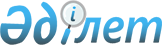 Об утверждении Плана по управлению пастбищами и их использованию по Теректинскому району на 2021-2022 годыРешение Теректинского районного маслихата Западно-Казахстанской области от 31 марта 2021 года № 4-2. Зарегистрировано Департаментом юстиции Западно-Казахстанской области 1 апреля 2021 года № 6904.
      В соответствии с Законом Республики Казахстан от 23 января 2001 года "О местном государственном управлении и самоуправлении в Республике Казахстан" и Законом Республики Казахстан от 20 февраля 2017 года "О пастбищах" Теректинский районный маслихат РЕШИЛ:
      1. Утвердить План по управлению пастбищами и их использованию по Теректинскому району на 2021-2022 годы согласно приложению к настоящему решению.
      2. Руководителю аппарата Теректинского районного маслихата (Б.Кенжегулов) обеспечить государственную регистрацию данного решения в органах юстиции.
      3. Настоящее решение вводится в действие со дня первого официального опубликования. План по управлению пастбищами и их использованию по Теректинскому району на 2021-2022 годы
      Сноска. План с изменениями, внесенным решением Теректинского районного маслихата Западно-Казахстанской области от 06.09.2022 № 25-1 (вводится в действие по истечении десяти календарных дней после дня его первого официального опубликования).
      Настоящий План по управлению пастбищами и их использованию по Теректинскому району на 2021-2022 годы (далее – План) разработан в соответствии с Законом Республики Казахстан от 20 февраля 2017 года "О пастбищах", Законом Республики Казахстан от 23 января 2001 года "О местном государственном управлении и самоуправлении в Республике Казахстан", приказом Заместителя Премьер-Министра Республики Казахстан - Министра сельского хозяйства Республики Казахстан от 24 апреля 2017 года № 173 "Об утверждении Правил рационального использования пастбищ" (зарегистрирован в Реестре государственной регистрации нормативных правовых актов №15090), приказом Министра сельского хозяйства Республики Казахстан от 14 апреля 2015 года № 3-3/332 "Об утверждении предельно допустимой нормы нагрузки на общую площадь пастбищ" (зарегистрирован в Реестре государственной регистрации нормативных правовых актов №11064).
      План принимается в целях рационального использования пастбищ, устойчивого обеспечения потребности в кормах и предотвращения процессов деградации пастбищ. 
      План содержит:
      1) сведения о ветеринарно-санитарных объектах согласно приложению 1 к настоящему Плану;
      2) календарный график по использованию пастбищ, устанавливающий сезонные маршруты выпаса и передвижения сельскохозяйственных животных согласно приложению 2 к настоящему Плану;
      3) схему (карту) расположения пастбищ на территории административно-территориальной единицы в разрезе категорий земель, собственников земельных участков и землепользователей на основании правоустанавливающих документов согласно приложениям 3, 4, 5, 6, 7, 8, 9, 10, 11, 12, 13, 14, 15, 16, 17 к настоящему Плану;
      4) карту с обозначением внешних и внутренних границ и площадей пастбищ, в том числе сезонных, объектов пастбищной инфраструктуры согласно приложениям 18, 19, 20, 21, 22, 23, 24, 25, 26, 27, 28, 29, 30, 31, 32 к настоящему Плану;
      5) схему доступа пастбищепользователей к водоисточникам (озерам, рекам, прудам, копаням, оросительным или обводнительным каналам, трубчатым или шахтным колодцам), составленную согласно норме потребления воды согласно приложениям 33, 34, 35, 36, 37, 38, 39, 40, 41, 42, 43, 44, 45, 46, 47 к настоящему Плану;
      6) схему перераспределения пастбищ для размещения поголовья сельскохозяйственных животных физических и (или) юридических лиц, у которых отсутствуют пастбища, и перемещения его на предоставляемые пастбища согласно приложениям 48, 49, 50, 51, 52, 53, 54, 55, 56, 57, 58, 59, 60, 61, 62 к настоящему Плану;
      7) схему размещения поголовья сельскохозяйственных животных на отгонных пастбищах физических и (или) юридических лиц, не обеспеченных пастбищами, расположенными при городе районного значения, поселке, селе, сельском округе согласно приложениям 63, 64, 65, 66, 67, 68, 69, 70, 71, 72, 73, 74, 75, 76, 77 к настоящему Плану;
      7-1) карту с обозначением внешних и внутренних границ и площадей пастбищ, необходимых для удовлетворения нужд населения для выпаса сельскохозяйственных животных личного подворья, в зависимости от местных условий и особенностей, согласно приложениям 78, 79, 80, 81, 82, 83, 84, 85, 86, 87, 88, 89, 90, 91 и 92 к настоящему Плану;
      8) иные требования, необходимые для рационального использования пастбищ на соответствующей административно-территориальной единице.
      План принят с учетом сведений о состоянии геоботанического обследования пастбищ, сведений о ветеринарно-санитарных объектах, данных о численности поголовья сельскохозяйственных животных с указанием их владельцев – пастбище пользователей, физических и (или) юридических лиц, данных о количестве гуртов, отар, табунов, сформированных по видам и половозрастным группам сельскохозяйственных животных, сведений о формировании поголовья сельскохозяйственных животных для выпаса на отгонных пастбищах, особенностей выпаса сельскохозяйственных животных на культурных и аридных пастбищах, сведений о сервитутах для прогона скота и иных данных, предоставленных государственными органами, физическими и (или) юридическими лицами. 
      По административно-территориальному делению в районе имеются 15 сельских округов, 49 сельских населенных пункта.
      Общая площадь территории Теректинского района 796757 га, из них пастбищные земли – 392442 га.
      По категориям земли подразделяются на:
      земли сельскохозяйственного назначения – 519926 га; 
      земли населенных пунктов – 84529 га; 
      земли промышленности, транспорта, связи, для нужд космической деятельности, обороны, национальной безопасности и иного несельскохозяйственного назначения – 4047 га;
      земли особо охраняемых природных территорий, земли оздоровительного, рекреационного и историко-культурного назначения – 27 га; 
      земли лесного фонда – 38766 га
      земли водного фонда – 27665 га; 
      земли запаса – 119854 га;
      иные земли – 1943 га.
      Климат района резко континентальный, зима сравнительно холодная, лето жаркое и засушливое. Среднегодовая температура воздуха в январе – -14;-35°С, в июле +24;+38°С. Средний размер осадков составляет -30 мм, а годовой- 214 мм. 
      Растительный покров района разнообразный, включает примерно 118 видов. Самые распространенные из них зерновые и астроцветные травы. 
      Почвы светлокаштановые, на юге встречаются солончаковые земли. Толщина плодородной почвы 40-50 см.
      В настоящее время по району по всем категориям хозяйств имеются 47653 голов крупного рогатого скота, 63677 голов мелкого рогатого скота (овец, козы), 13485 голов лошадей.
      В районе действуют 8 ветеринарных пунктов, 22 скотомогильников.
      Для обеспечения сельскохозяйственных животных по Теректинскому району имеются всего 392 442 га пастбищных угодий. В черте населенного пункта числится 75181 га пастбищ, в землях запаса имеются 74313 га пастбищных угодий.
      В некоторых сельских округах района в связи с ростом поголовья скота наблюдается дефицит пастбищных угодий в 95581 га, а именно в Аксуатском сельском округе 5000 га, Покатиловском сельском округе 251 га, Новопавловском сельском округе 3512 га, Богдановском сельском округе 2502 га, Долинском сельском округе 6978 га, Подстепном сельском округе 4657 га, Приречном сельском округе 1254 га, Шаганском сельском округе 5012 га, Узункольском сельском округе 3978 га, в Федоровском сельском округе 5649 га, в Акжаикском сельском округе 17842 га, в Анкатинском сельском округе 5845 га, В Аксогымском сельском округе 10245 га, Шалкарском сельском округе 11011 га, Шагатайском сельском округе 11845 га.
      Для решения этих вопросов необходимо увеличение за счет рационального выделения пастбищных угодий из государственного фонда и выделения из земель запаса населенного пункта, сельскохозяйственного назначения и Теректинского района. Сегодня в государственном запасе имеется 74313 га пастбищных земельных участков.
      Примечание: расшифровка аббревиатуры:
      С – показатель Цельсия;
      га – гектар;
      мм – миллиметр;
      см – сантиметр. Сведения о ветеринарно-санитарных объектах Календарный график по использованию пастбищ, определяюшие сезонные маршруты выпаса и отгона сельскохозяйственных животных
      Длительность пастбищного периода связана с почвенно-климатической зоной, видами сельскохозяйственных животных, а также урожайностью пастбищ в умеренно сухих на ковыльно – типчаково – полынных степях – составляет 180-200 дней.
      В данном случае продолжительность выпаса для крупного рогатого скота, мелкого рогатого скота, лошадей и верблюдов связана с максимальной глубиной снежного покрова с плотностью снега и другими факторами. Схема (карта) расположения пастбищ на территории административно – территориальной единицы в разрезе категорий земель, собственников земельных участков и землепользователей на основании правоустанавливающих документов Акжаикский сельский округ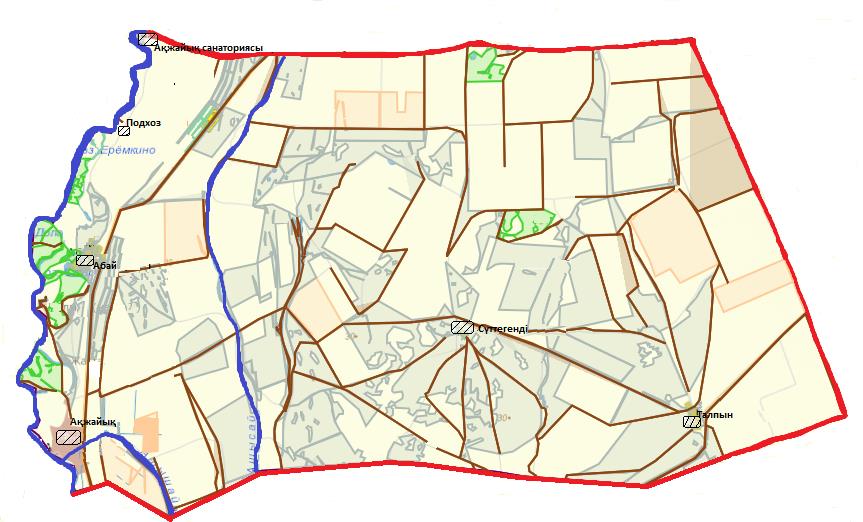 
      Условные обозначения: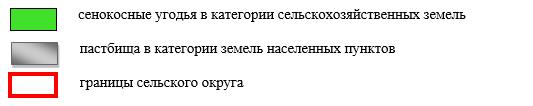  Схема (карта) расположения пастбищ на территории административно – территориальной единицы в разрезе категорий земель, собственников земельных участков и землепользователей на основании правоустанавливающих документов Аксогумский сельский округ 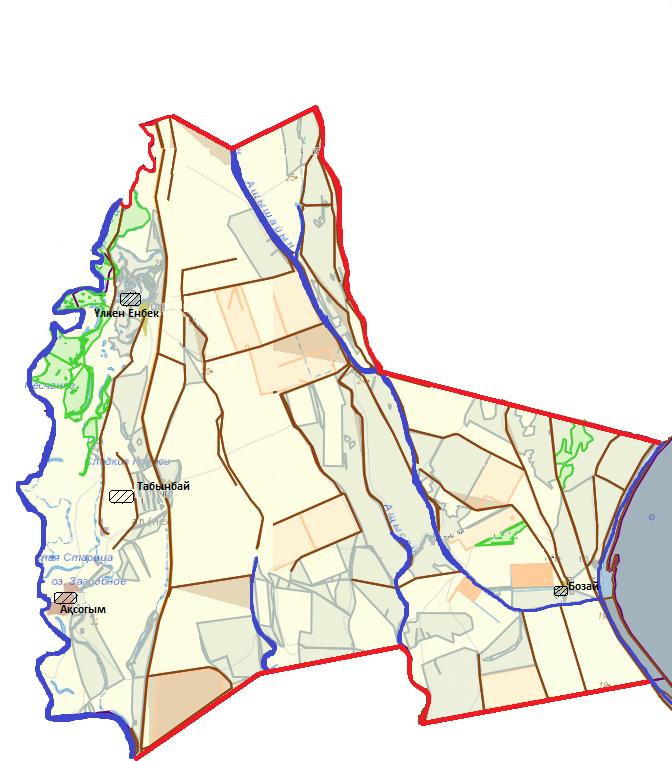 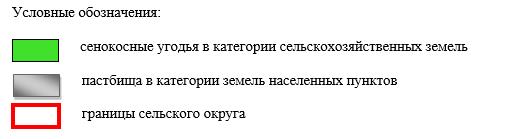  Схема (карта) расположения пастбищ на территории административно – территориальной единицы в разрезе категорий земель, собственников земельных участков и землепользователей на основании правоустанавливающих документов Аксуатский сельский округ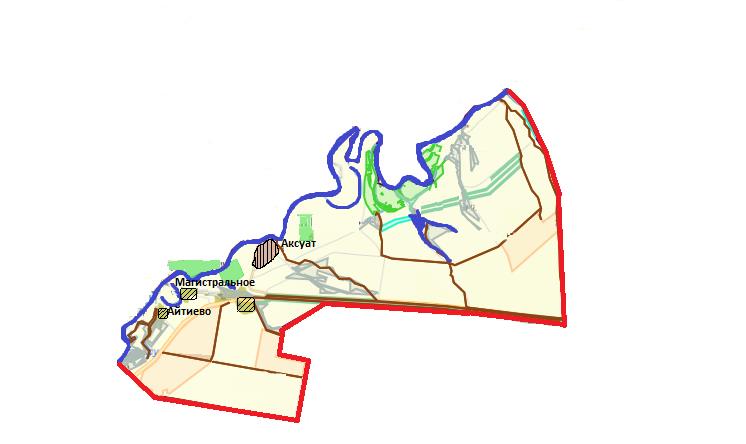 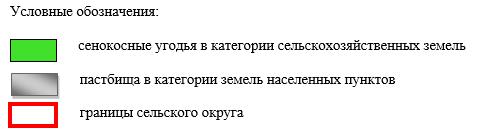  Схема (карта) расположения пастбищ на территории административно – территориальной единицы в разрезе категорий земель, собственников земельных участков и землепользователей на основании правоустанавливающих документов Анкатинский сельский округ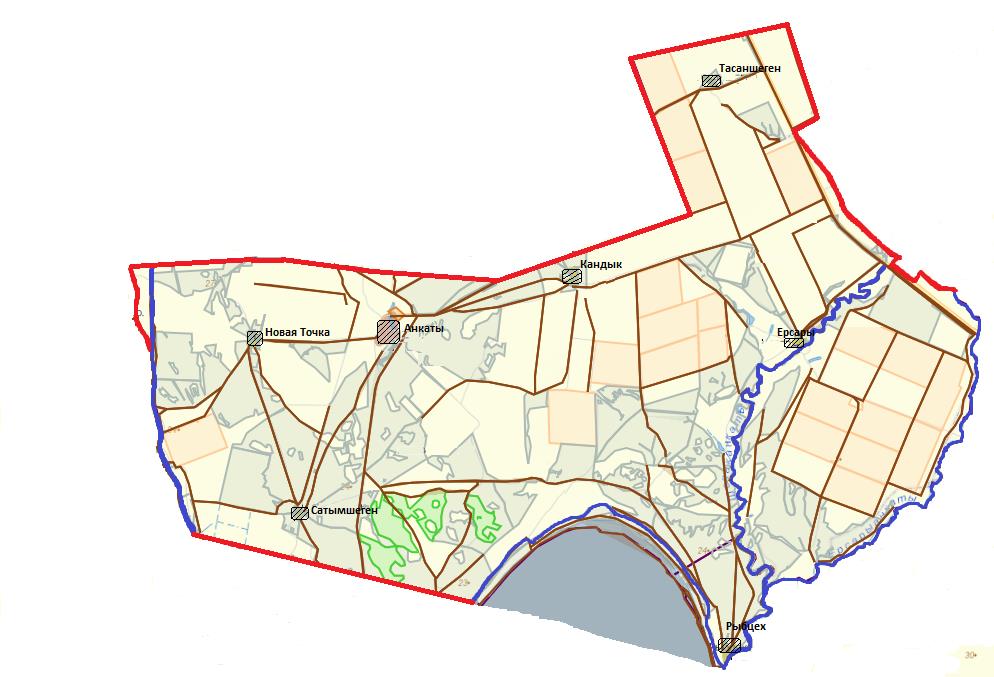 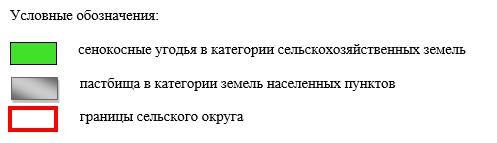  Схема (карта) расположения пастбищ на территории административно – территориальной единицы в разрезе категорий земель, собственников земельных участков и землепользователей на основании правоустанавливающих документов Богдановский сельский округ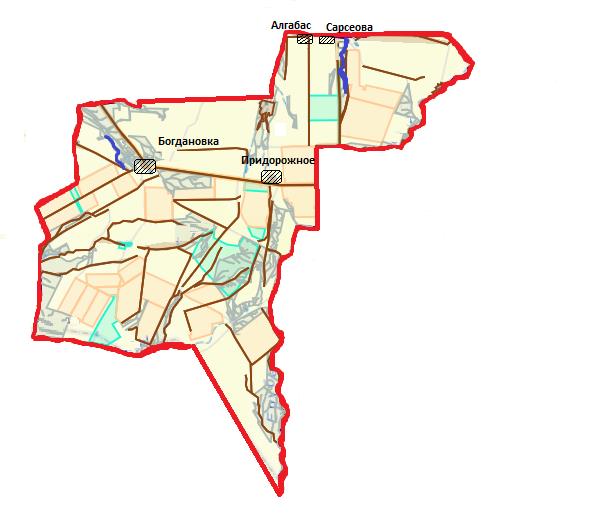 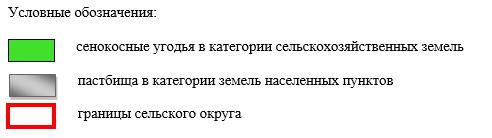  Схема (карта) расположения пастбищ на территории административно – территориальной единицы в разрезе категорий земель, собственников земельных участков и землепользователей на основании правоустанавливающих документов Долинский сельский округ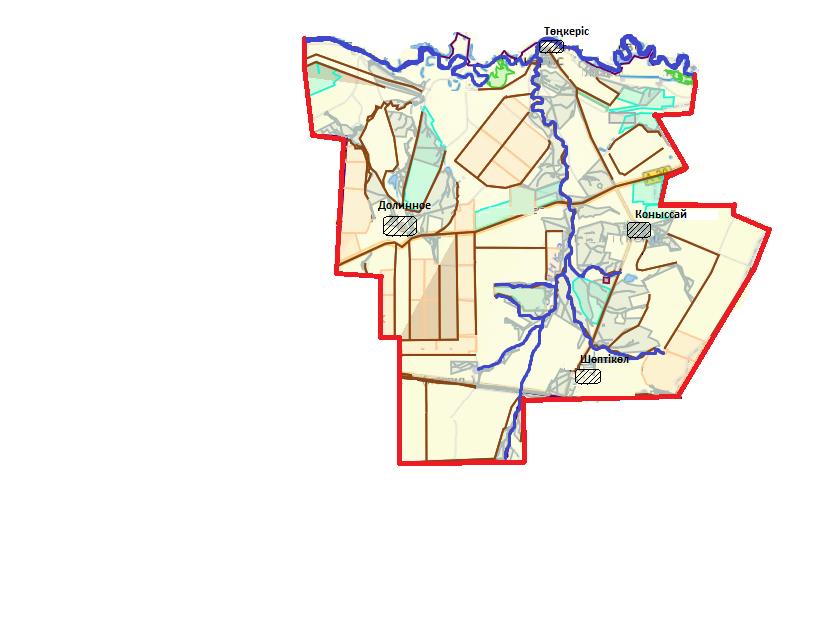 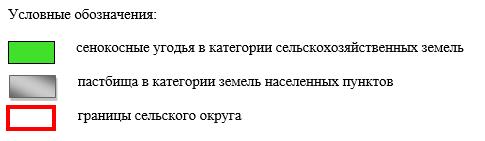  Схема (карта) расположения пастбищ на территории административно – территориальной единицы в разрезе категорий земель, собственников земельных участков и землепользователей на основании правоустанавливающих документов Новопавловский сельский округ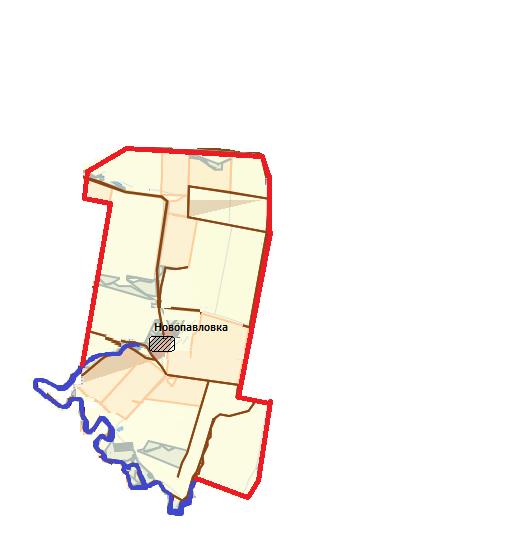 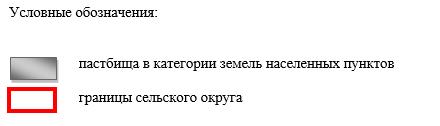  Схема (карта) расположения пастбищ на территории административно – территориальной единицы в разрезе категорий земель, собственников земельных участков и землепользователей на основании правоустанавливающих документов Подстепновский сельский округ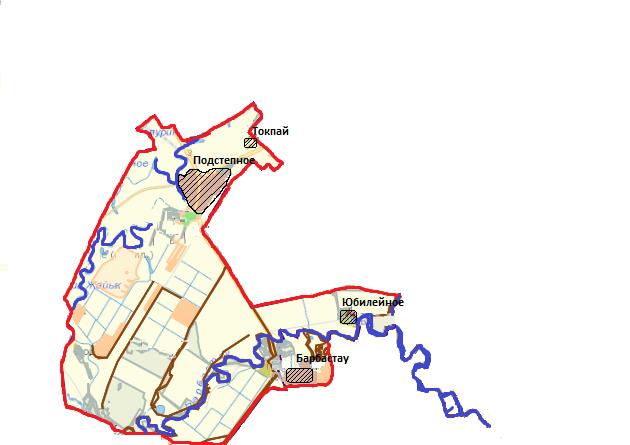 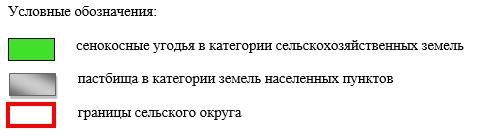  Схема (карта) расположения пастбищ на территории административно – территориальной единицы в разрезе категорий земель, собственников земельных участков и землепользователей на основании правоустанавливающих документов Покатиловский сельский округ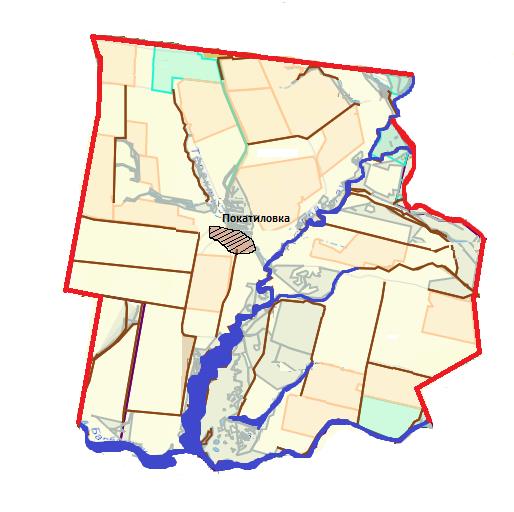 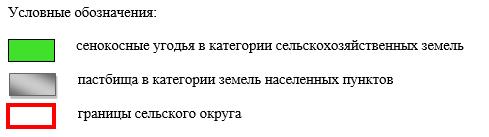  Схема (карта) расположения пастбищ на территории административно – территориальной единицы в разрезе категорий земель, собственников земельных участков и землепользователей на основании правоустанавливающих документов Приреченский сельский округ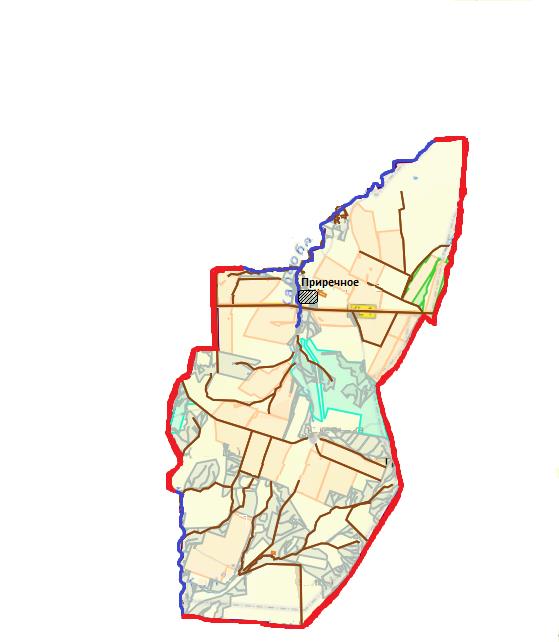 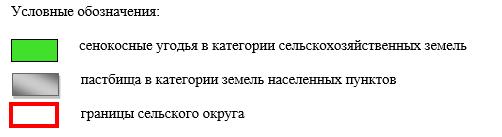  Схема (карта) расположения пастбищ на территории административно – территориальной единицы в разрезе категорий земель, собственников земельных участков и землепользователей на основании правоустанавливающих документов Узункольский сельский округ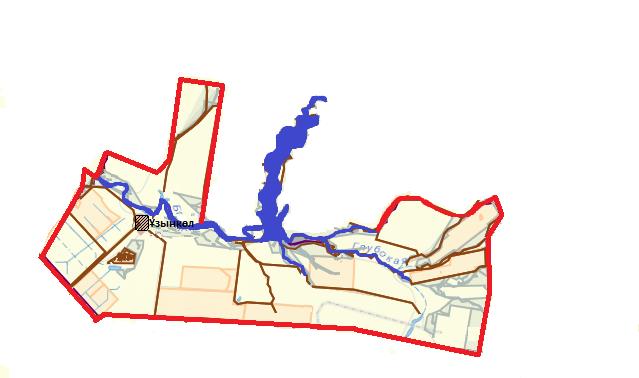 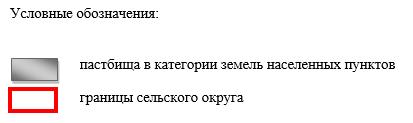  Схема (карта) расположения пастбищ на территории административно – территориальной единицы в разрезе категорий земель, собственников земельных участков и землепользователей на основании правоустанавливающих документов Федоровский сельский округ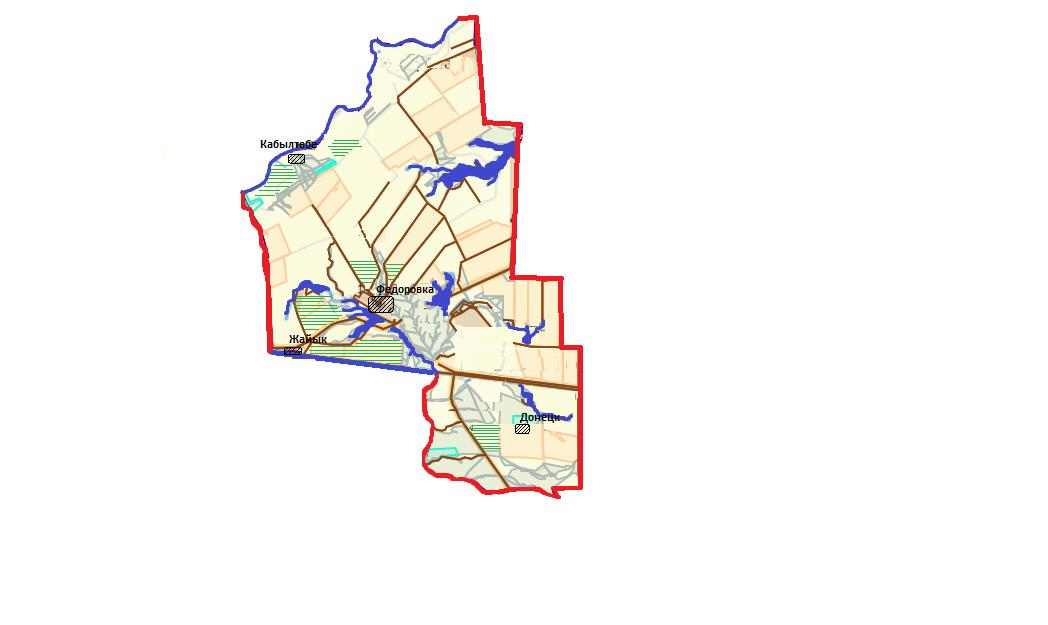 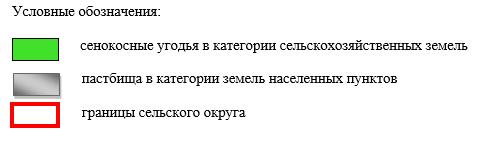  Схема (карта) расположения пастбищ на территории административно – территориальной единицы в разрезе категорий земель, собственников земельных участков и землепользователей на основании правоустанавливающих документов Чаганский сельский округ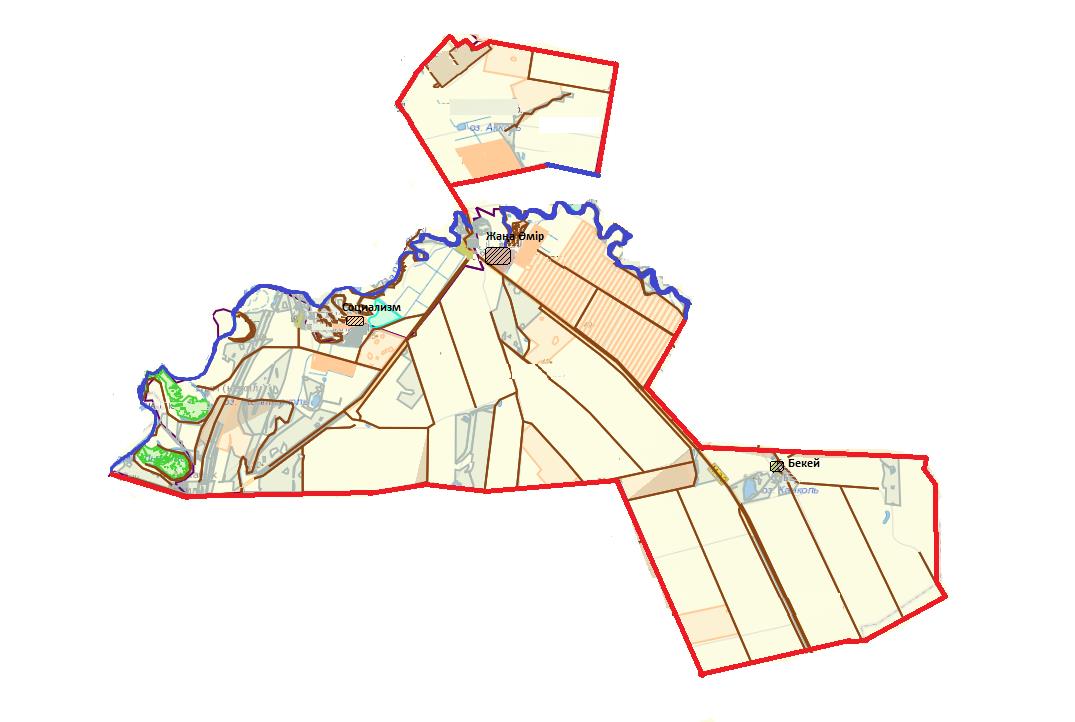 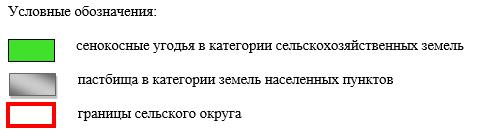  Схема (карта) расположения пастбищ на территории административно – территориальной единицы в разрезе категорий земель, собственников земельных участков и землепользователей на основании правоустанавливающих документов Шагатайский сельский округ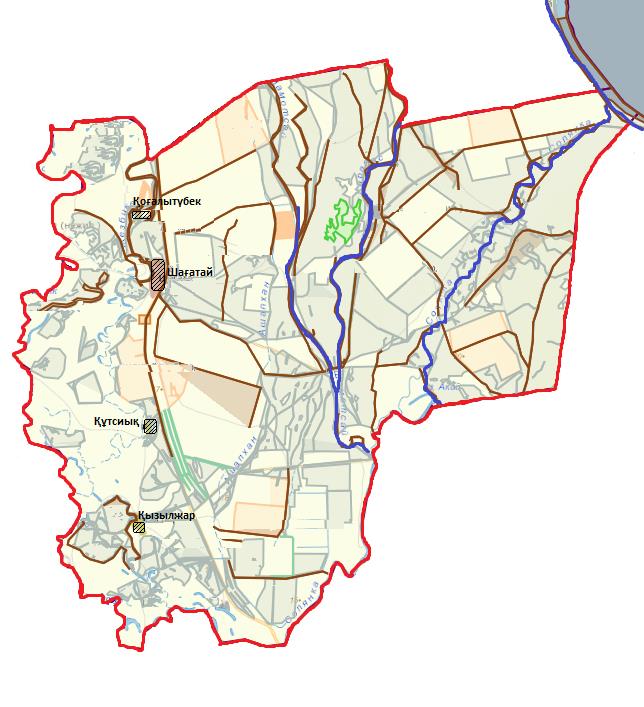 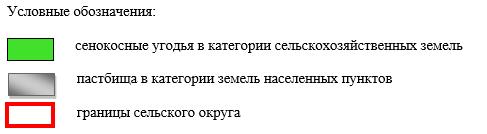  Схема (карта) расположения пастбищ на территории административно – территориальной единицы в разрезе категорий земель, собственников земельных участков и землепользователей на основании правоустанавливающих документов Шалкарский сельский округ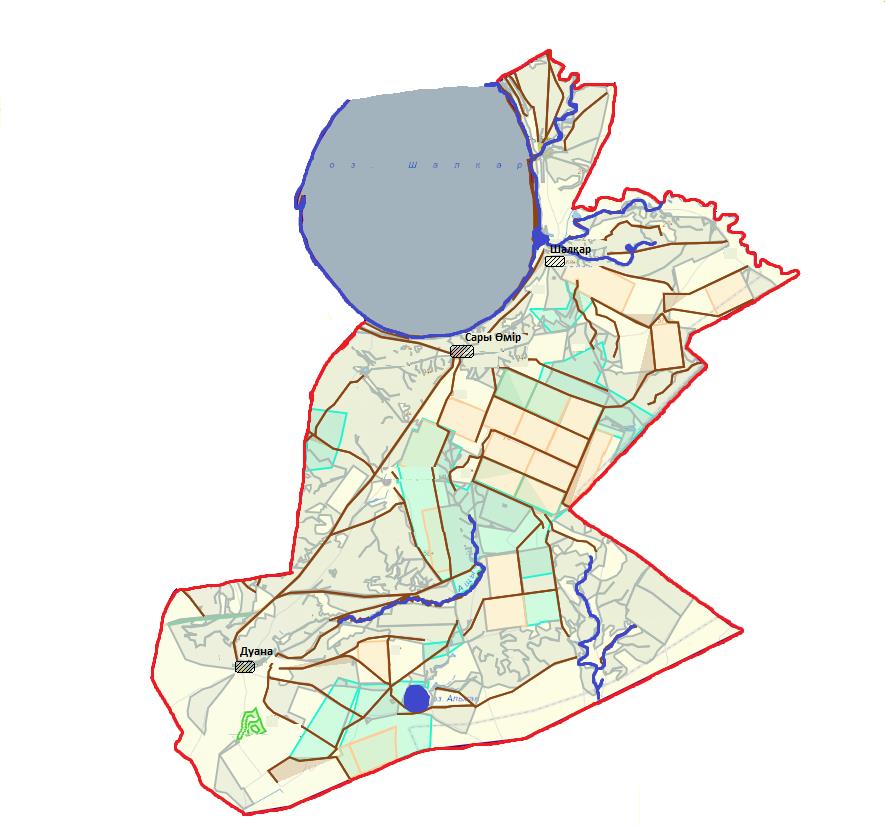 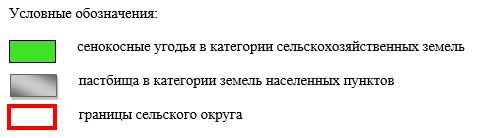  Карта с обозначением внешних и внутренних границ и площадей пастбищ, в том числе сезонных, объектов пастбищной инфраструктуры Акжаикский сельский округ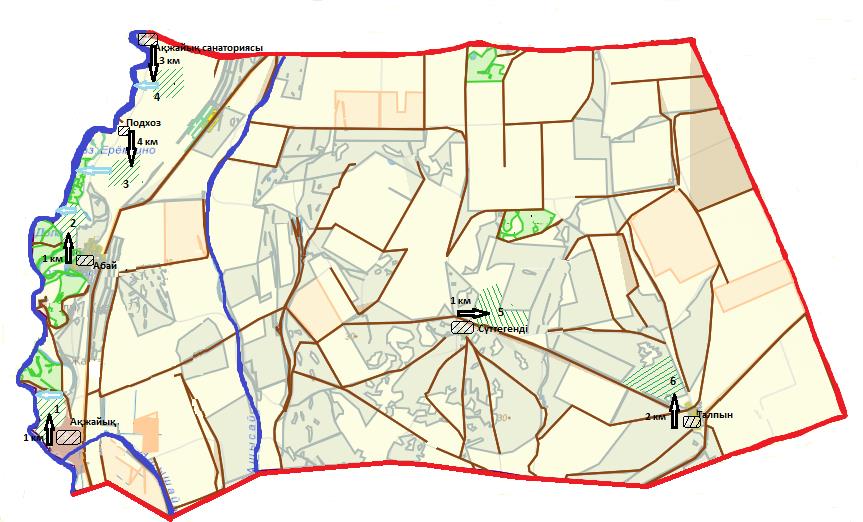 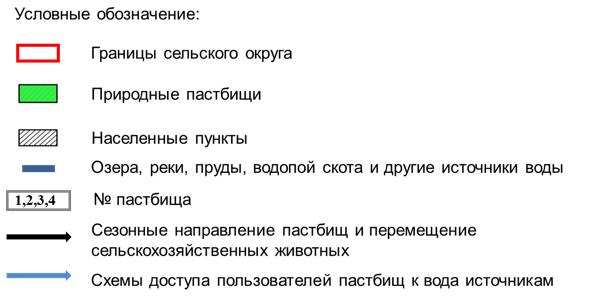  Карта с обозначением внешних и внутренних границ и площадей пастбищ, в том числе сезонных, объектов пастбищной инфраструктуры Аксогумский сельский округ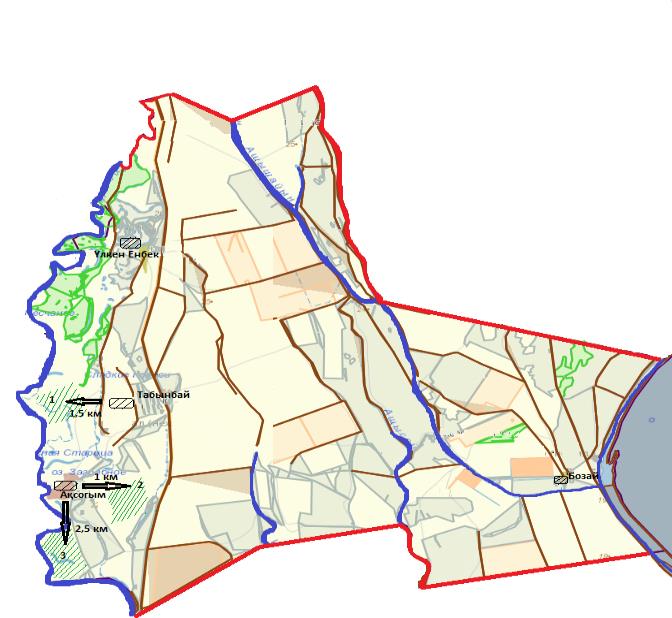 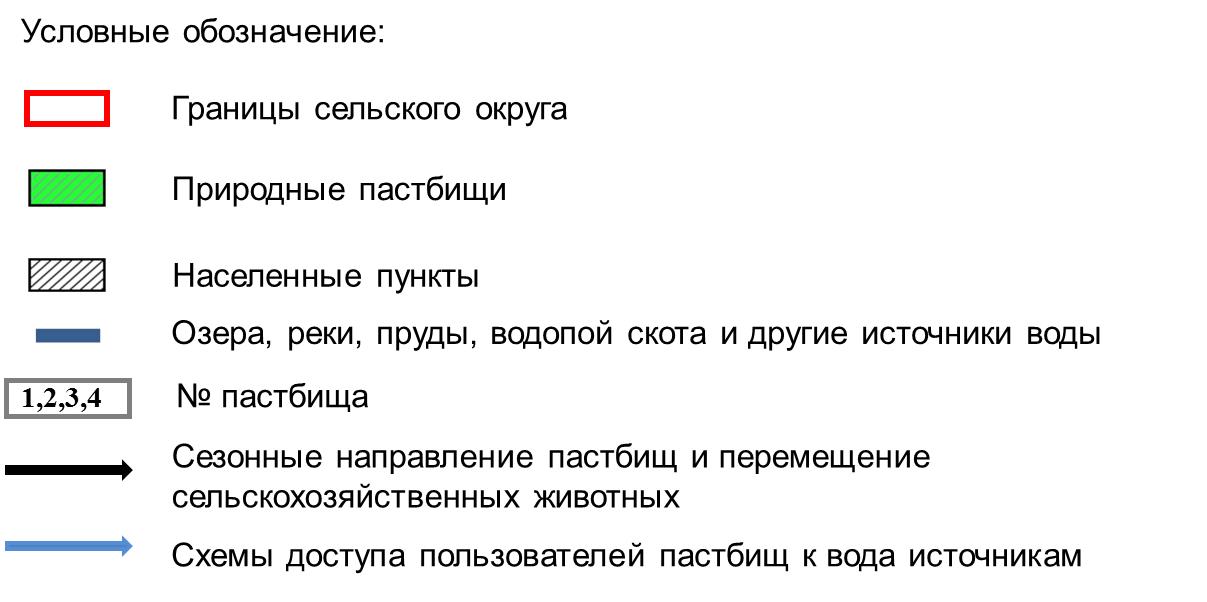  Карта с обозначением внешних и внутренних границ и площадей пастбищ, в том числе сезонных, объектов пастбищной инфраструктуры Аксуатский сельский округ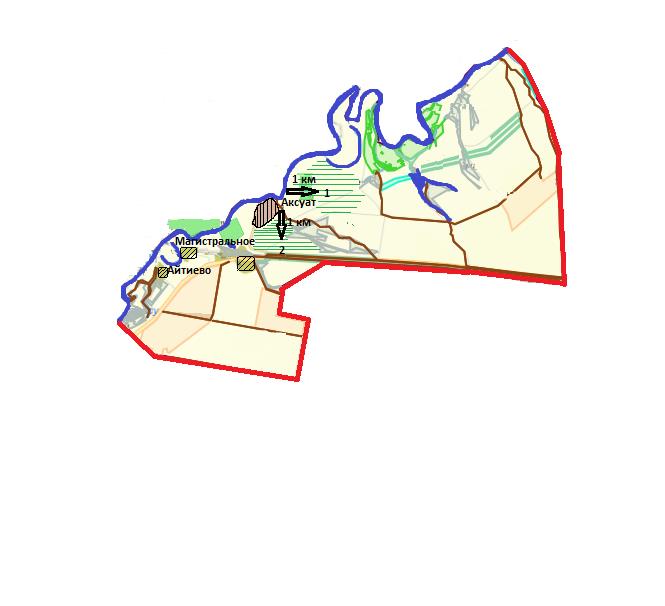 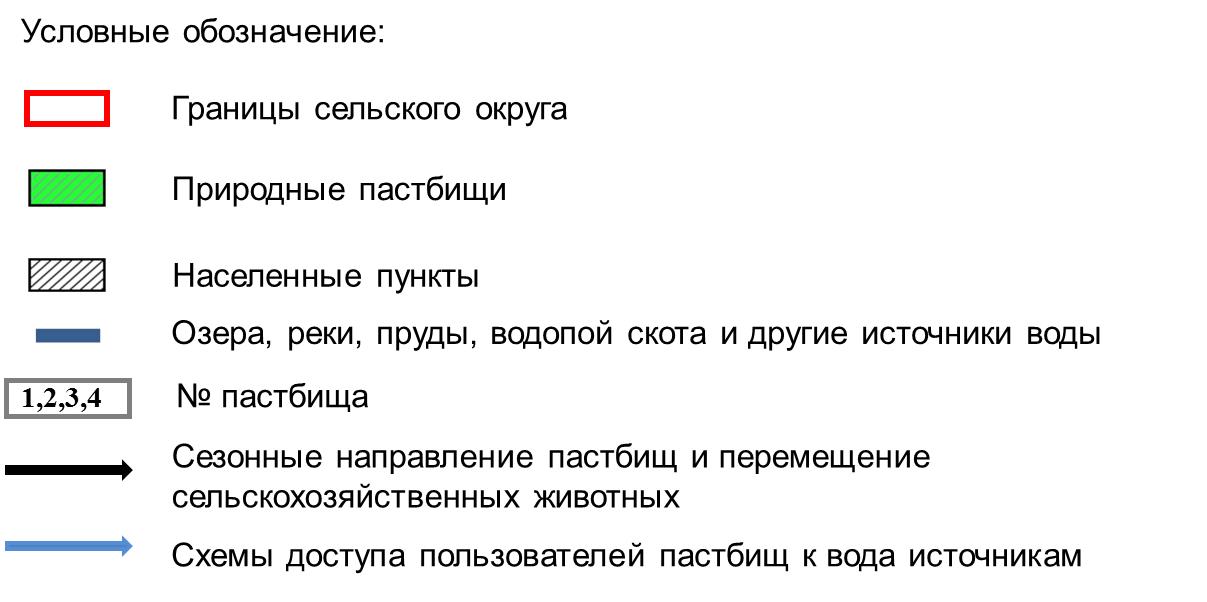  Карта с обозначением внешних и внутренних границ и площадей пастбищ, в том числе сезонных, объектов пастбищной инфраструктуры Анкатинский сельский округ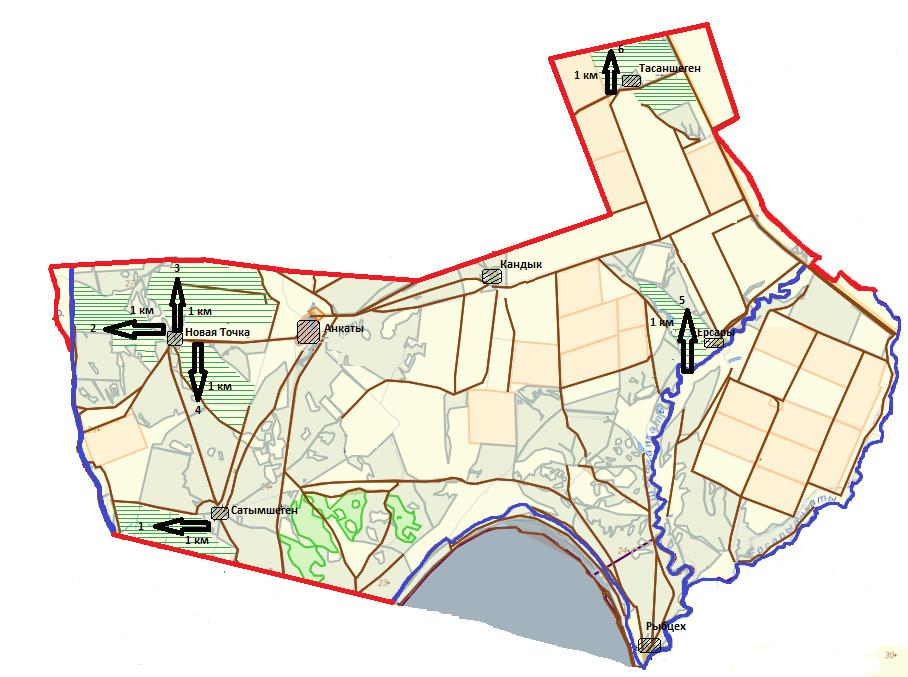 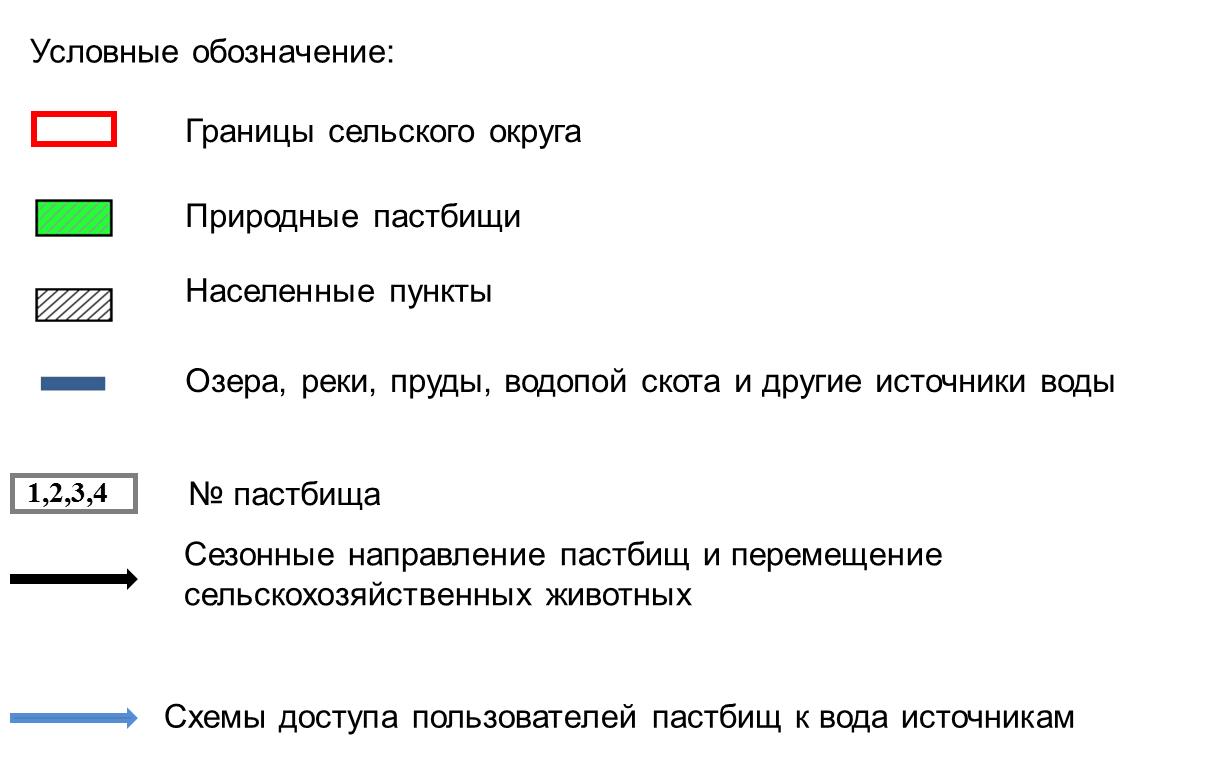  Карта с обозначением внешних и внутренних границ и площадей пастбищ, в том числе сезонных, объектов пастбищной инфраструктуры Богдановский сельский округ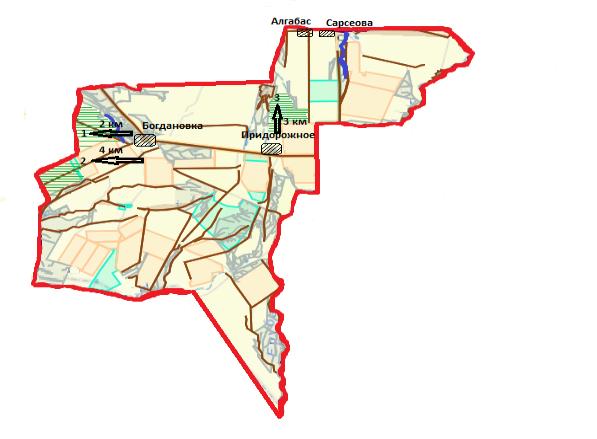 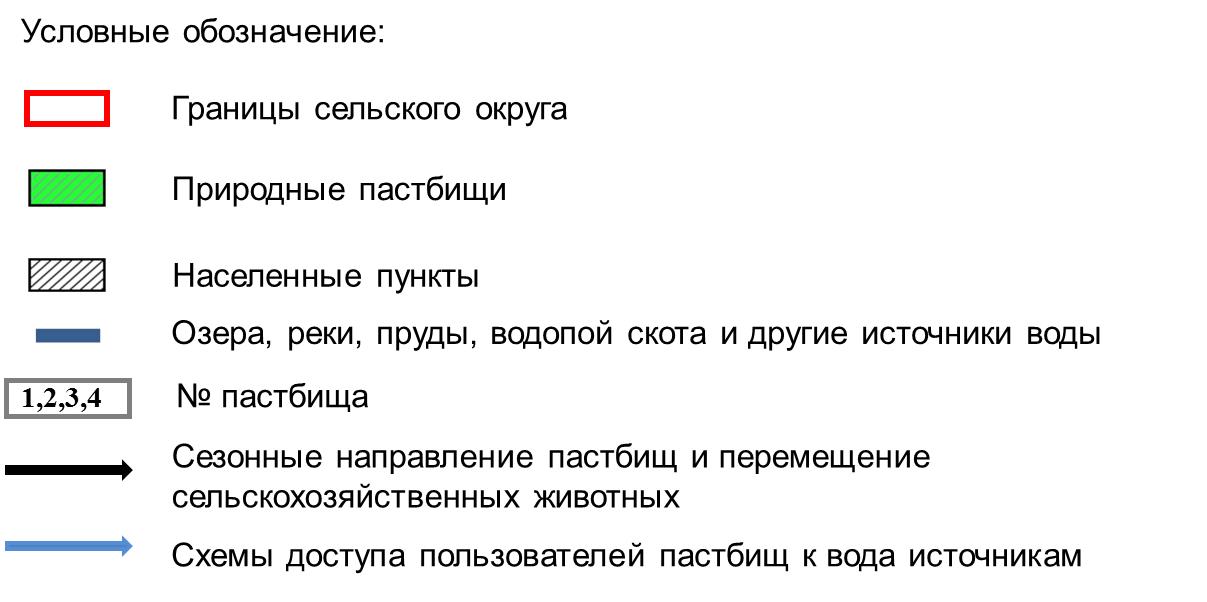  Карта с обозначением внешних и внутренних границ и площадей пастбищ, в том числе сезонных, объектов пастбищной инфраструктуры Долинский сельский округ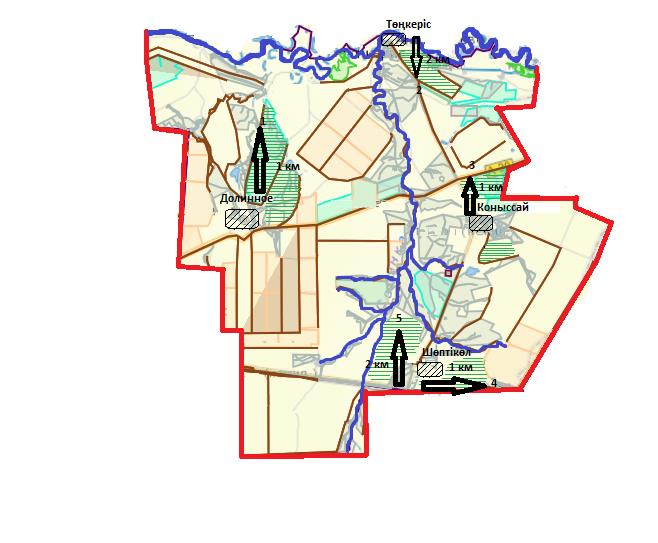 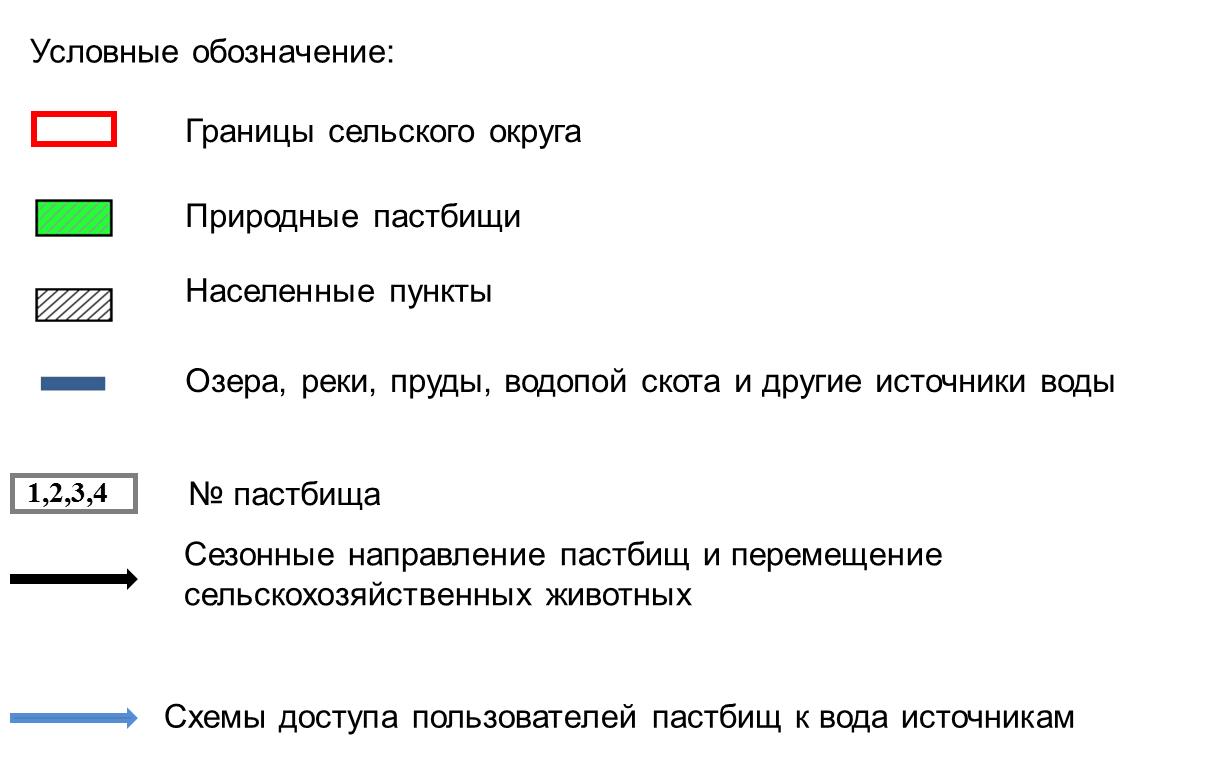  Карта с обозначением внешних и внутренних границ и площадей пастбищ, в том числе сезонных, объектов пастбищной инфраструктуры Новопавловский сельский округ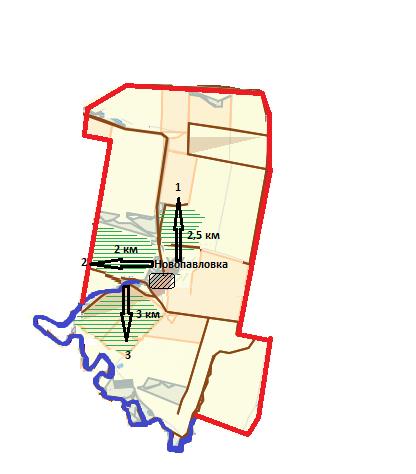 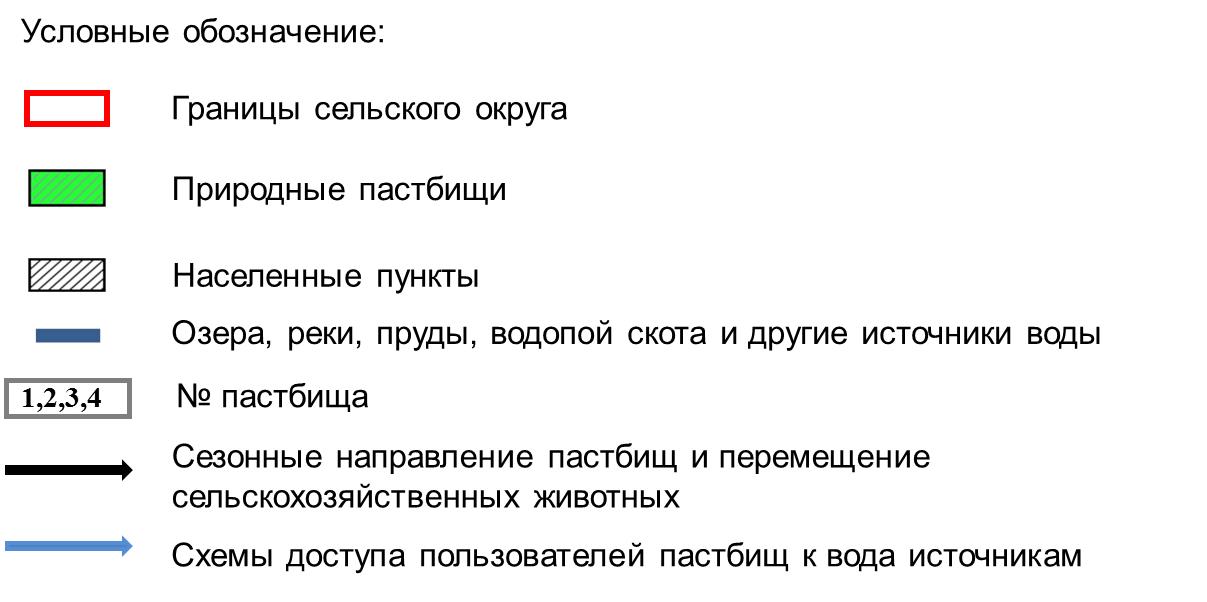  Карта с обозначением внешних и внутренних границ и площадей пастбищ, в том числе сезонных, объектов пастбищной инфраструктуры Подстепновский сельский округ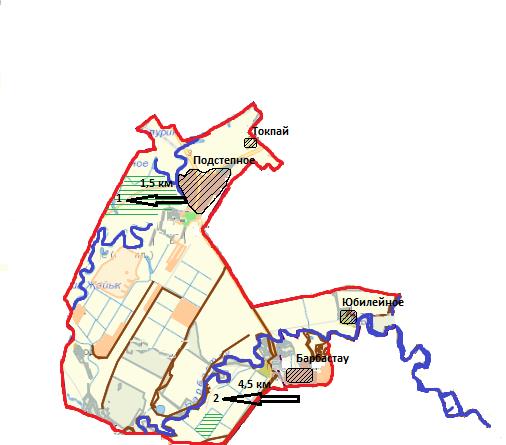 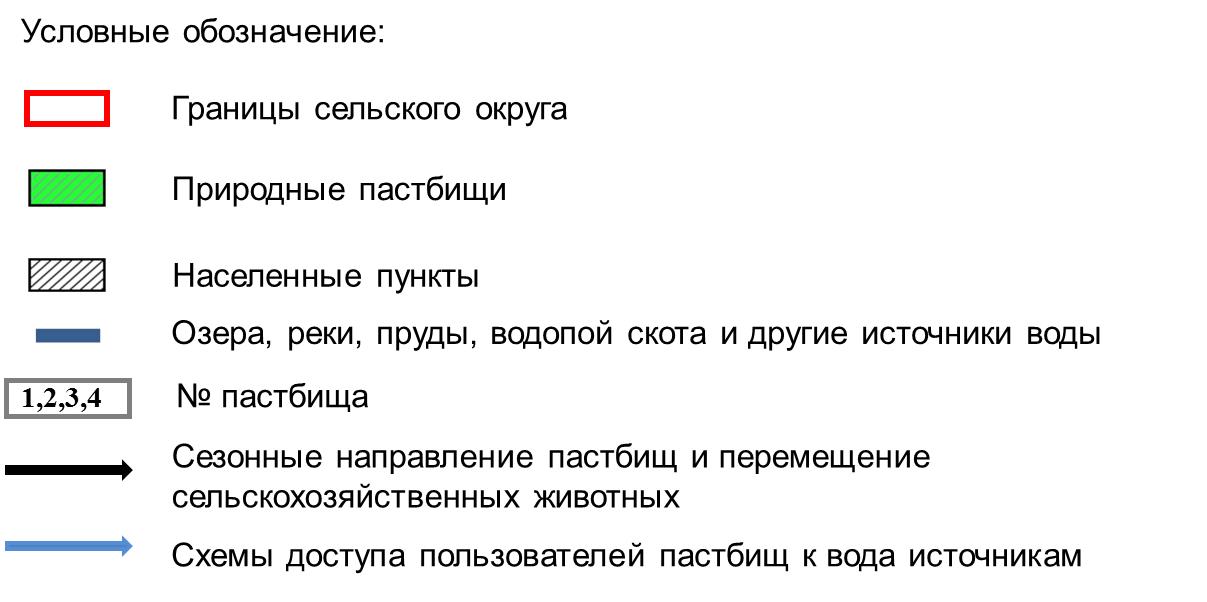  Карта с обозначением внешних и внутренних границ и площадей пастбищ, в том числе сезонных, объектов пастбищной инфраструктуры Покатиловский сельский округ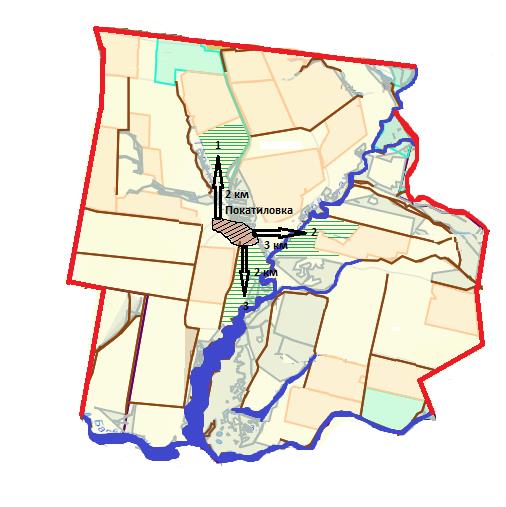 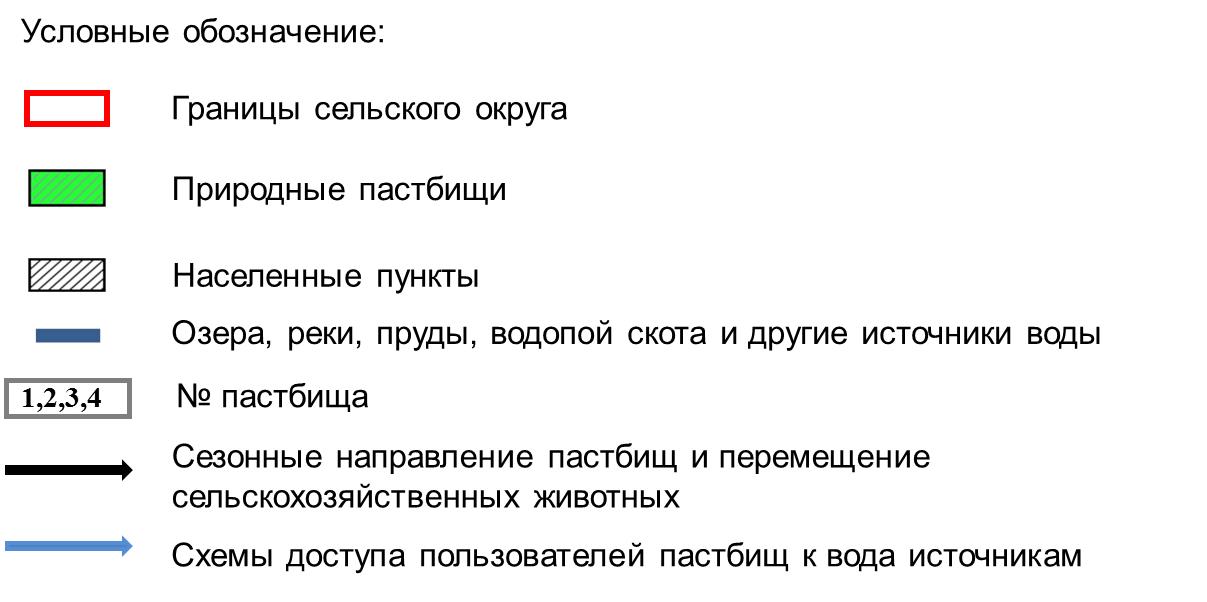  Карта с обозначением внешних и внутренних границ и площадей пастбищ, в том числе сезонных, объектов пастбищной инфраструктуры Приреченский сельский округ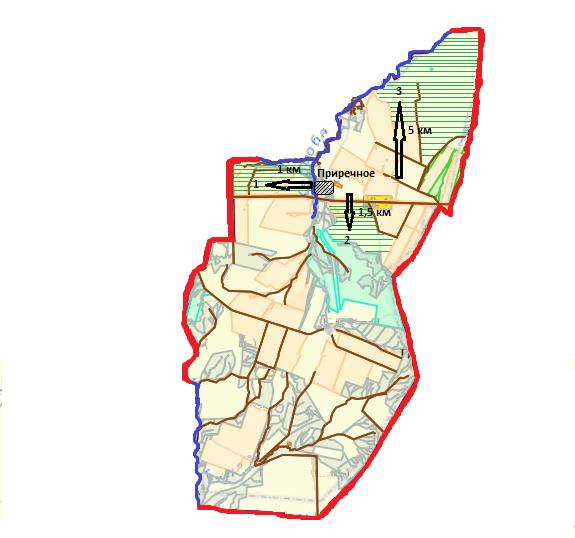 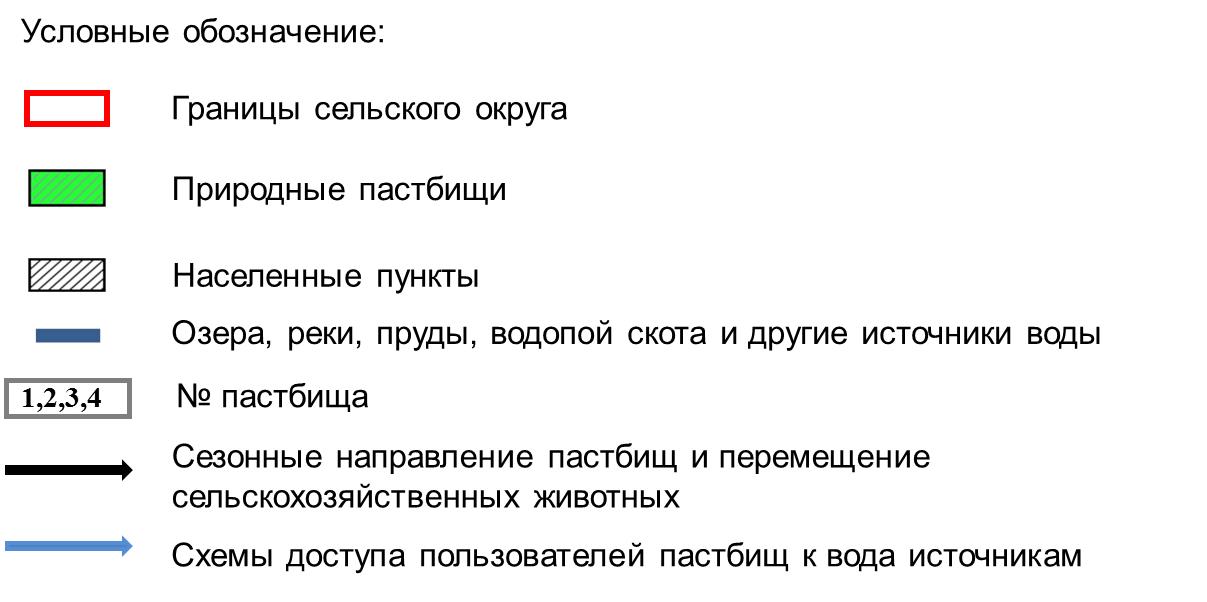  Карта с обозначением внешних и внутренних границ и площадей пастбищ, в том числе сезонных, объектов пастбищной инфраструктуры Узункольский сельский округ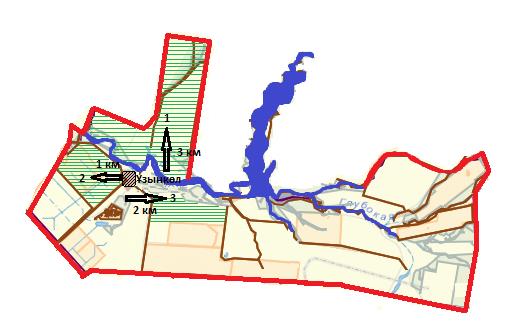 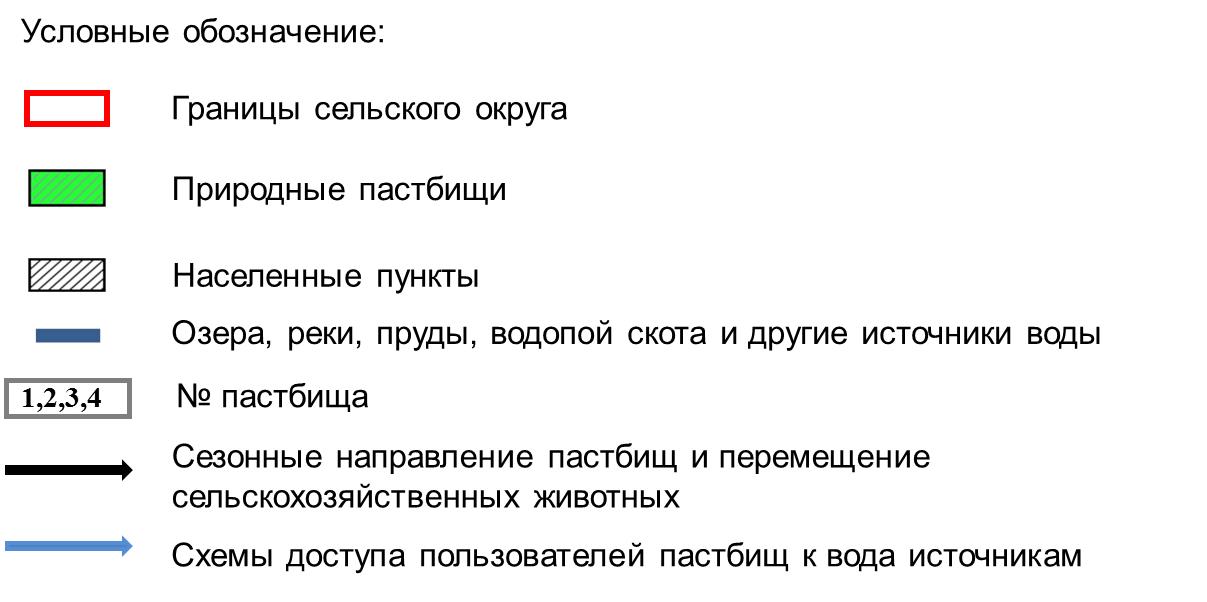  Карта с обозначением внешних и внутренних границ и площадей пастбищ, в том числе сезонных, объектов пастбищной инфраструктуры Федоровский сельский округ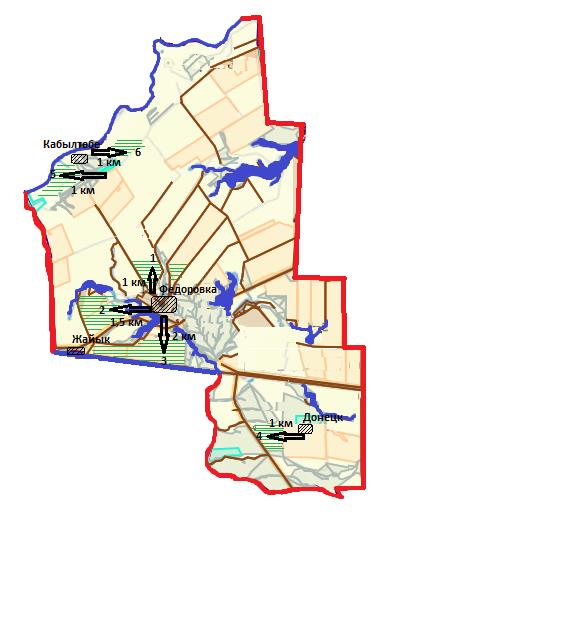 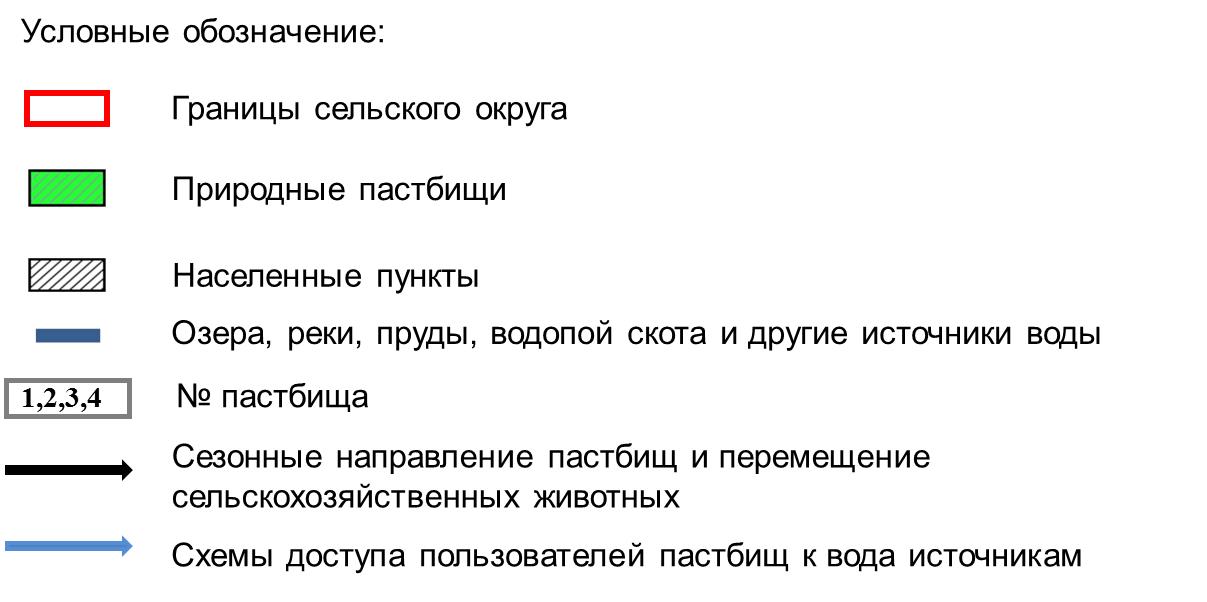  Карта с обозначением внешних и внутренних границ и площадей пастбищ, в том числе сезонных, объектов пастбищной инфраструктуры Чаганский сельский округ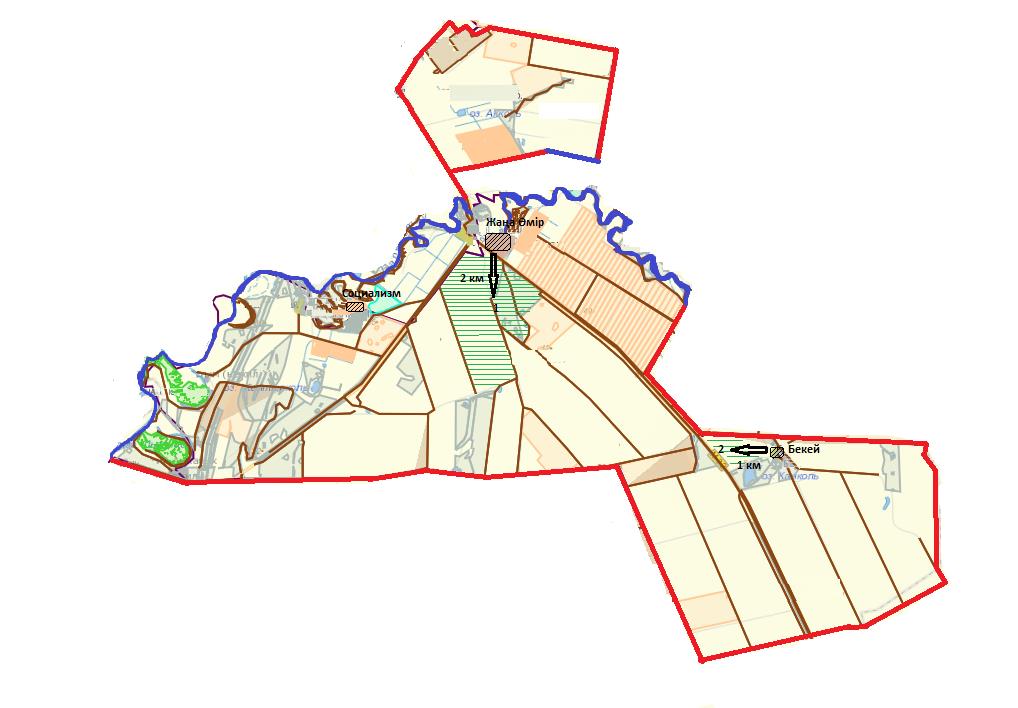 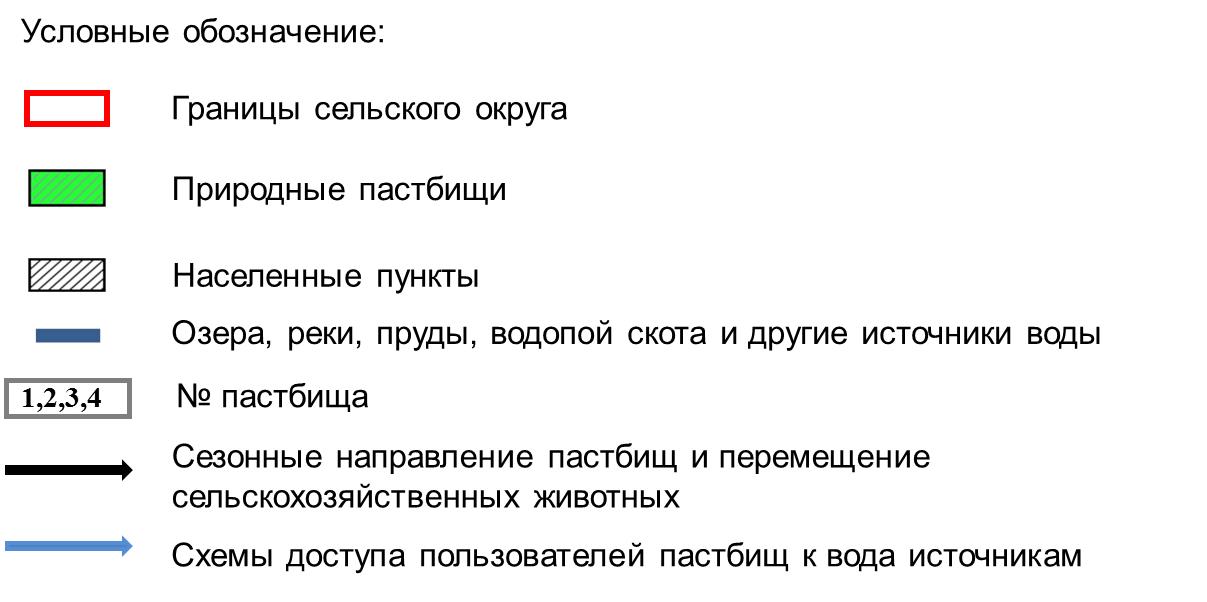  Карта с обозначением внешних и внутренних границ и площадей пастбищ, в том числе сезонных, объектов пастбищной инфраструктуры Шагатайский сельский округ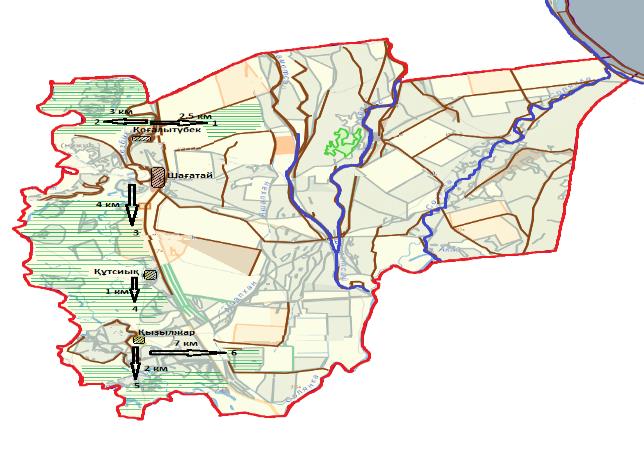 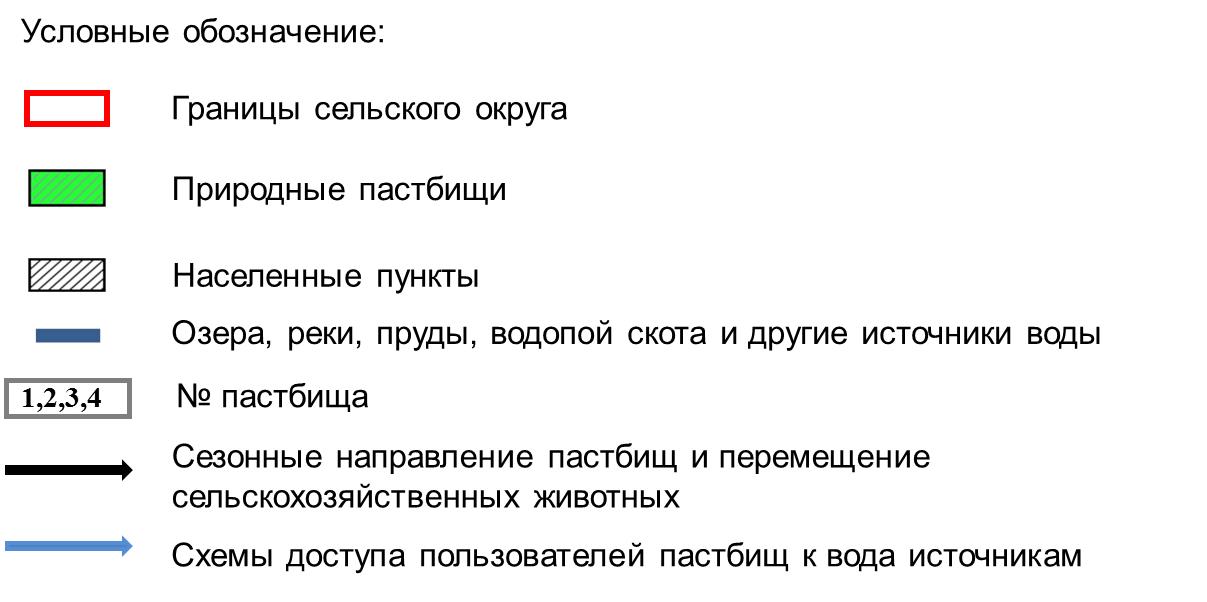  Карта с обозначением внешних и внутренних границ и площадей пастбищ, в том числе сезонных, объектов пастбищной инфраструктуры Шалкарский сельский округ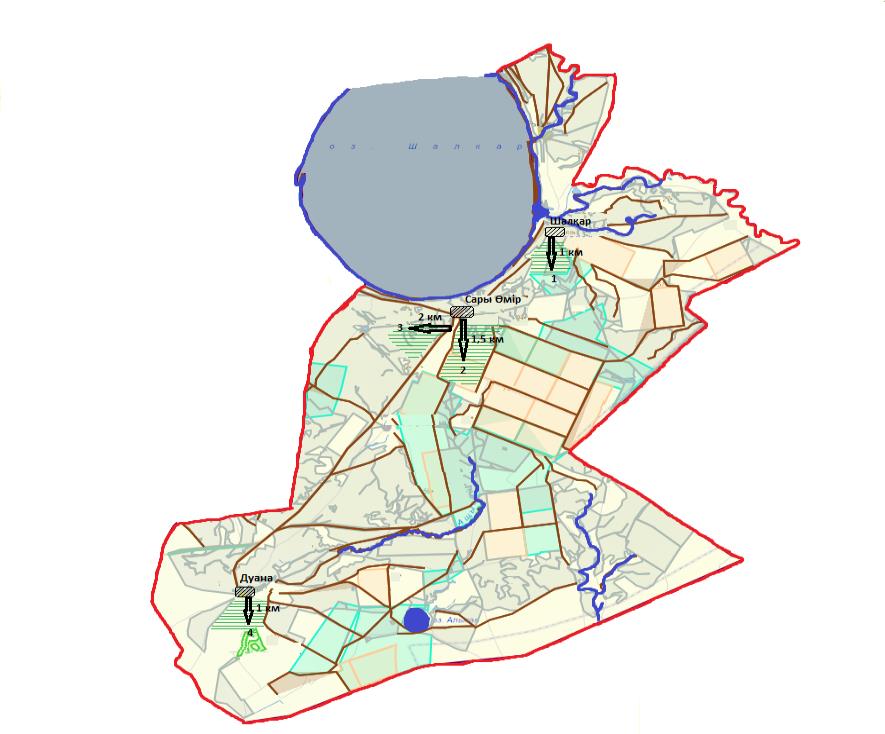 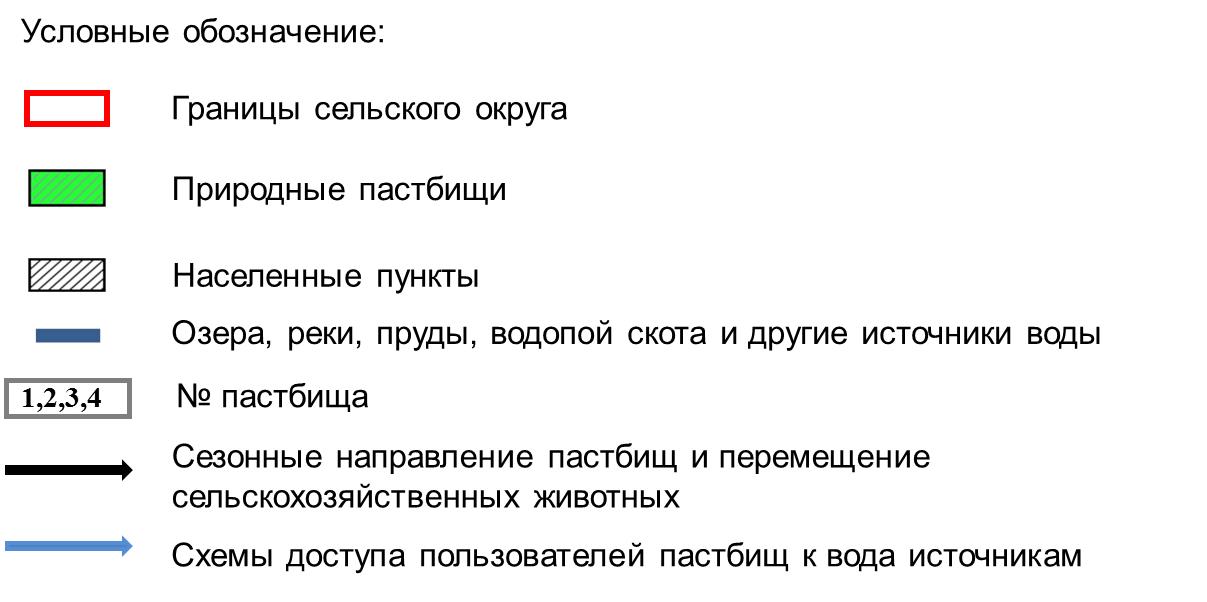  Схема доступа пастбищепользователей к водоисточникам (озерам, рекам, прудам, копаням, оросительным или обводнительным каналам, трубчатым или шахтным колодцам), составленную согласно норме потребления воды Акжаикский сельский округ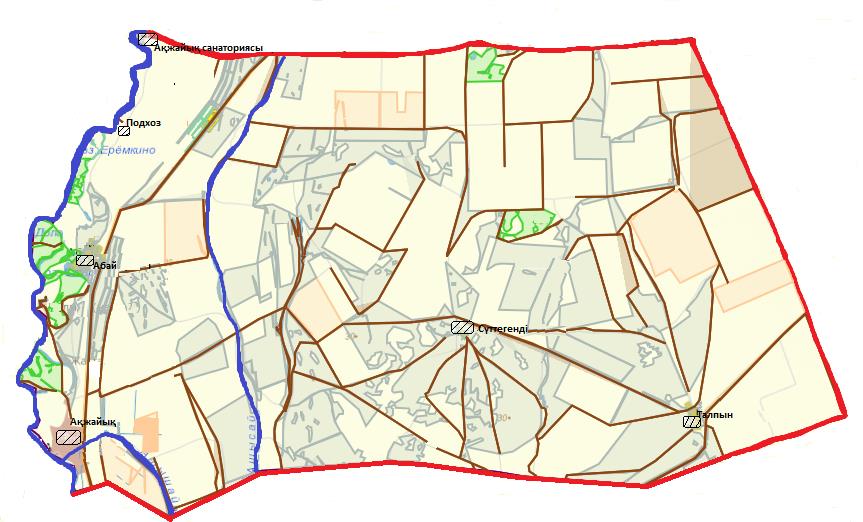 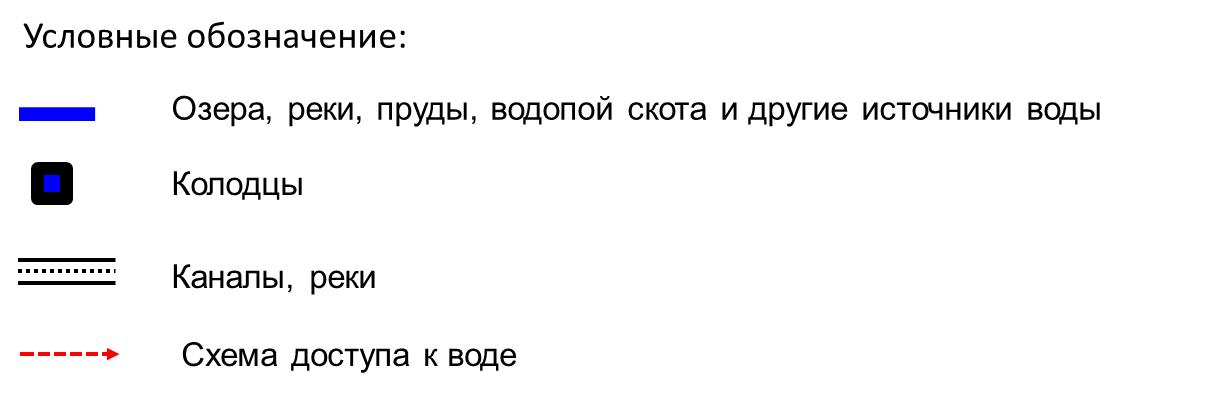  Схема доступа пастбищепользователей к водоисточникам (озерам, рекам, прудам, копаням, оросительным или обводнительным каналам, трубчатым или шахтным колодцам), составленную согласно норме потребления воды Аксогумский сельский округ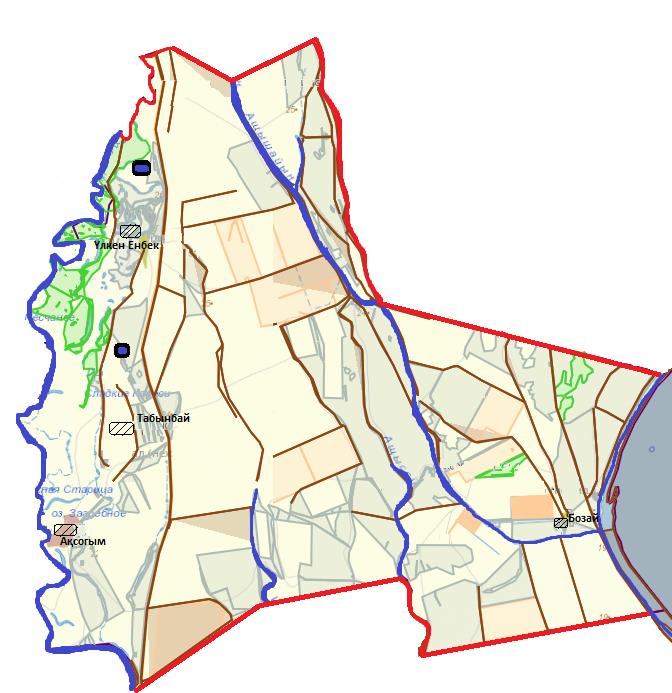 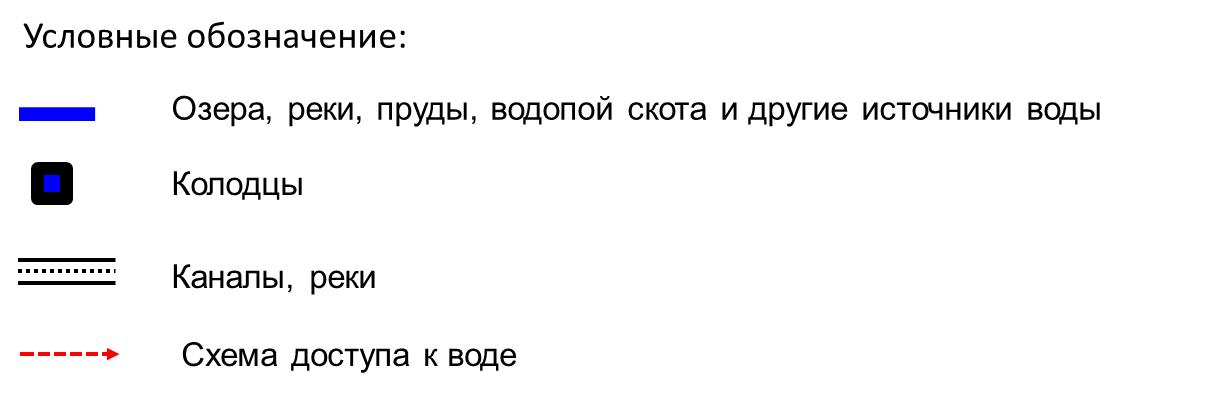  Схема доступа пастбищепользователей к водоисточникам (озерам, рекам, прудам, копаням, оросительным или обводнительным каналам, трубчатым или шахтным колодцам), составленную согласно норме потребления воды Аксуатский сельский округ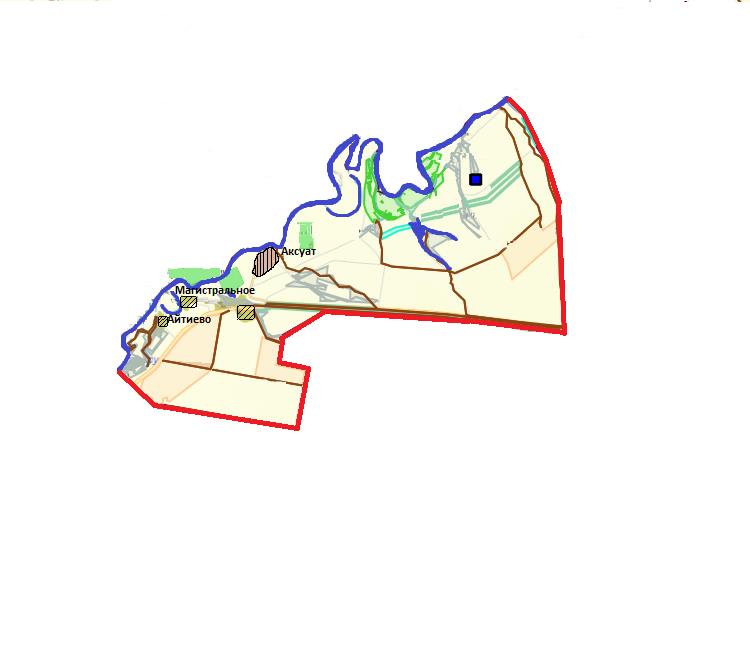 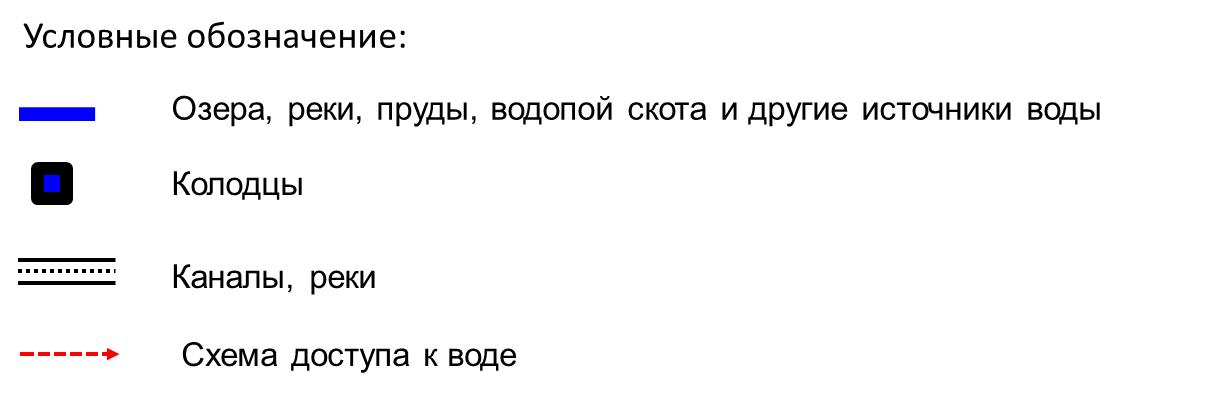  Схема доступа пастбищепользователей к водоисточникам (озерам, рекам, прудам, копаням, оросительным или обводнительным каналам, трубчатым или шахтным колодцам), составленную согласно норме потребления воды Анкатинский сельский округ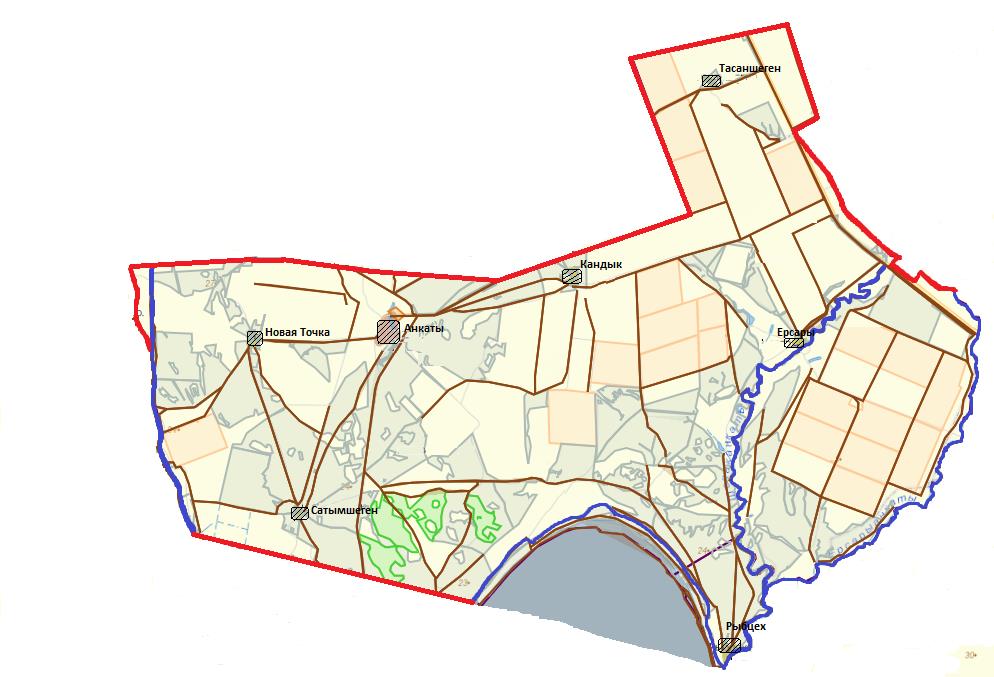 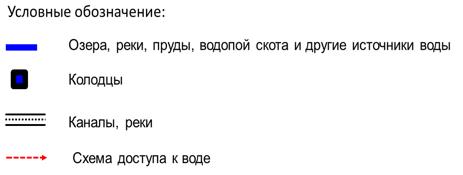  Схема доступа пастбищепользователей к водоисточникам (озерам, рекам, прудам, копаням, оросительным или обводнительным каналам, трубчатым или шахтным колодцам), составленную согласно норме потребления воды Богдановский сельский округ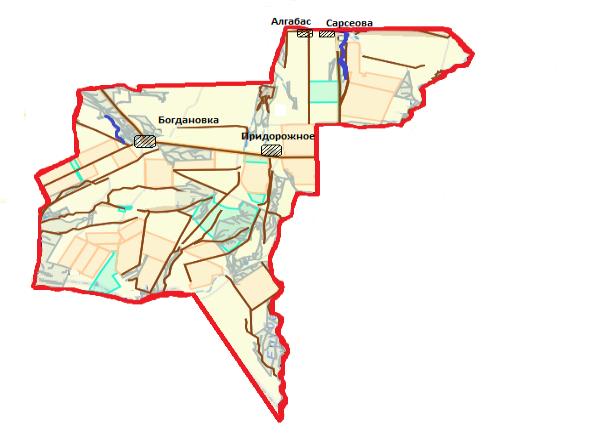 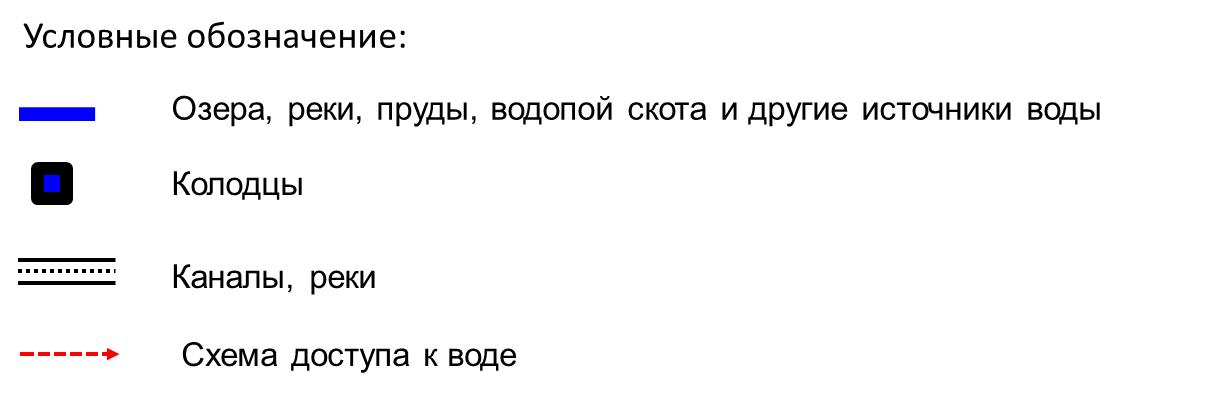  Схема доступа пастбищепользователей к водоисточникам (озерам, рекам, прудам, копаням, оросительным или обводнительным каналам, трубчатым или шахтным колодцам), составленную согласно норме потребления воды Долинский сельский округ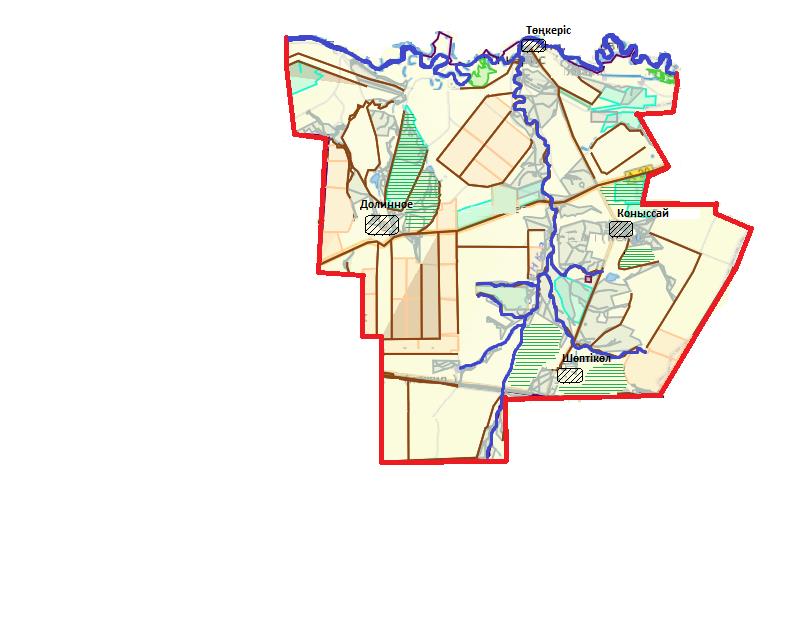 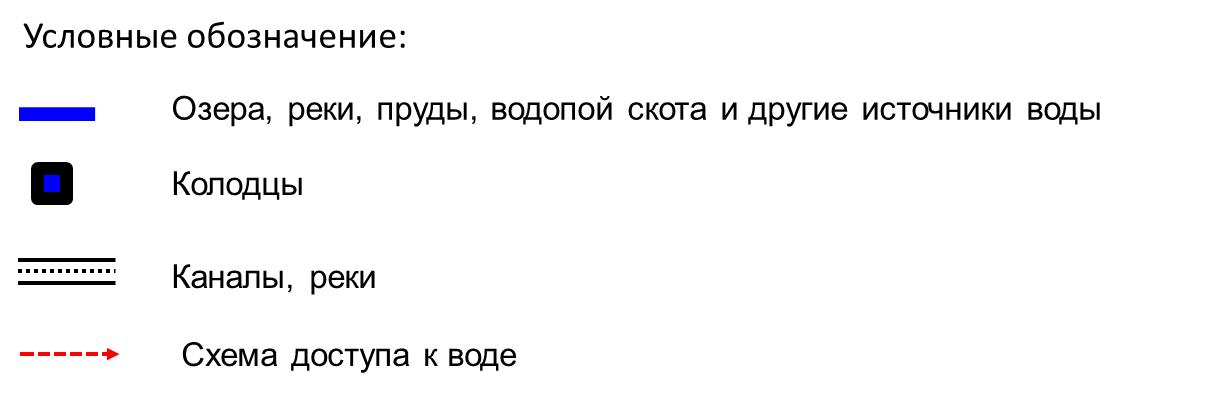  Схема доступа пастбищепользователей к водоисточникам (озерам, рекам, прудам, копаням, оросительным или обводнительным каналам, трубчатым или шахтным колодцам), составленную согласно норме потребления воды Новопавловский сельский округ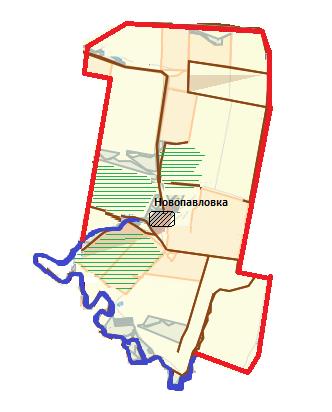 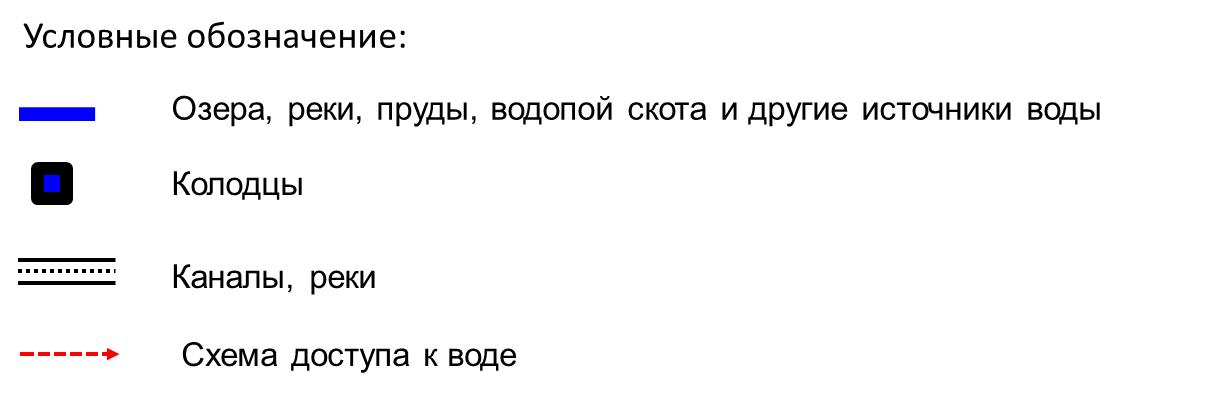  Схема доступа пастбищепользователей к водоисточникам (озерам, рекам, прудам, копаням, оросительным или обводнительным каналам, трубчатым или шахтным колодцам), составленную согласно норме потребления воды Подстепновский сельский округ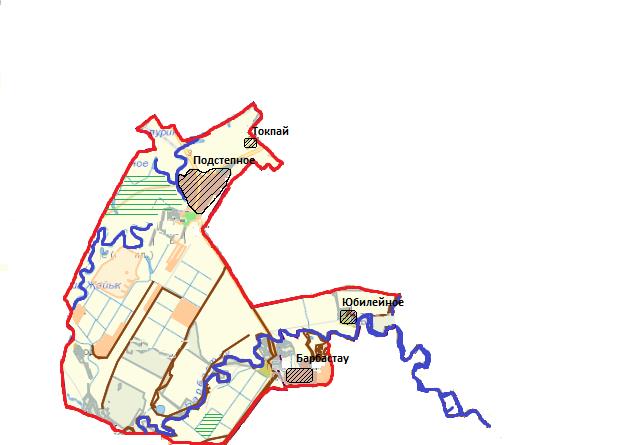 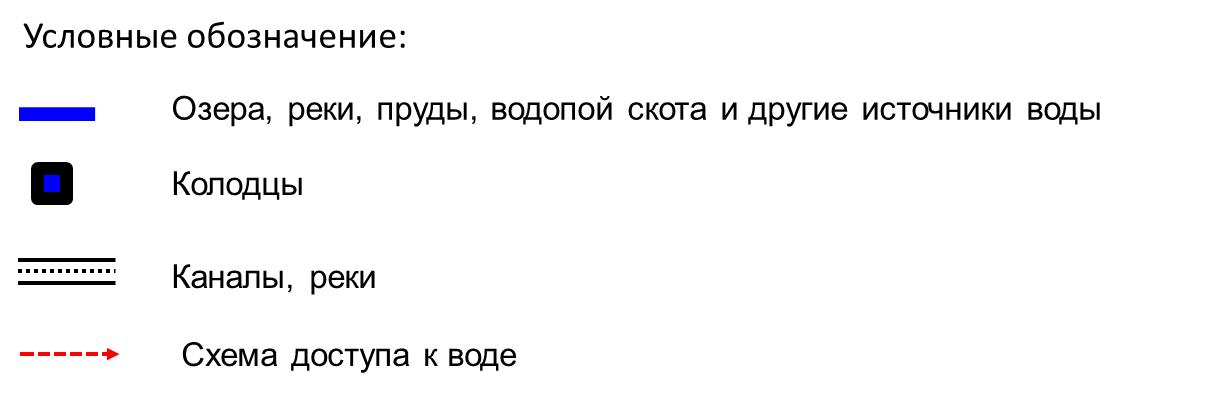  Схема доступа пастбищепользователей к водоисточникам (озерам, рекам, прудам, копаням, оросительным или обводнительным каналам, трубчатым или шахтным колодцам), составленную согласно норме потребления воды Покатиловский сельский округ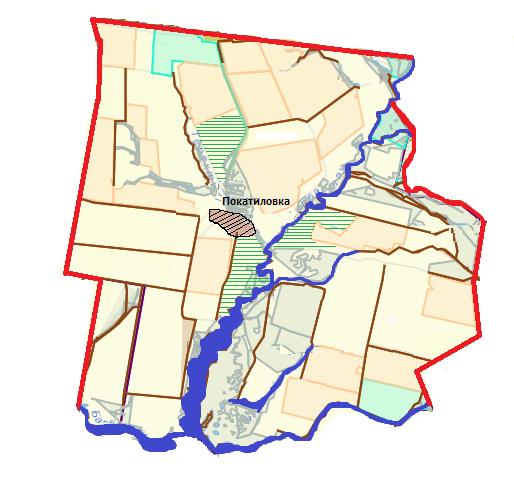 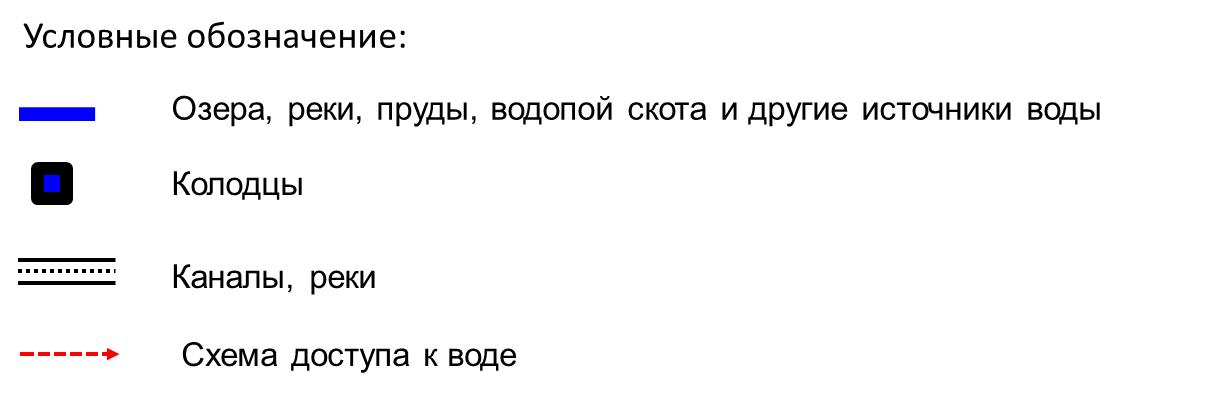  Схема доступа пастбищепользователей к водоисточникам (озерам, рекам, прудам, копаням, оросительным или обводнительным каналам, трубчатым или шахтным колодцам), составленную согласно норме потребления воды Приреченский сельский округ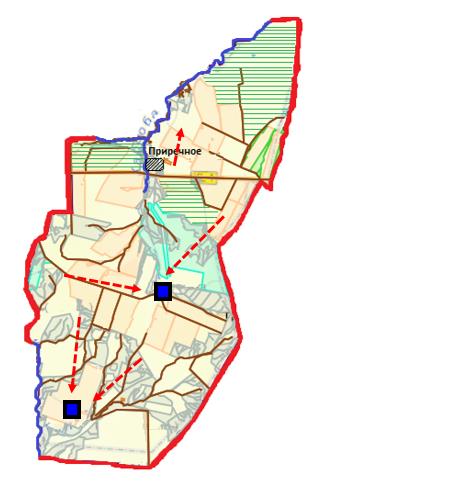 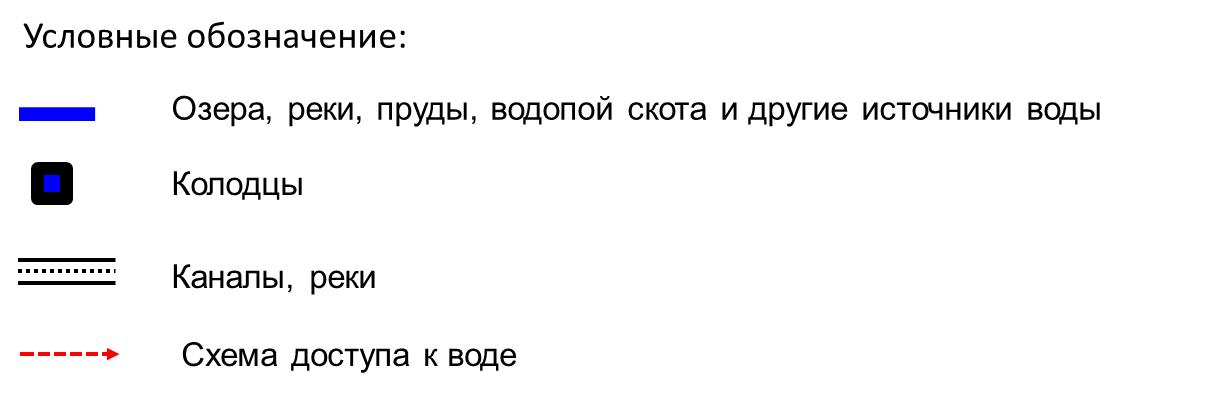  Схема доступа пастбищепользователей к водоисточникам (озерам, рекам, прудам, копаням, оросительным или обводнительным каналам, трубчатым или шахтным колодцам), составленную согласно норме потребления воды Узункольский сельский округ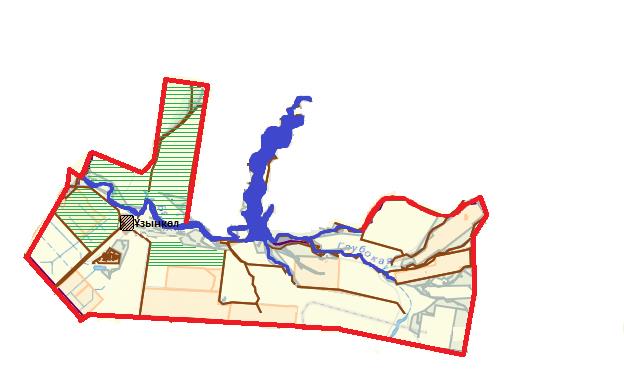 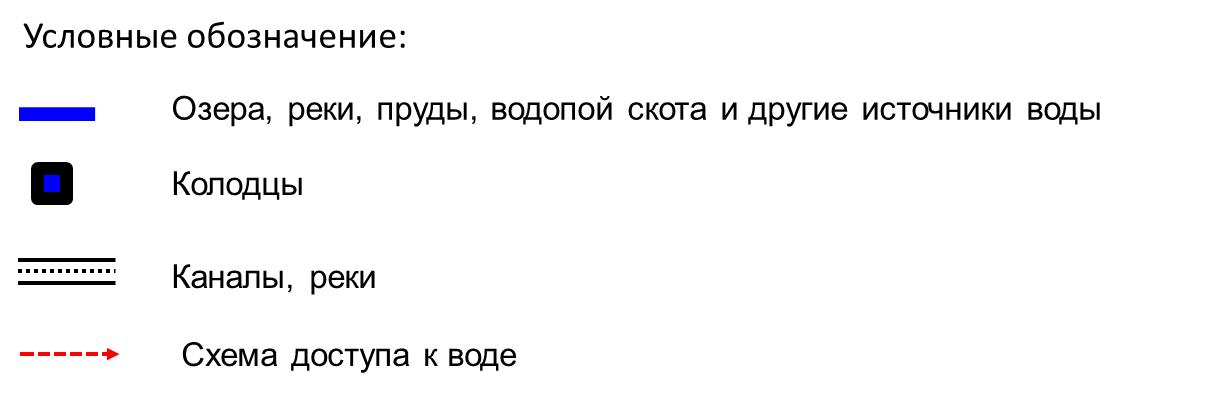  Схема доступа пастбищепользователей к водоисточникам (озерам, рекам, прудам, копаням, оросительным или обводнительным каналам, трубчатым или шахтным колодцам), составленную согласно норме потребления воды Федоровский сельский округ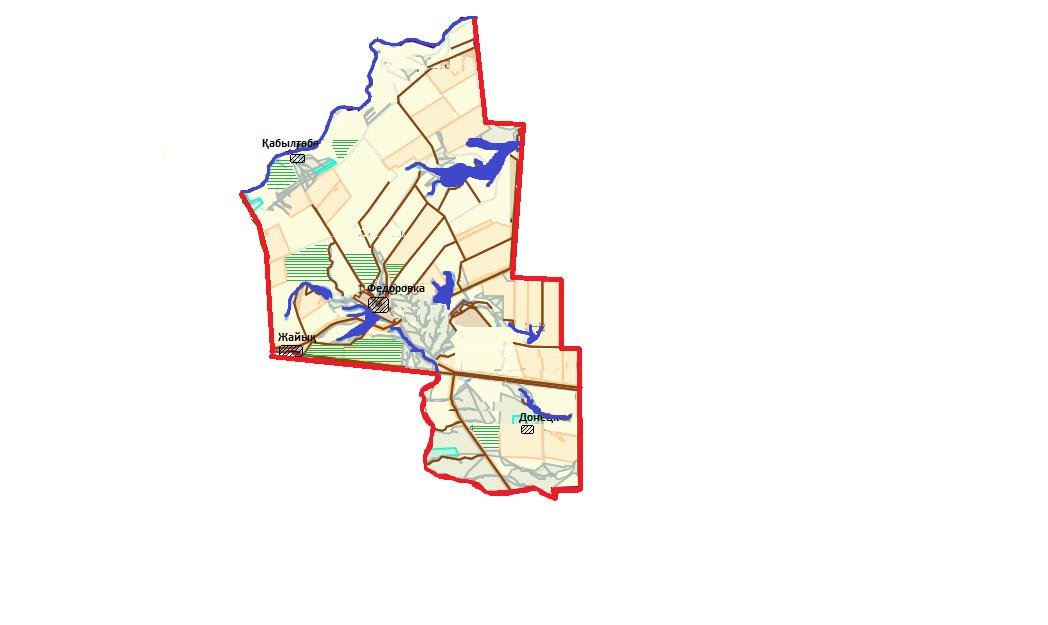 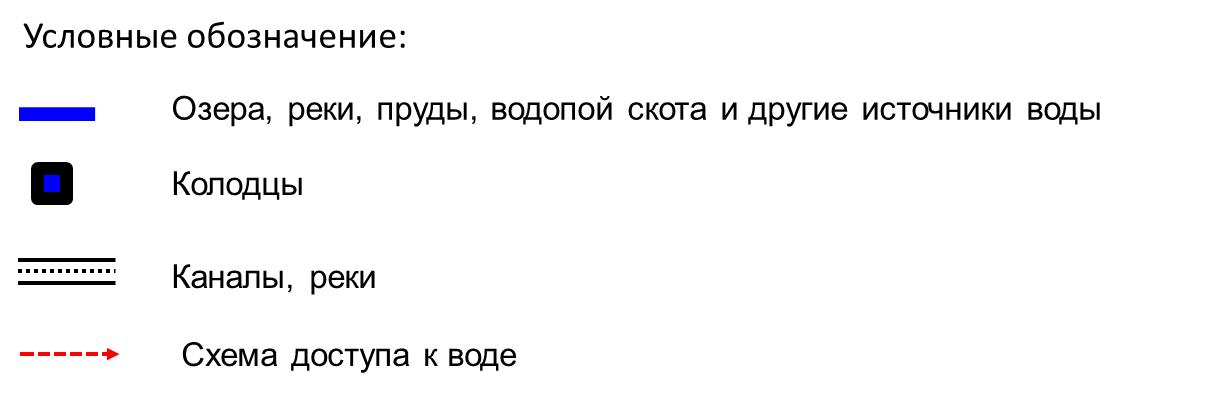  Схема доступа пастбищепользователей к водоисточникам (озерам, рекам, прудам, копаням, оросительным или обводнительным каналам, трубчатым или шахтным колодцам), составленную согласно норме потребления воды Чаганский сельский округ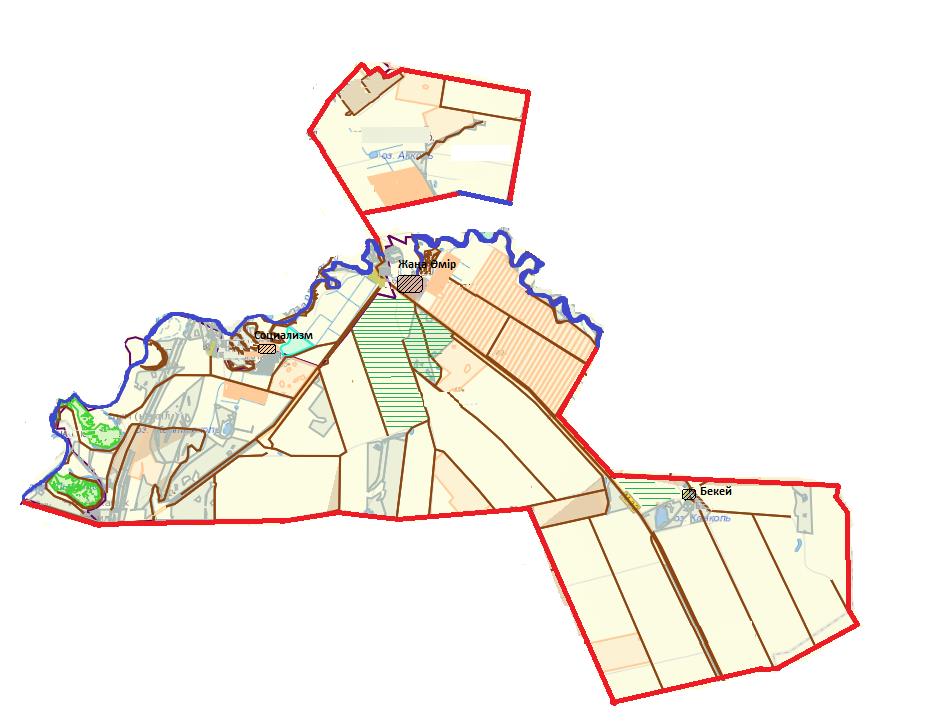 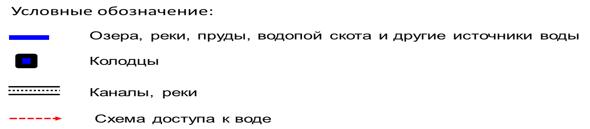  Схема доступа пастбищепользователей к водоисточникам (озерам, рекам, прудам, копаням, оросительным или обводнительным каналам, трубчатым или шахтным колодцам), составленную согласно норме потребления воды Шагатайский сельский округ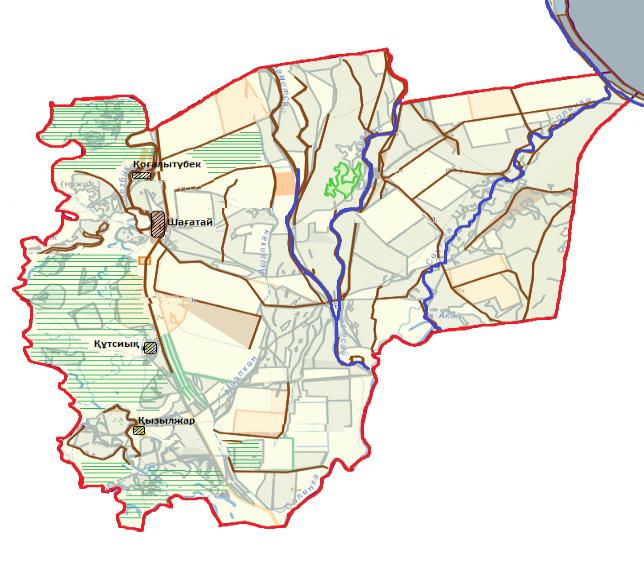 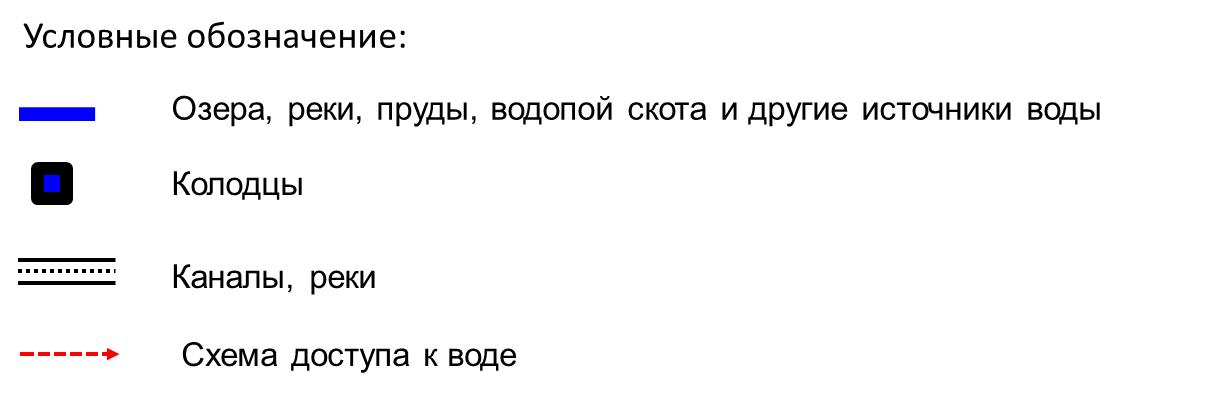  Схема доступа пастбищепользователей к водоисточникам (озерам, рекам, прудам, копаням, оросительным или обводнительным каналам, трубчатым или шахтным колодцам), составленную согласно норме потребления воды Шалкарский сельский округ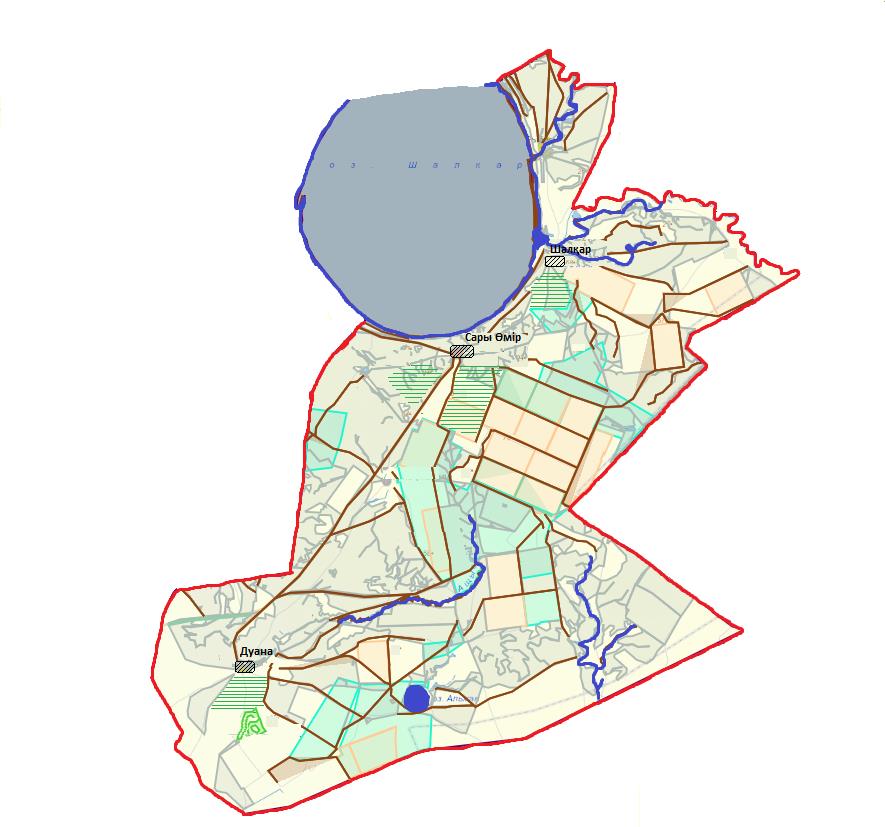 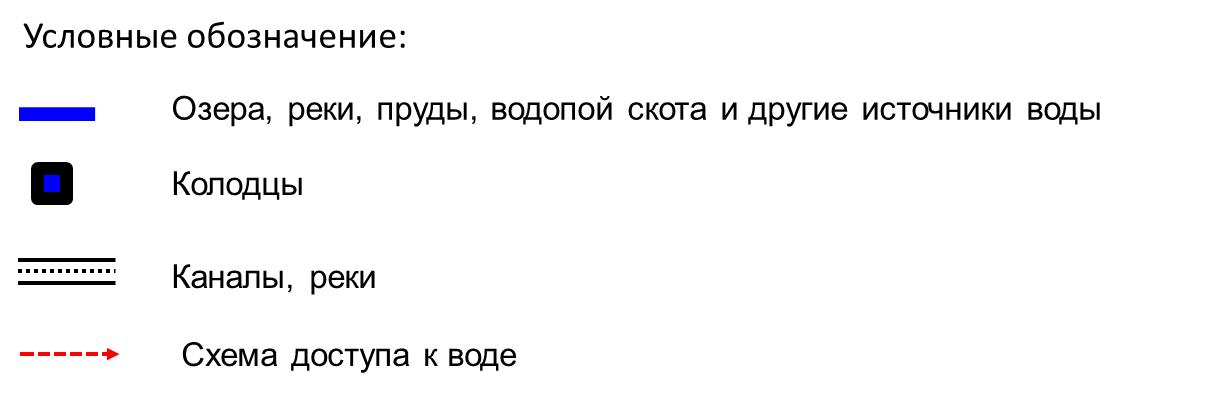  Схема перераспределения пастбищ для размещения поголовья сельскохозяйственных животных физических и (или) юридических лиц, у которых отсутствуют пастбища, и перемещения его на предоставляемые пастбища Акжаикский сельский округ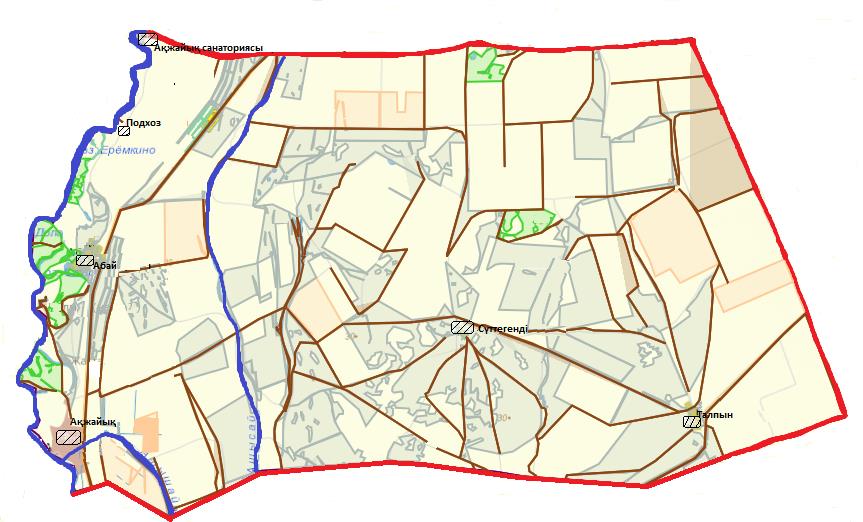 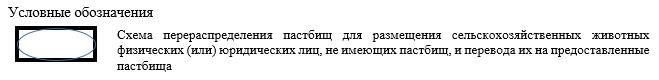  Схема перераспределения пастбищ для размещения поголовья сельскохозяйственных животных физических и (или) юридических лиц, у которых отсутствуют пастбища, и перемещения его на предоставляемые пастбища Аксогумский сельский округ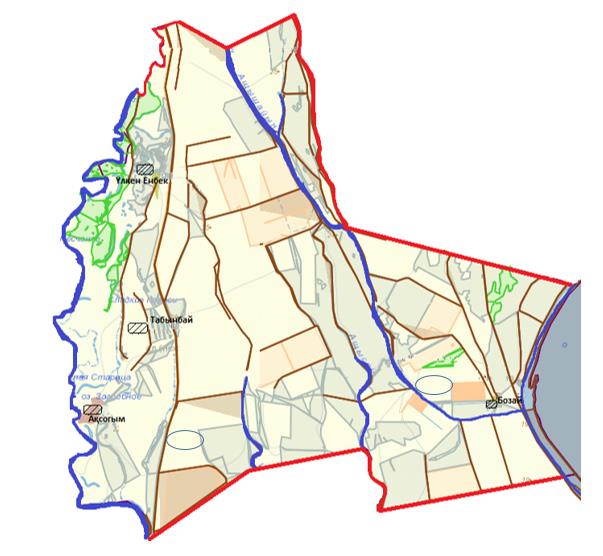 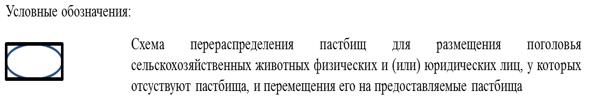  Схема перераспределения пастбищ для размещения поголовья сельскохозяйственных животных физических и (или) юридических лиц, у которых отсутствуют пастбища, и перемещения его на предоставляемые пастбища Аксуатский сельский округ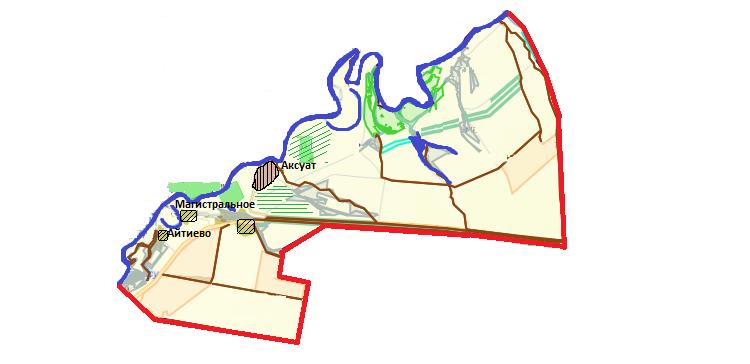 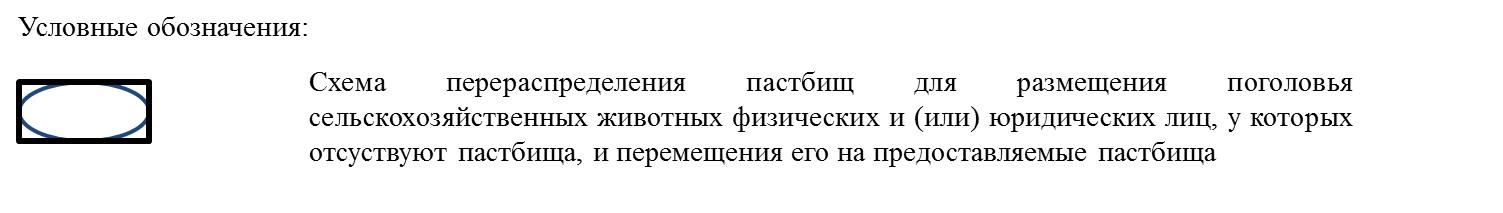  Схема перераспределения пастбищ для размещения поголовья сельскохозяйственных животных физических и (или) юридических лиц, у которых отсутствуют пастбища, и перемещения его на предоставляемые пастбища Анкатинский сельский округ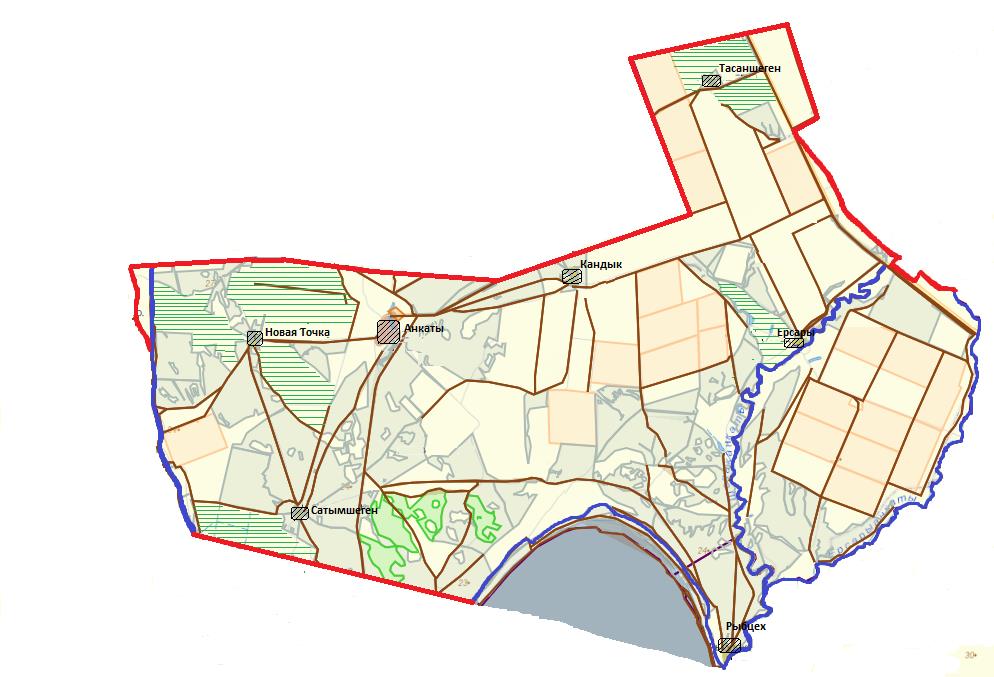 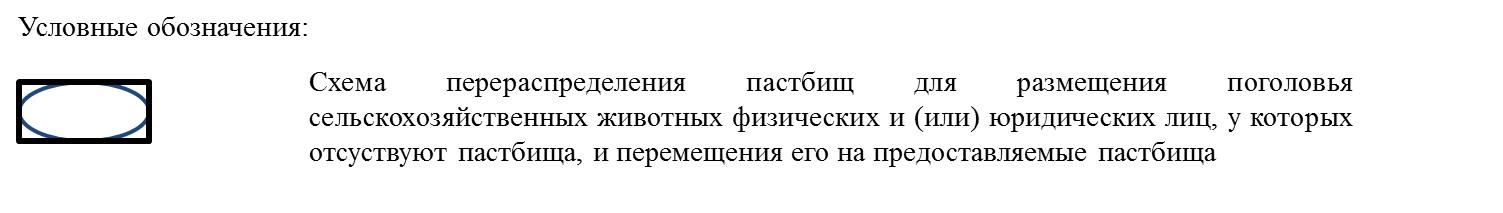  Схема перераспределения пастбищ для размещения поголовья сельскохозяйственных животных физических и (или) юридических лиц, у которых отсутствуют пастбища, и перемещения его на предоставляемые пастбища Богдановский сельский округ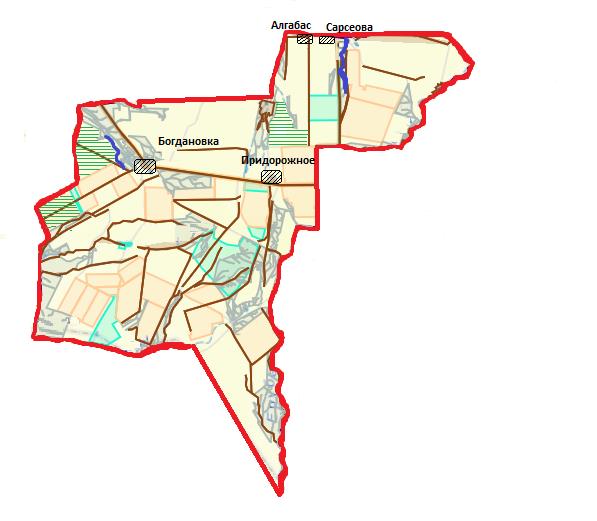 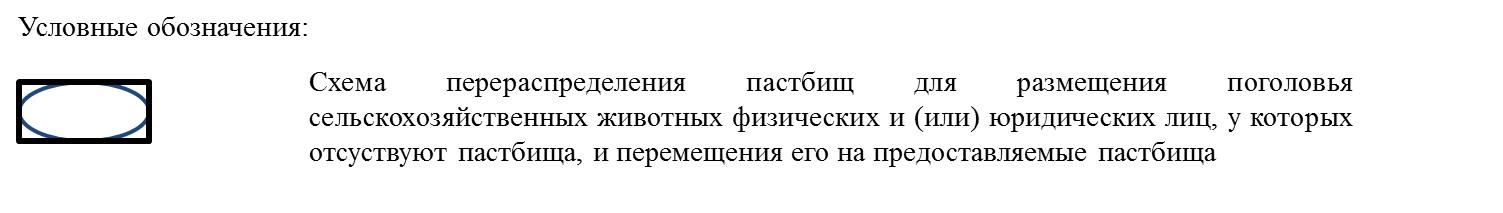  Схема перераспределения пастбищ для размещения поголовья сельскохозяйственных животных физических и (или) юридических лиц, у которых отсутствуют пастбища, и перемещения его на предоставляемые пастбища Долинский сельский округ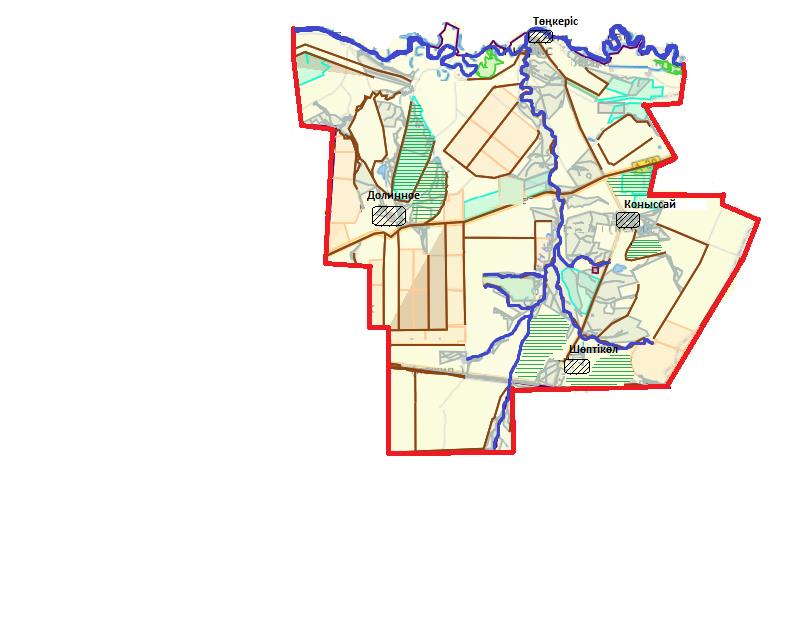 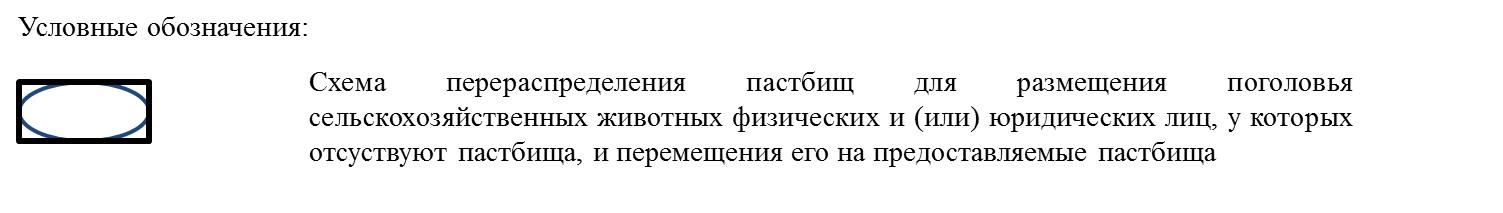  Схема перераспределения пастбищ для размещения поголовья сельскохозяйственных животных физических и (или) юридических лиц, у которых отсутствуют пастбища, и перемещения его на предоставляемые пастбища Новопавловский сельский округ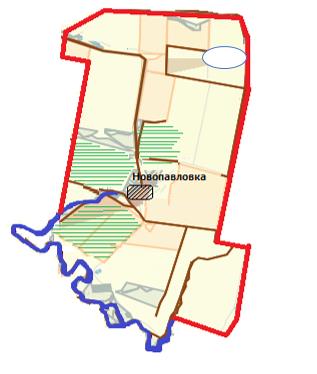 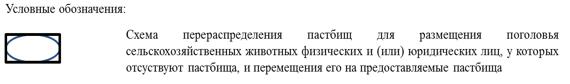  Схема перераспределения пастбищ для размещения поголовья сельскохозяйственных животных физических и (или) юридических лиц, у которых отсутствуют пастбища, и перемещения его на предоставляемые пастбища Подстепновский сельский округ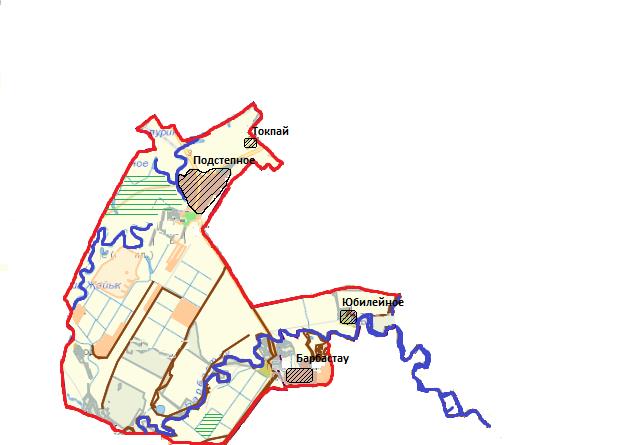 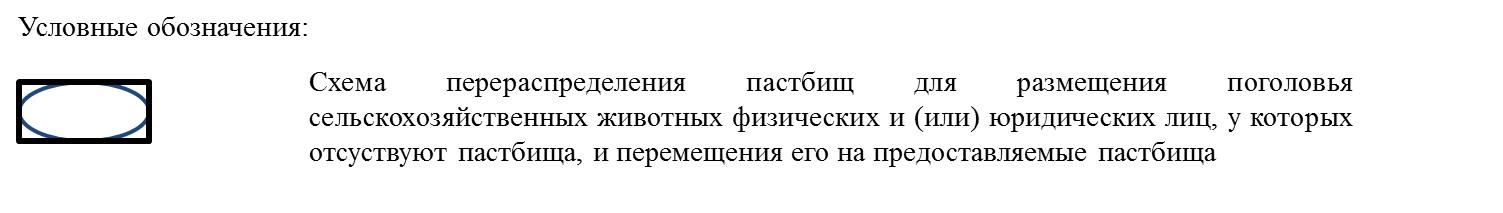  Схема перераспределения пастбищ для размещения поголовья сельскохозяйственных животных физических и (или) юридических лиц, у которых отсутствуют пастбища, и перемещения его на предоставляемые пастбища Покатиловский сельский округ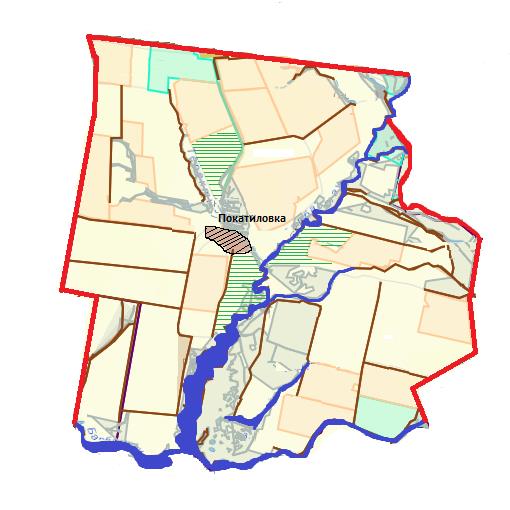 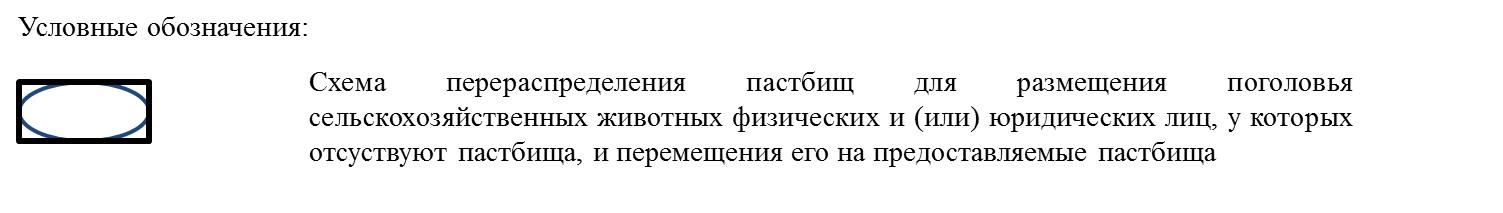  Схема перераспределения пастбищ для размещения поголовья сельскохозяйственных животных физических и (или) юридических лиц, у которых отсутствуют пастбища, и перемещения его на предоставляемые пастбища Приреченский сельский округ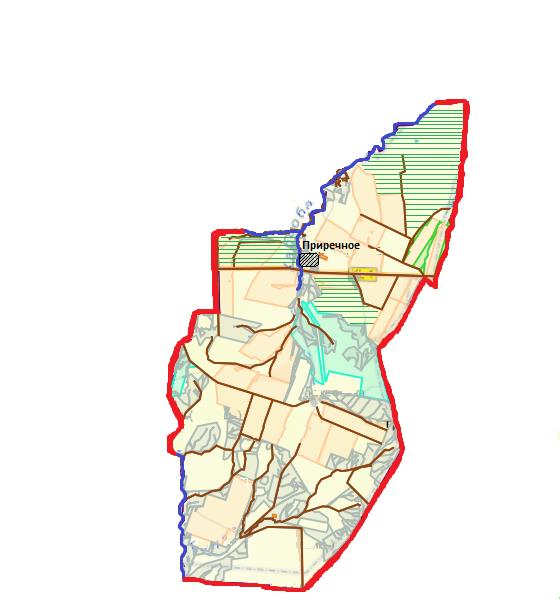 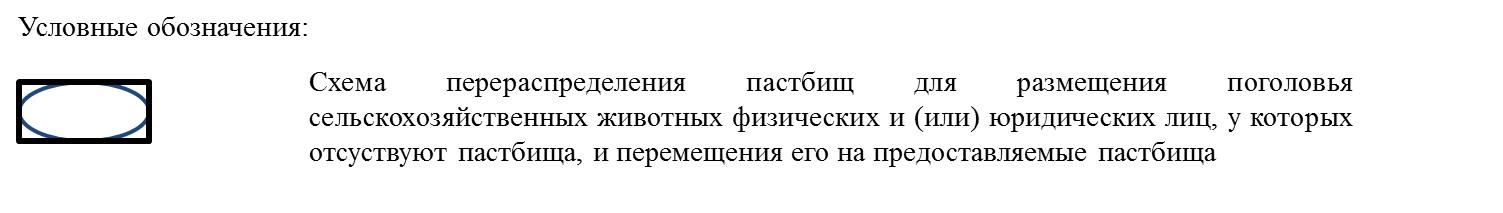  Схема перераспределения пастбищ для размещения поголовья сельскохозяйственных животных физических и (или) юридических лиц, у которых отсутствуют пастбища, и перемещения его на предоставляемые пастбища Узункольский сельский округ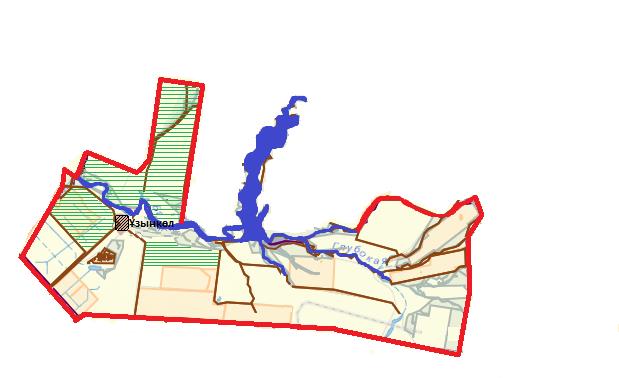 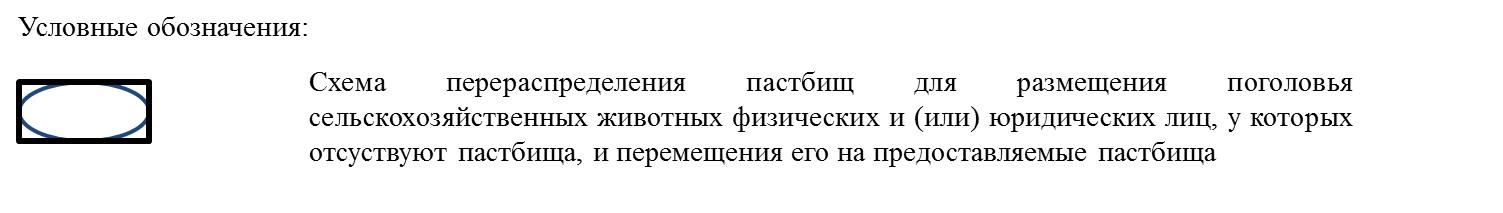  Схема перераспределения пастбищ для размещения поголовья сельскохозяйственных животных физических и (или) юридических лиц, у которых отсутствуют пастбища, и перемещения его на предоставляемые пастбища Федоровский сельский округ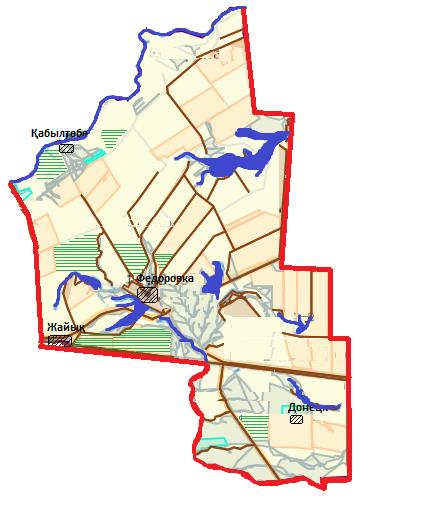 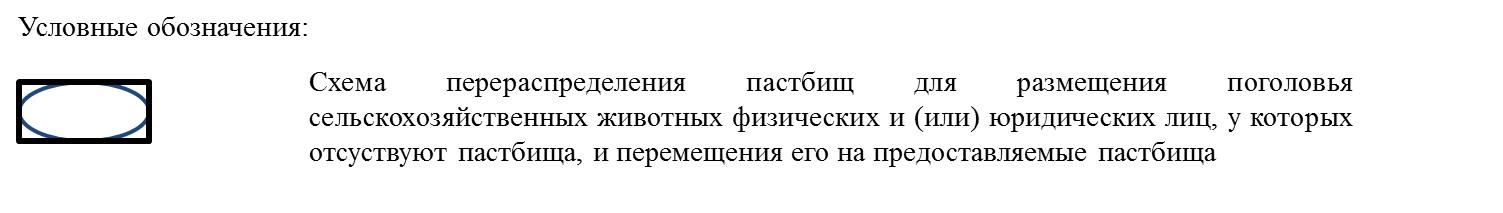  Схема перераспределения пастбищ для размещения поголовья сельскохозяйственных животных физических и (или) юридических лиц, у которых отсутствуют пастбища, и перемещения его на предоставляемые пастбища Чаганский сельский округ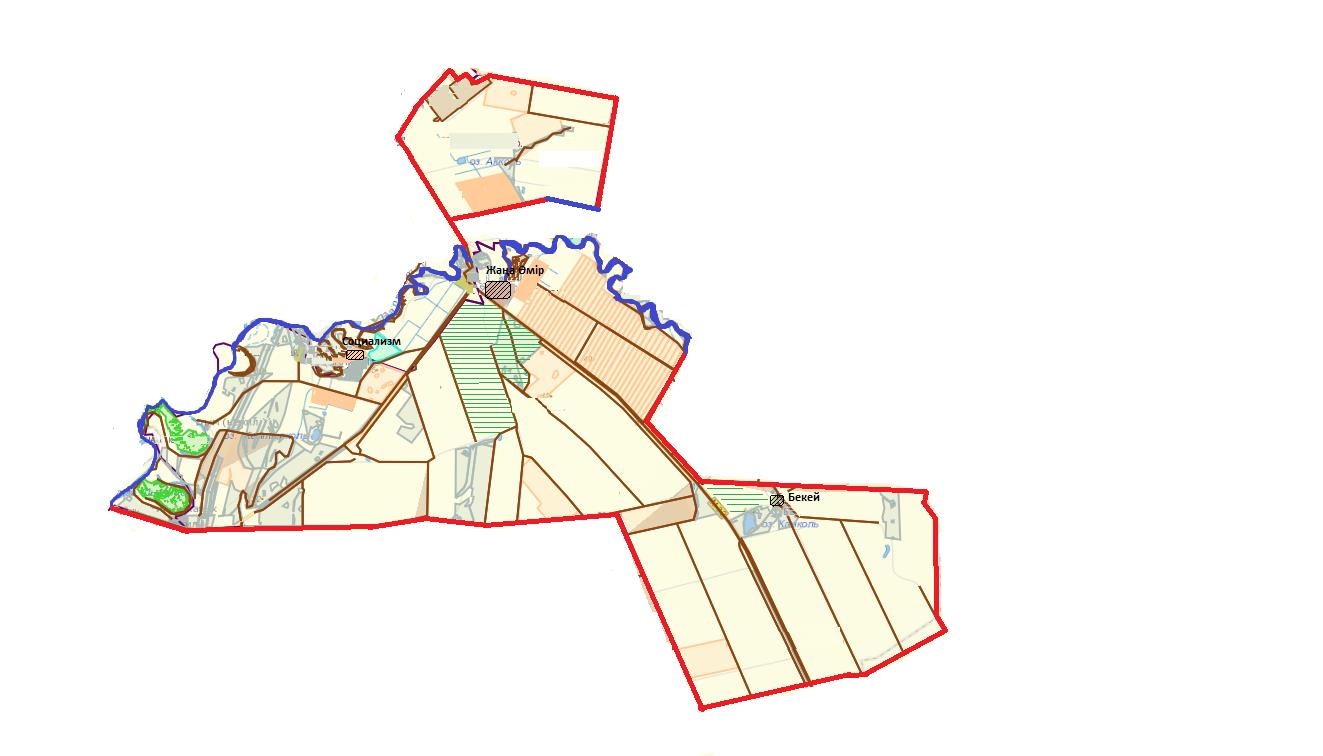 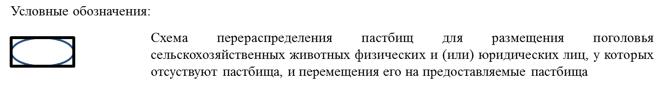  Схема перераспределения пастбищ для размещения поголовья сельскохозяйственных животных физических и (или) юридических лиц, у которых отсутствуют пастбища, и перемещения его на предоставляемые пастбища Шагатайский сельский округ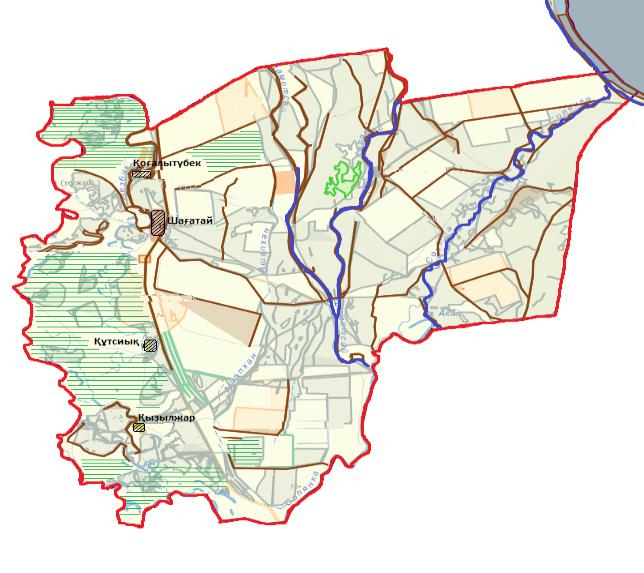 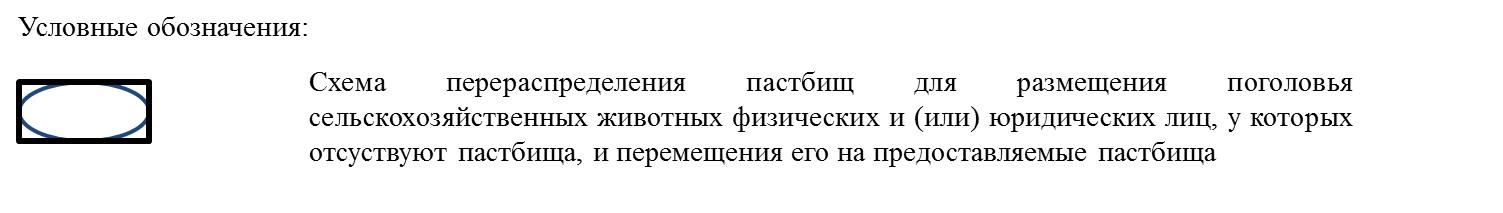  Схема перераспределения пастбищ для размещения поголовья сельскохозяйственных животных физических и (или) юридических лиц, у которых отсутствуют пастбища, и перемещения его на предоставляемые пастбища Шалкарский сельский округ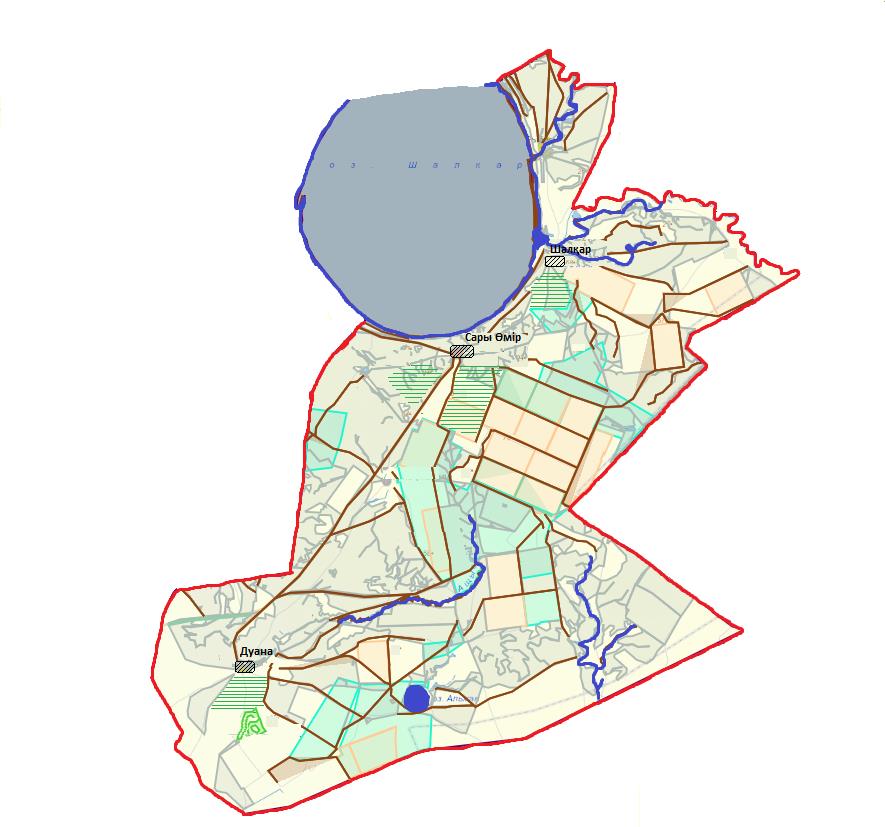 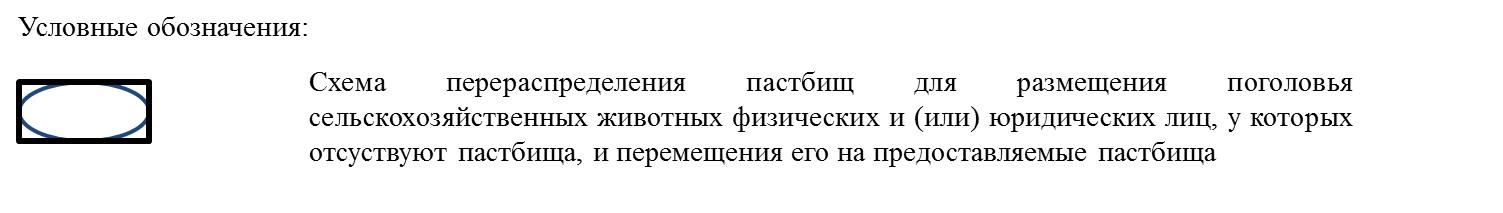  Схема размещения поголовья сельскохозяйственных животных на отгонных пастбищах физических и (или) юридических лиц, не обеспеченных пастбищами, расположенными при городе районного значения, поселке, селе, сельском округе Акжаикский сельский округ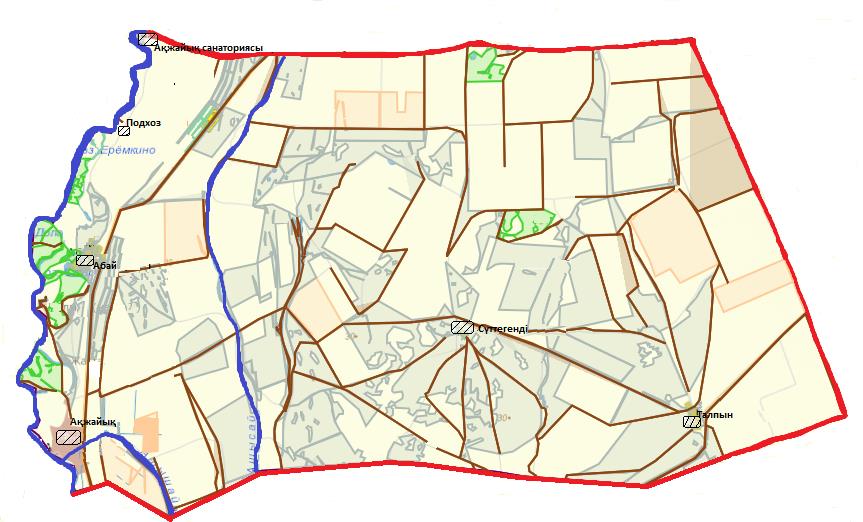 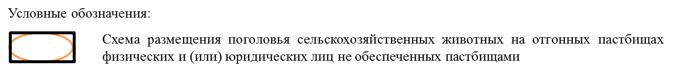  Схема размещения поголовья сельскохозяйственных животных на отгонных пастбищах физических и (или) юридических лиц, не обеспеченных пастбищами, расположенными при городе районного значения, поселке, селе, сельском округе Аксогумский сельский округ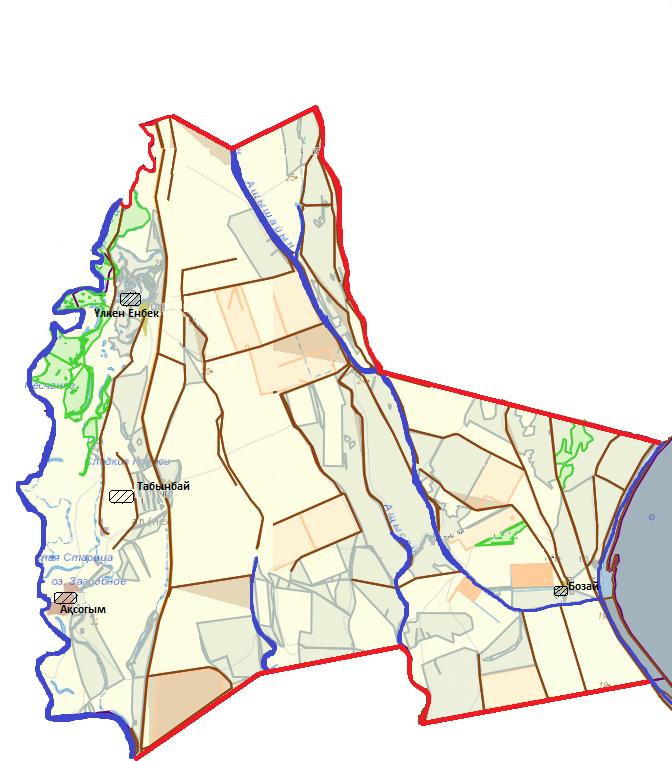 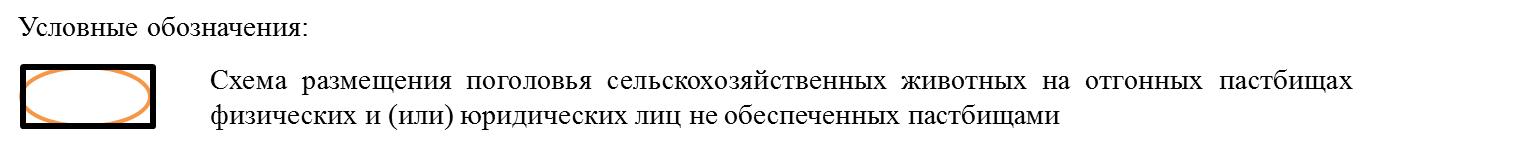  Схема размещения поголовья сельскохозяйственных животных на отгонных пастбищах физических и (или) юридических лиц, не обеспеченных пастбищами, расположенными при городе районного значения, поселке, селе, сельском округе Аксуатский сельский округ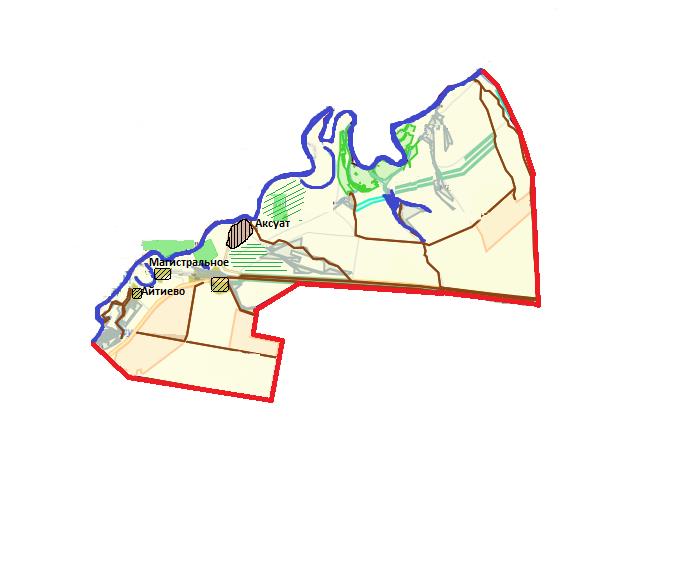 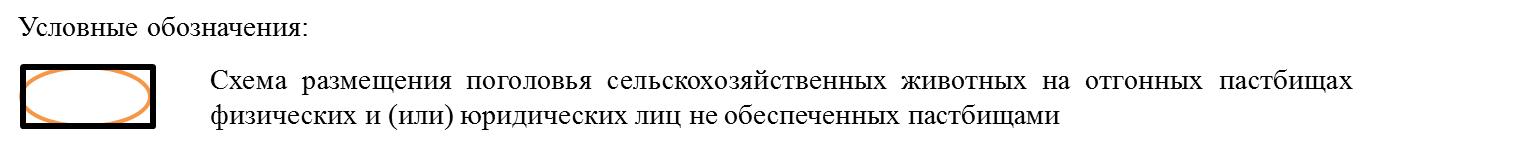  Схема размещения поголовья сельскохозяйственных животных на отгонных пастбищах физических и (или) юридических лиц, не обеспеченных пастбищами, расположенными при городе районного значения, поселке, селе, сельском округе Анкатинский сельский округ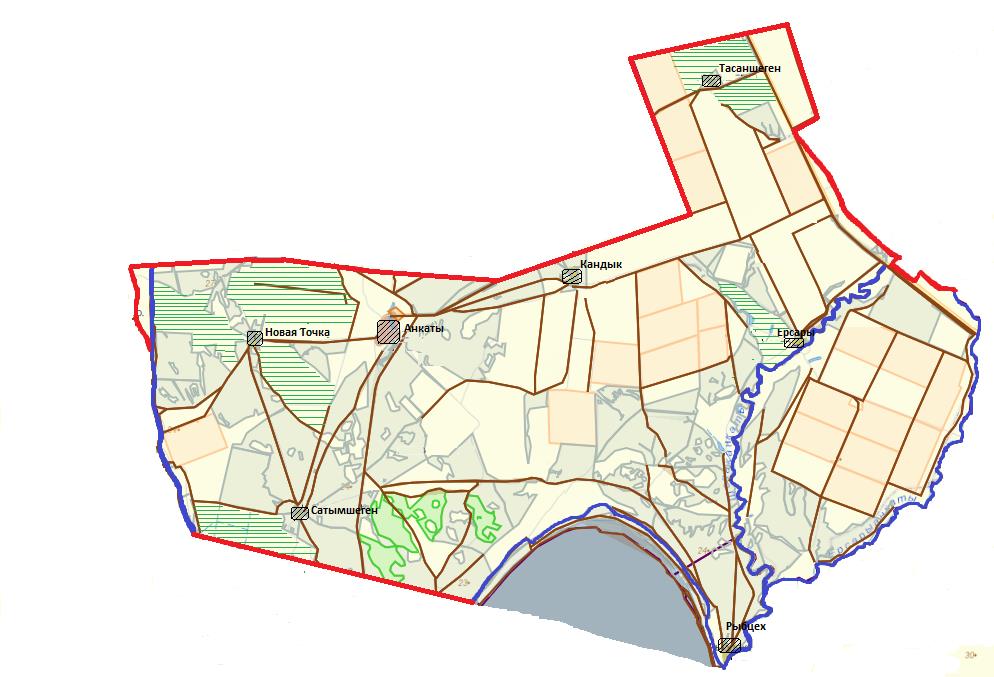 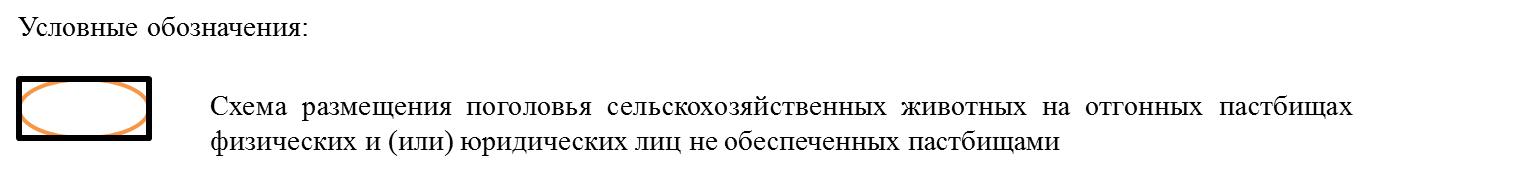  Схема размещения поголовья сельскохозяйственных животных на отгонных пастбищах физических и (или) юридических лиц, не обеспеченных пастбищами, расположенными при городе районного значения, поселке, селе, сельском округе Богдановский сельский округ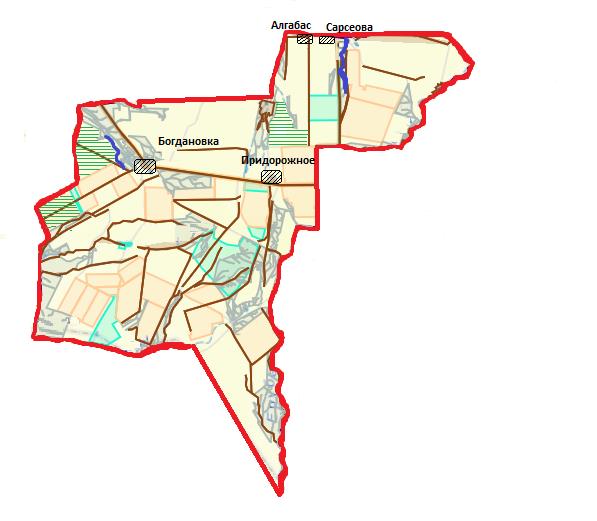 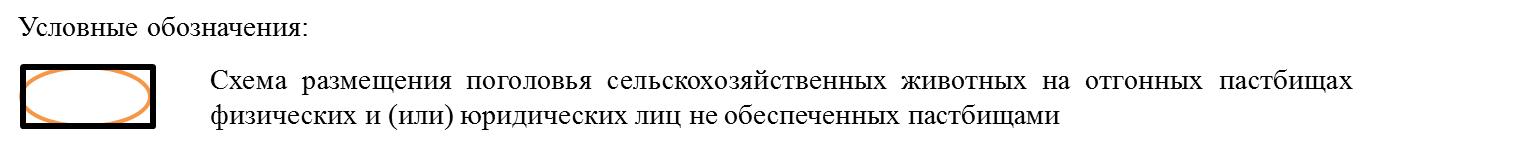  Схема размещения поголовья сельскохозяйственных животных на отгонных пастбищах физических и (или) юридических лиц, не обеспеченных пастбищами, расположенными при городе районного значения, поселке, селе, сельском округе Долинский сельский округ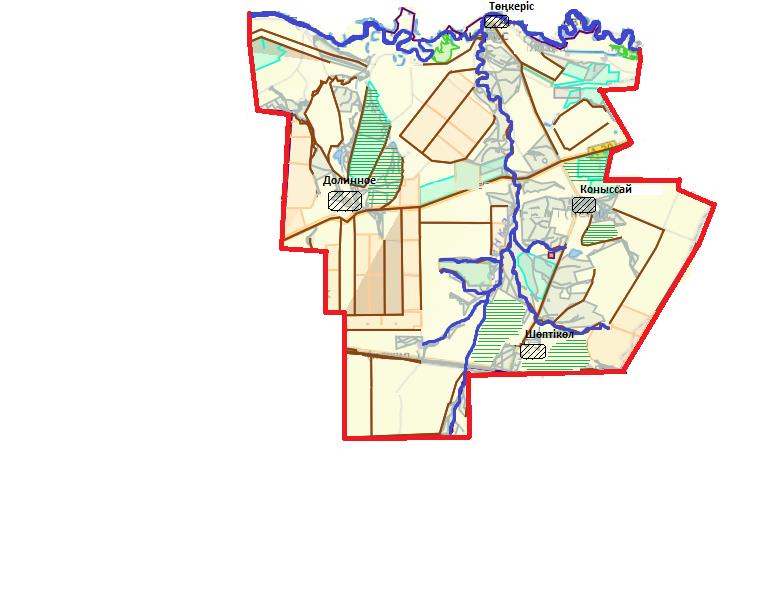 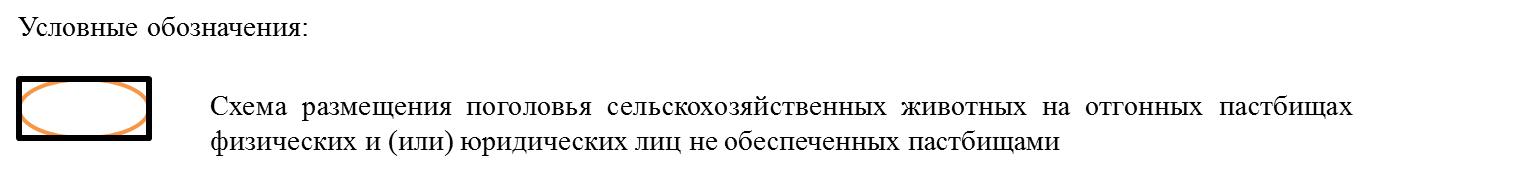  Схема размещения поголовья сельскохозяйственных животных на отгонных пастбищах физических и (или) юридических лиц, не обеспеченных пастбищами, расположенными при городе районного значения, поселке, селе, сельском округе Новопавловский сельский округ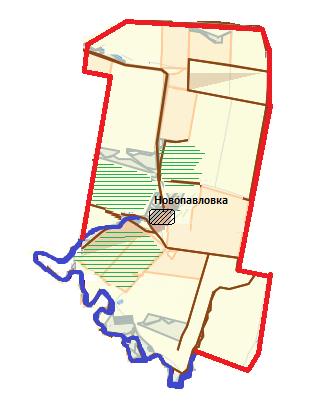 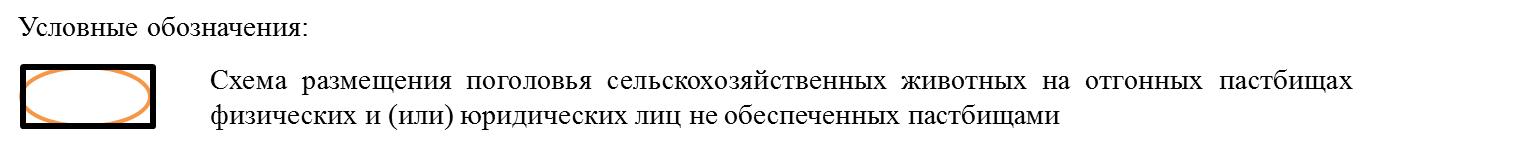  Схема размещения поголовья сельскохозяйственных животных на отгонных пастбищах физических и (или) юридических лиц, не обеспеченных пастбищами, расположенными при городе районного значения, поселке, селе, сельском округе Подстепновский сельский округ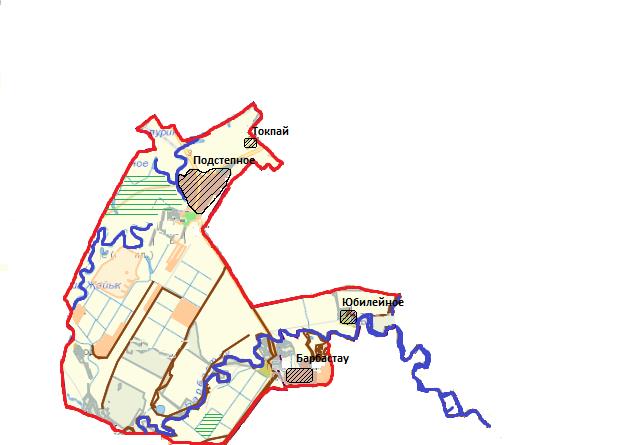 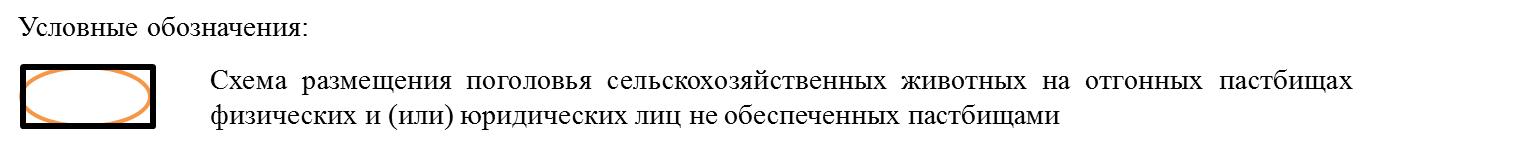  Схема размещения поголовья сельскохозяйственных животных на отгонных пастбищах физических и (или) юридических лиц, не обеспеченных пастбищами, расположенными при городе районного значения, поселке, селе, сельском округе Покатиловский сельский округ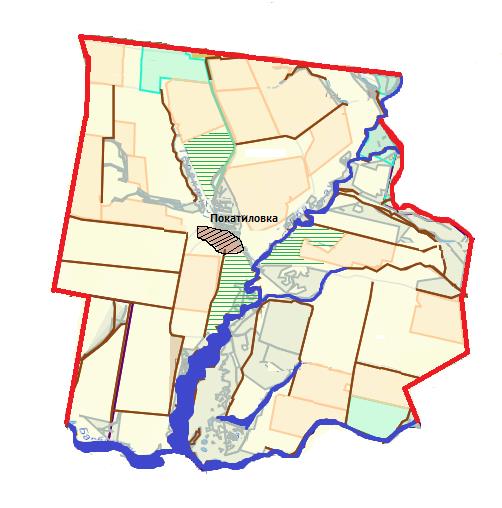 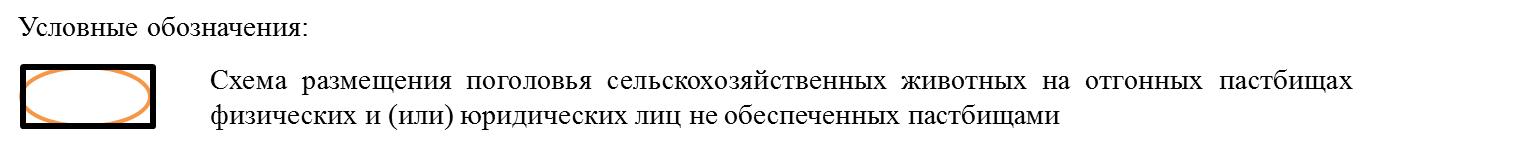  Схема размещения поголовья сельскохозяйственных животных на отгонных пастбищах физических и (или) юридических лиц, не обеспеченных пастбищами, расположенными при городе районного значения, поселке, селе, сельском округе Приреченский сельский округ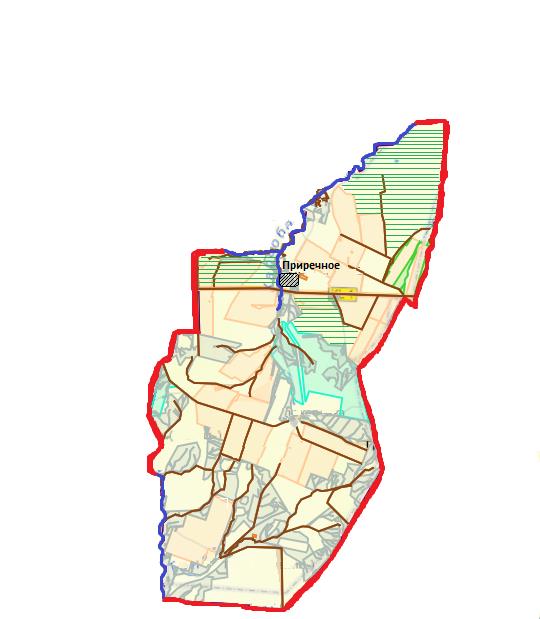 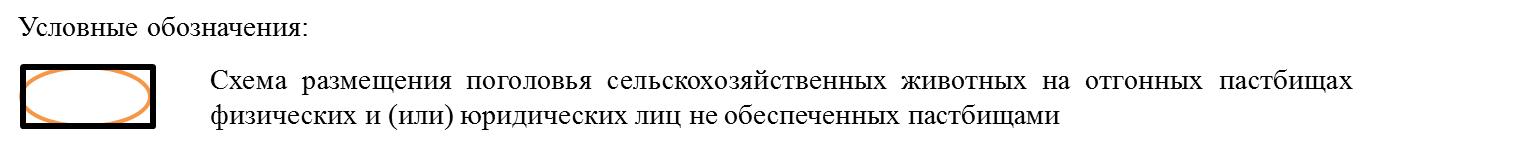  Схема размещения поголовья сельскохозяйственных животных на отгонных пастбищах физических и (или) юридических лиц, не обеспеченных пастбищами, расположенными при городе районного значения, поселке, селе, сельском округе Узункольский сельский округ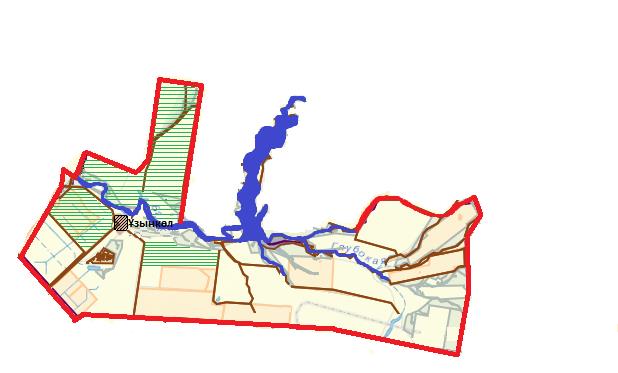 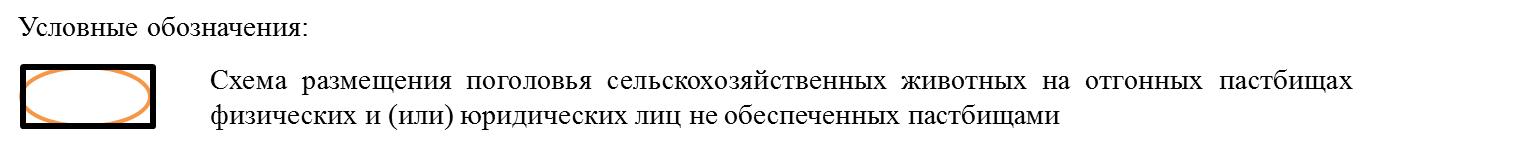  Схема размещения поголовья сельскохозяйственных животных на отгонных пастбищах физических и (или) юридических лиц, не обеспеченных пастбищами, расположенными при городе районного значения, поселке, селе, сельском округе Федоровский сельский округ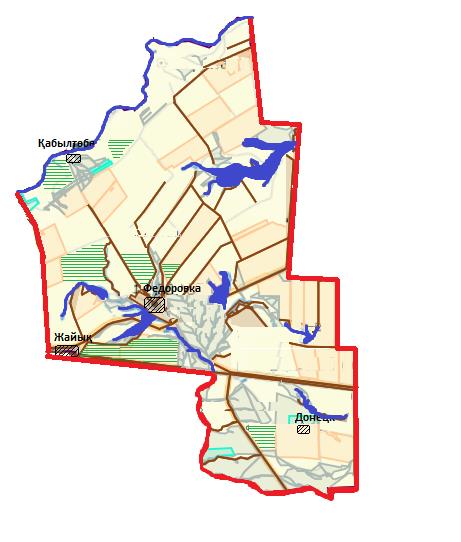 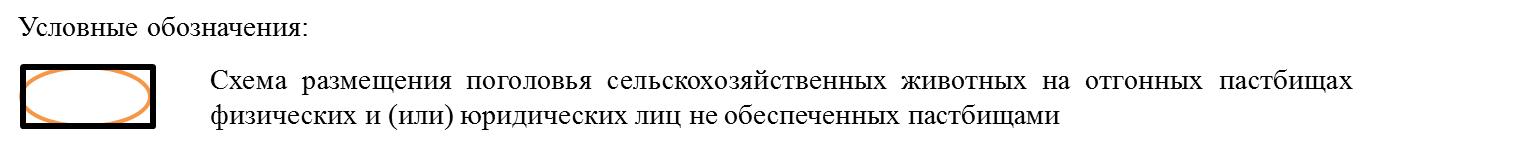  Схема размещения поголовья сельскохозяйственных животных на отгонных пастбищах физических и (или) юридических лиц, не обеспеченных пастбищами, расположенными при городе районного значения, поселке, селе, сельском округе Чаганский сельский округ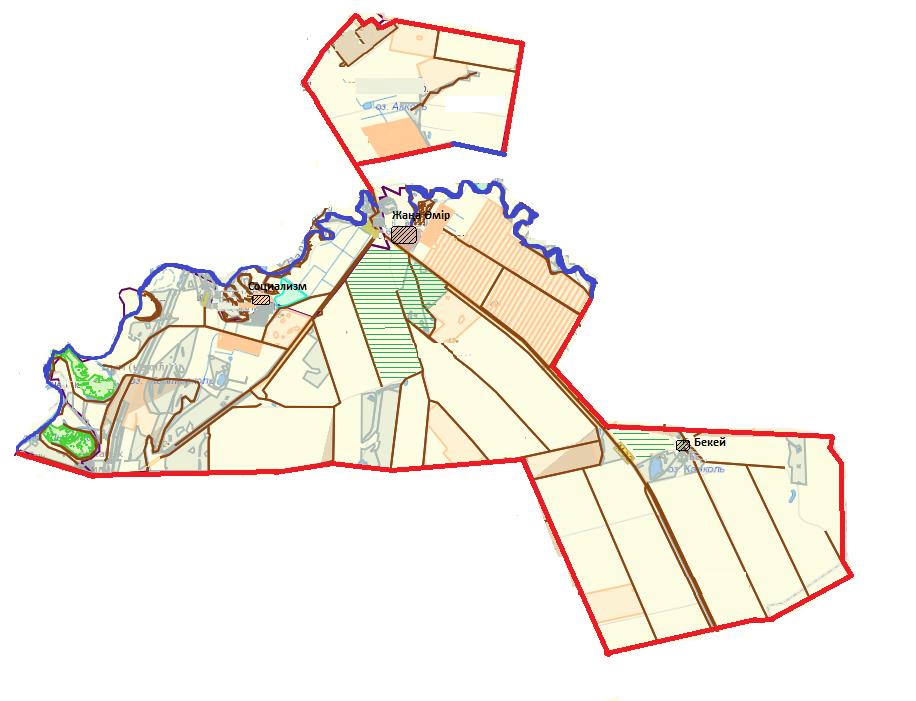 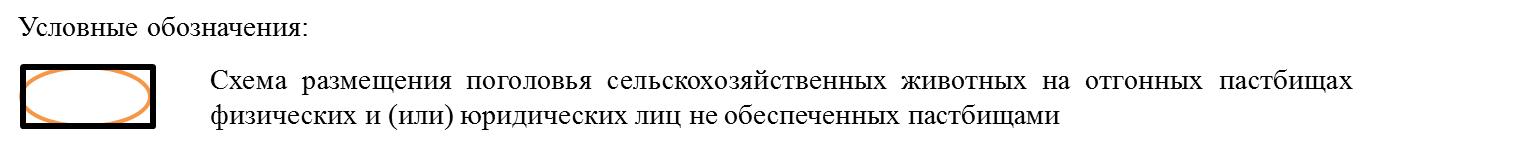  Схема размещения поголовья сельскохозяйственных животных на отгонных пастбищах физических и (или) юридических лиц, не обеспеченных пастбищами, расположенными при городе районного значения, поселке, селе, сельском округе Шагатайский сельский округ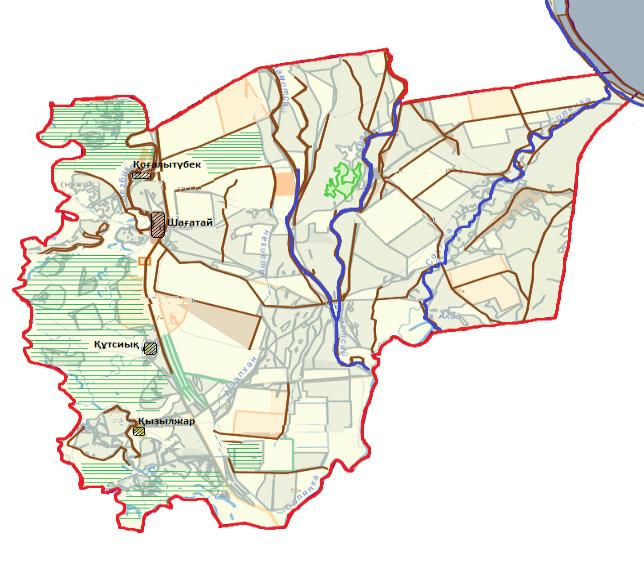 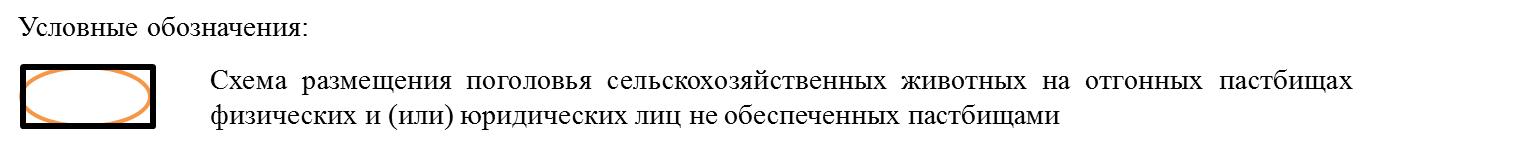  Схема размещения поголовья сельскохозяйственных животных на отгонных пастбищах физических и (или) юридических лиц, не обеспеченных пастбищами, расположенными при городе районного значения, поселке, селе, сельском округе Шалкарский сельский округ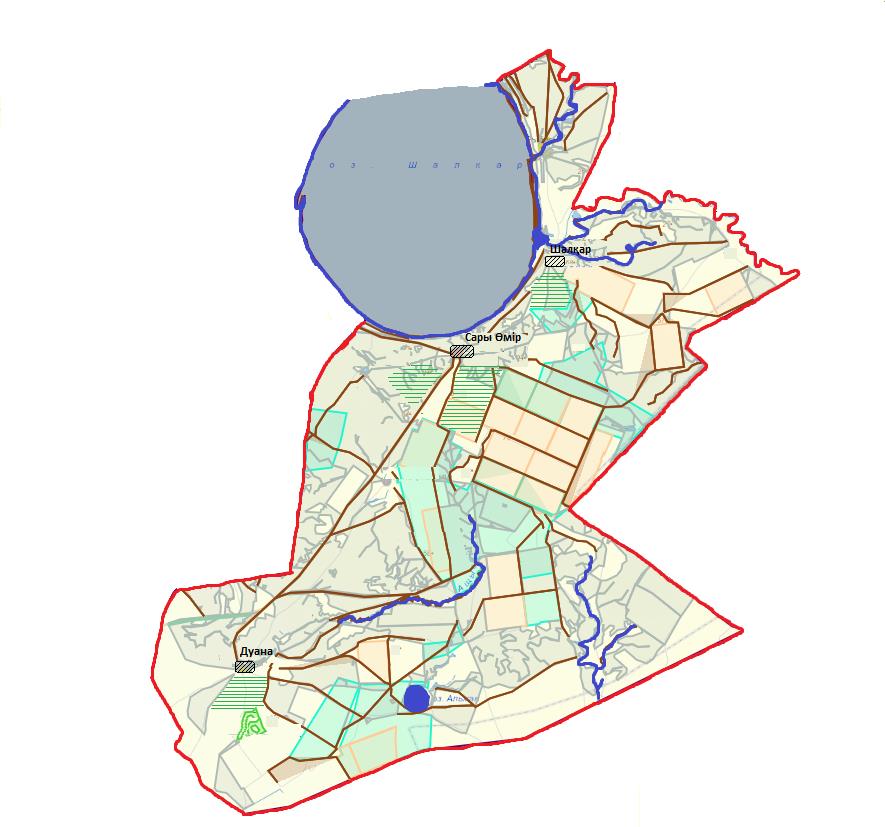 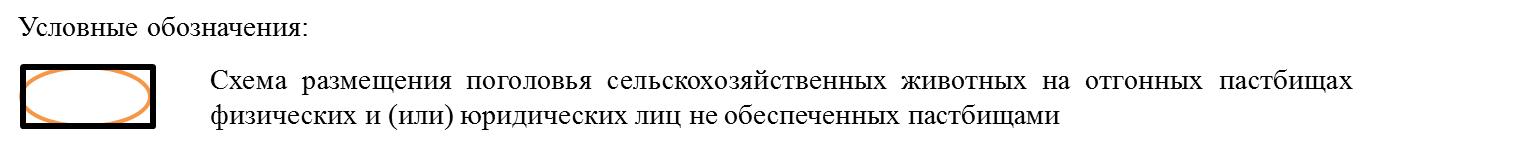  Карта с обозначением внешних и внутренних границ и площадей пастбищ, необходимых для удовлетворения нужд населения для выпаса сельскохозяйственных животных личного подворья, в зависимости от местных условий и особенностей Акжаикский сельский округ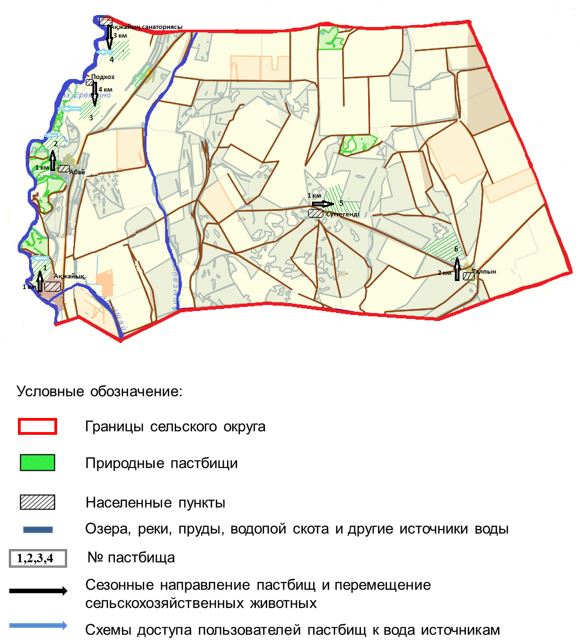  Карта с обозначением внешних и внутренних границ и площадей пастбищ, необходимых для удовлетворения нужд населения для выпаса сельскохозяйственных животных личного подворья, в зависимости от местных условий и особенностей Аксогумский сельский округ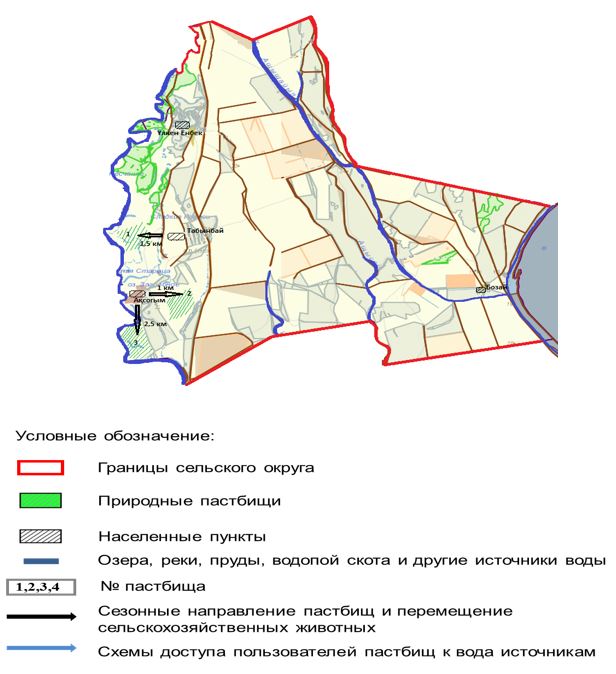  Карта с обозначением внешних и внутренних границ и площадей пастбищ, необходимых для удовлетворения нужд населения для выпаса сельскохозяйственных животных личного подворья, в зависимости от местных условий и особенностей Аксуатский сельский округ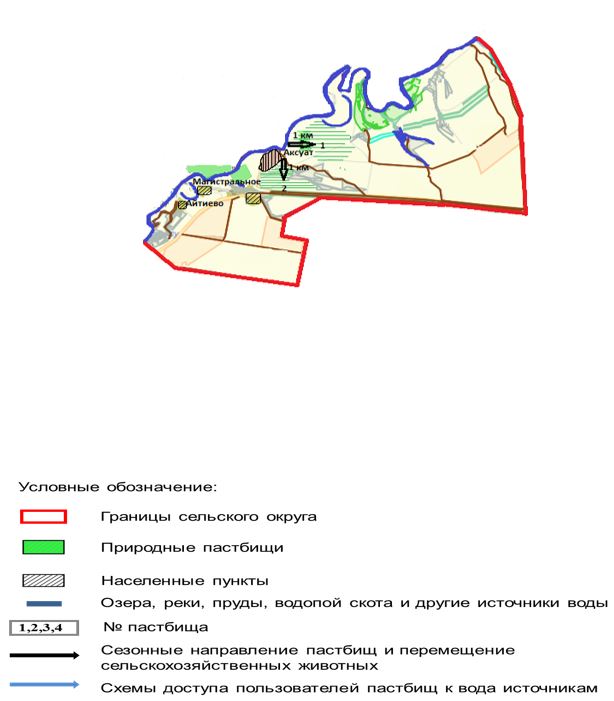  Карта с обозначением внешних и внутренних границ и площадей пастбищ, необходимых для удовлетворения нужд населения для выпаса сельскохозяйственных животных личного подворья, в зависимости от местных условий и особенностей Анкатинский сельский округ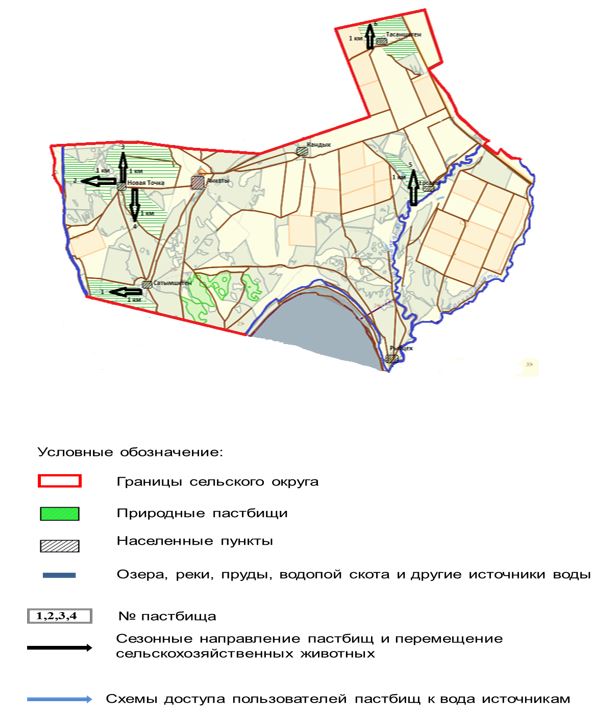  Карта с обозначением внешних и внутренних границ и площадей пастбищ, необходимых для удовлетворения нужд населения для выпаса сельскохозяйственных животных личного подворья, в зависимости от местных условий и особенностей Богдановский сельский округ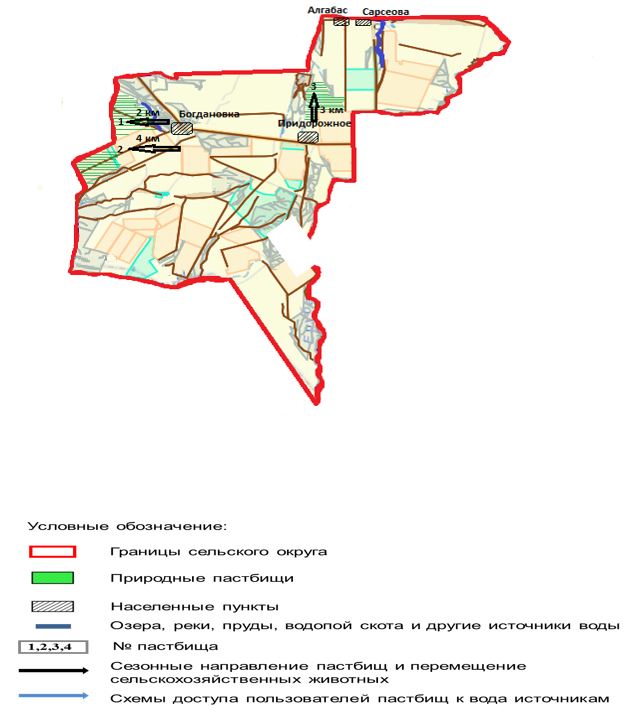  Карта с обозначением внешних и внутренних границ и площадей пастбищ, необходимых для удовлетворения нужд населения для выпаса сельскохозяйственных животных личного подворья, в зависимости от местных условий и особенностей Долинский сельский округ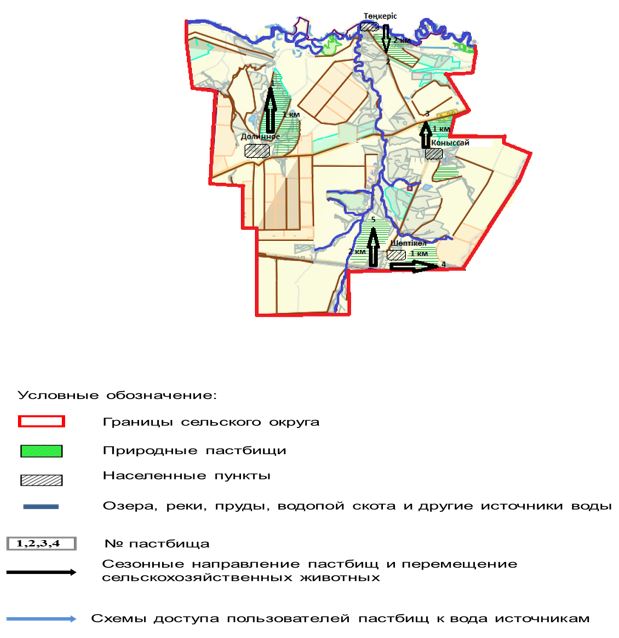  Карта с обозначением внешних и внутренних границ и площадей пастбищ, необходимых для удовлетворения нужд населения для выпаса сельскохозяйственных животных личного подворья, в зависимости от местных условий и особенностей Новопавловский сельский округ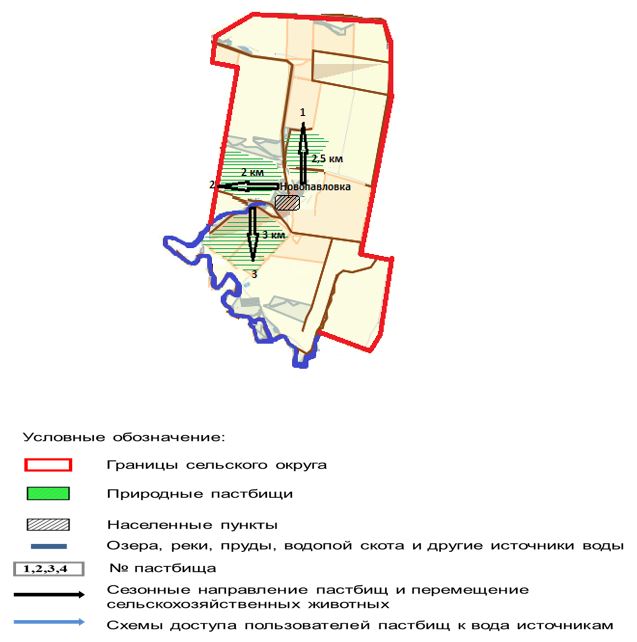  Карта с обозначением внешних и внутренних границ и площадей пастбищ, необходимых для удовлетворения нужд населения для выпаса сельскохозяйственных животных личного подворья, в зависимости от местных условий и особенностей Подстепновский сельский округ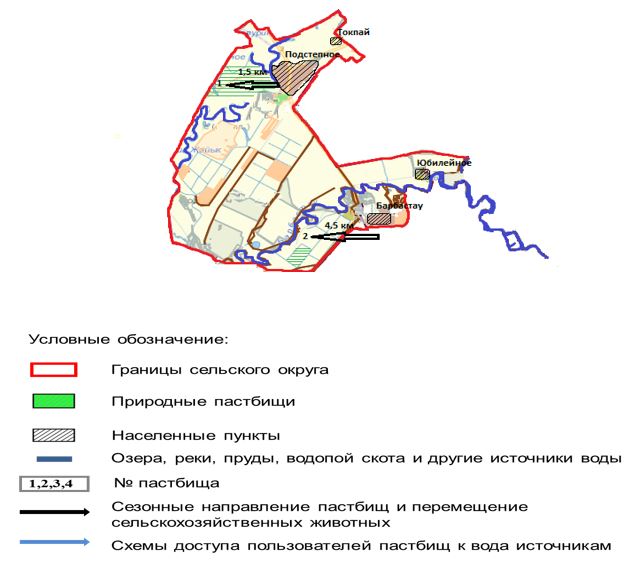  Карта с обозначением внешних и внутренних границ и площадей пастбищ, необходимых для удовлетворения нужд населения для выпаса сельскохозяйственных животных личного подворья, в зависимости от местных условий и особенностей Покатиловский сельский округ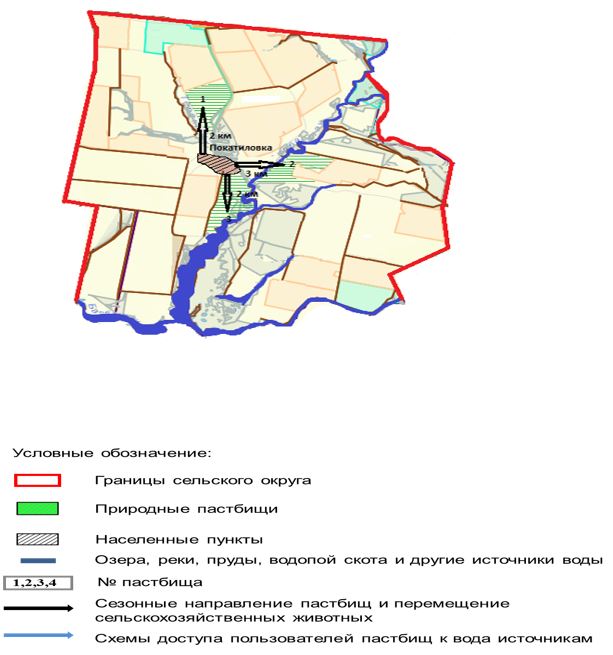  Карта с обозначением внешних и внутренних границ и площадей пастбищ, необходимых для удовлетворения нужд населения для выпаса сельскохозяйственных животных личного подворья, в зависимости от местных условий и особенностей Приреченский сельский округ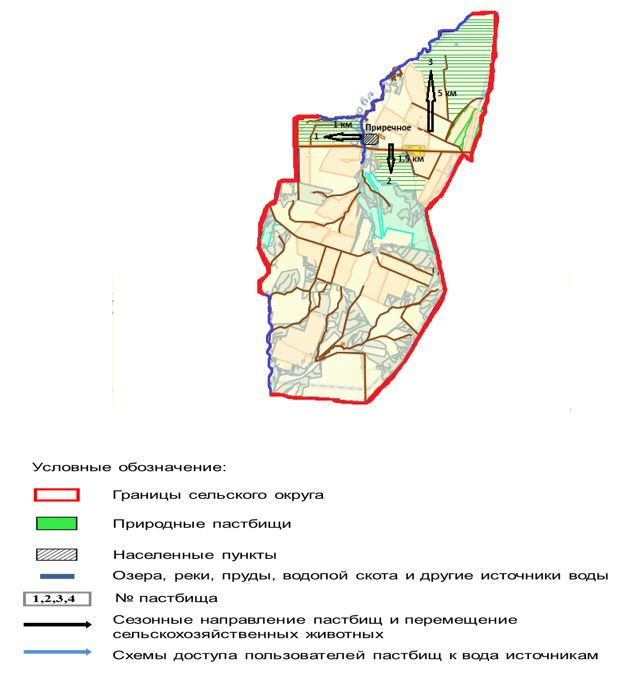  Карта с обозначением внешних и внутренних границ и площадей пастбищ, необходимых для удовлетворения нужд населения для выпаса сельскохозяйственных животных личного подворья, в зависимости от местных условий и особенностей Узункольский сельский округ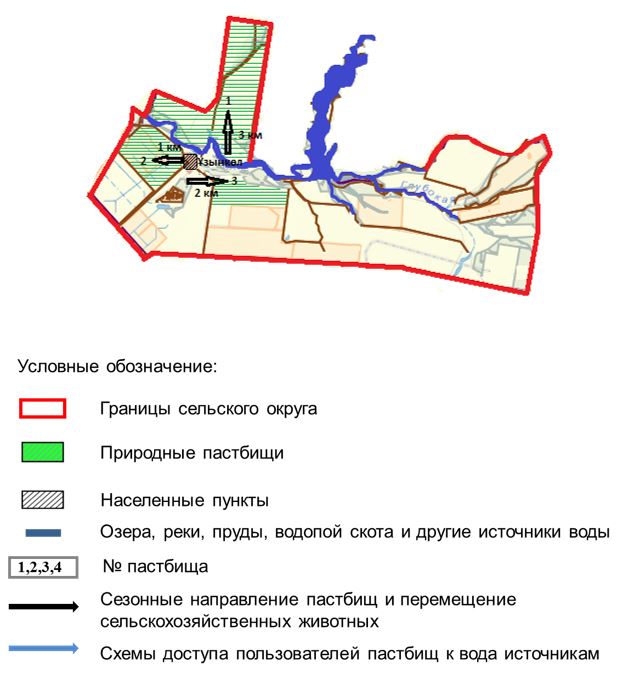  Карта с обозначением внешних и внутренних границ и площадей пастбищ, необходимых для удовлетворения нужд населения для выпаса сельскохозяйственных животных личного подворья, в зависимости от местных условий и особенностей Федоровский сельский округ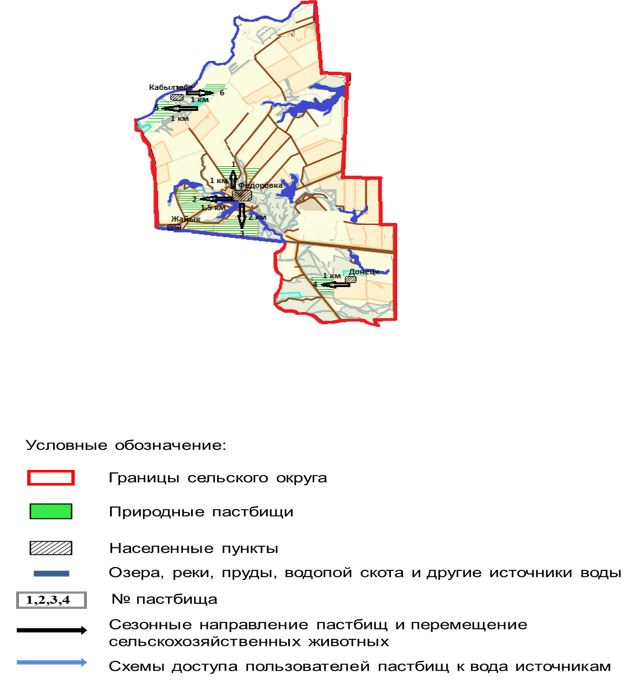  Карта с обозначением внешних и внутренних границ и площадей пастбищ, необходимых для удовлетворения нужд населения для выпаса сельскохозяйственных животных личного подворья, в зависимости от местных условий и особенностей Чаганский сельский округ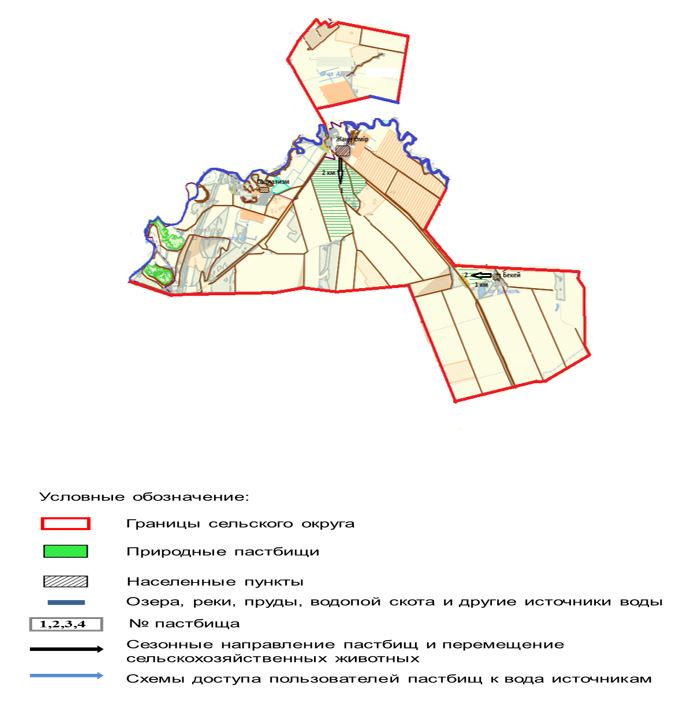  Карта с обозначением внешних и внутренних границ и площадей пастбищ, необходимых для удовлетворения нужд населения для выпаса сельскохозяйственных животных личного подворья, в зависимости от местных условий и особенностей Шагатайский сельский округ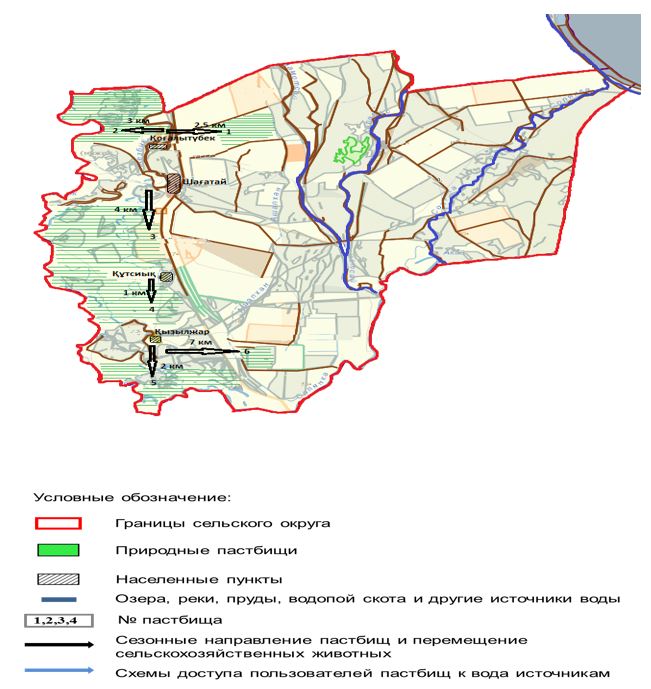  Карта с обозначением внешних и внутренних границ и площадей пастбищ, необходимых для удовлетворения нужд населения для выпаса сельскохозяйственных животных личного подворья, в зависимости от местных условий и особенностей Шалкарский сельский округ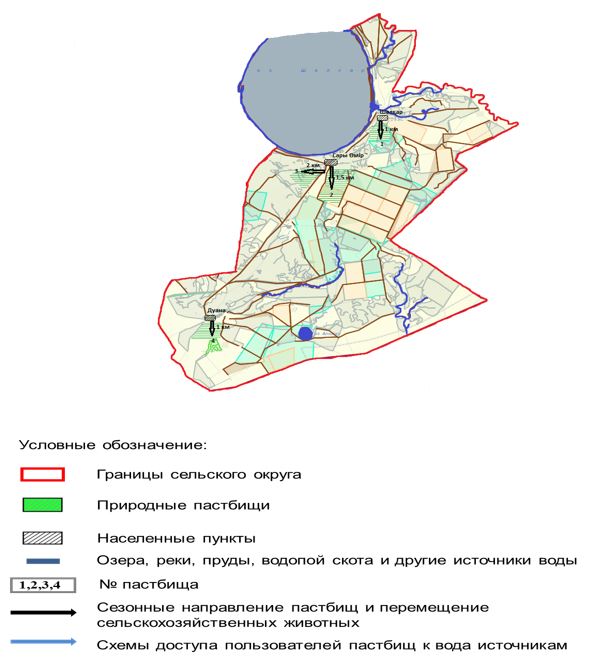 
					© 2012. РГП на ПХВ «Институт законодательства и правовой информации Республики Казахстан» Министерства юстиции Республики Казахстан
				
      Председатель сессии

С. Идиятов

      Секретарь Теректинского районного маслихата

А. Нургалиев
Приложение 
к решению Теректинского 
районного маслихата
от 31 марта 2021 года № 4-2Приложение 1 
к Плану по управлению 
пастбищами и их 
использованию 
по Теректинскому району 
на 2021-2022 годы
Порядковый номер
Сельский округ
Ветеринарный пункт
Пункты купания
Пункты осеменения
Скотомогильник
1
Аксуатский
-
-
-
1
2
Покатиловский
1
-
-
1
3
Новопавловский
1
-
-
1
4
Богдановский
1
-
-
2
5
Долинский
-
-
-
4
6
Подстепновский
-
-
-
1
7
Приреченский
-
-
-
1
8
Чаганский
-
-
-
3
9
Узункольский
-
-
-
1
10
Федоровский
1
-
-
1
11
Акжаикский
1
-
-
1
12
Анкатинский
1
-
-
1
13
Аксогумский
-
-
-
1
14
Шалкарский
-
-
-
1
15
Шагатайский
-
-
-
2
Всего
Всего
6
-
-
22Приложение 2
к Плану по управлению 
пастбищами и их 
использованию 
по Теректинскому району 
на 2021-2022 годы
№
Наименование сельского округа
Период отгона животных на отдаленные пастбища
Период отгона животных с отдаленных пастбищ
Примечание
1
Аксуатский
Первая половина апреля
Вторая декада октября
2
Покатиловский
Первая половина апреля
Вторая декада октября
3
Новопавловский
Первая половина апреля
Вторая декада октября
4
Богдановский
Первая половина апреля
Вторая декада октября
5
Долинский
Первая половина апреля
Вторая декада октября
6
Подстепновский
Первая половина апреля
Вторая декада октября
7
Приреченский
Первая половина апреля
Вторая декада октября
8
Чаганский
Первая половина апреля
Вторая декада октября
9
Узункольский
Первая половина апреля
Вторая декада октября
10
Федоровский
Первая половина апреля
Вторая декада октября
11
Акжаикский
Первая половина апреля
Вторая декада октября
12
Анкатинский
Первая половина апреля
Вторая декада октября
13
Аксогумский
Первая половина апреля
Вторая декада октября
14
Шалкарский
Первая половина апреля
Вторая декада октября
15
Шагатайский
Первая половина апреля
Вторая декада октябряПриложение 3
к Плану по управлению 
пастбищами и их 
использованию
по Теректинскому району 
на 2021-2022 годыПриложение 4
к Плану по управлению 
пастбищами и их 
использованию 
по Теректинскому району 
на 2021-2022 годыПриложение 5
к Плану по управлению 
пастбищами и их 
использованию 
по Теректинскому району 
на 2021-2022 годыПриложение 6
к Плану по управлению 
пастбищами и их 
использованию 
по Теректинскому району 
на 2021-2022 годыПриложение 7
к Плану по управлению 
пастбищами и их 
использованию 
по Теректинскому району 
на 2021-2022 годыПриложение 8
к Плану по управлению 
пастбищами и их 
использованию 
по Теректинскому району 
на 2021-2022 годыПриложение 9
к Плану по управлению 
пастбищами и их 
использованию 
по Теректинскому району 
на 2021-2022 годыПриложение 10
к Плану по управлению 
пастбищами и их 
использованию 
по Теректинскому району 
на 2021-2022 годыПриложение 11
к Плану по управлению 
пастбищами и их 
использованию 
по Теректинскому району 
на 2021-2022 годыПриложение 12
к Плану по управлению 
пастбищами и их 
использованию 
по Теректинскому району 
на 2021-2022 годыПриложение 13
к Плану по управлению 
пастбищами и их 
использованию 
по Теректинскому району 
на 2021-2022 годыПриложение 14
к Плану по управлению 
пастбищами и их 
использованию 
по Теректинскому району 
на 2021-2022 годыПриложение 15
к Плану по управлению 
пастбищами и их 
использованию 
по Теректинскому району 
на 2021-2022 годыПриложение 16
к Плану по управлению 
пастбищами и их 
использованию 
по Теректинскому району 
на 2021-2022 годыПриложение 17
к Плану по управлению 
пастбищами и их 
использованию 
по Теректинскому району 
на 2021-2022 годыПриложение 18
к Плану по управлению пастбищами и их 
использованию 
по Теректинскому району 
на 2021-2022 годыПриложение 19
к Плану по управлению 
пастбищами и их 
использованию 
по Теректинскому району 
на 2021-2022 годыПриложение 20
к Плану по управлению 
пастбищами и их 
использованию 
по Теректинскому району 
на 2021-2022 годыПриложение 21
к Плану по управлению 
пастбищами и их 
использованию 
по Теректинскому району 
на 2021-2022 годыПриложение 22
к Плану по управлению 
пастбищами и их 
использованию 
по Теректинскому району 
на 2021-2022 годыПриложение 23
к Плану по управлению 
пастбищами и их 
использованию 
по Теректинскому району 
на 2021-2022 годыПриложение 24
к Плану по управлению 
пастбищами и их 
использованию 
по Теректинскому району 
на 2021-2022 годыПриложение 25
к Плану по управлению 
пастбищами и их 
использованию 
по Теректинскому району 
на 2021-2022 годыПриложение 26
к Плану по управлению 
пастбищами и их 
использованию 
по Теректинскому району 
на 2021-2022 годыПриложение 27
к Плану по управлению 
пастбищами и их 
использованию 
по Теректинскому району 
на 2021-2022 годыПриложение 28
к Плану по управлению 
пастбищами и их 
использованию 
по Теректинскому району 
на 2021-2022 годыПриложение 29
к Плану по управлению 
пастбищами и их 
использованию 
по Теректинскому району 
на 2021-2022 годыПриложение 30
к Плану по управлению 
пастбищами и их 
использованию 
по Теректинскому району 
на 2021-2022 годыПриложение 31
к Плану по управлению 
пастбищами и их 
использованию 
по Теректинскому району 
на 2021-2022 годыПриложение 32
к Плану по управлению 
пастбищами и их 
использованию 
по Теректинскому району 
на 2021-2022 годыПриложение 33
к Плану по управлению 
пастбищами и их 
использованию 
по Теректинскому району 
на 2021-2022 годыПриложение 34
к Плану по управлению 
пастбищами и их 
использованию 
по Теректинскому району 
на 2021-2022 годыПриложение 35
к Плану по управлению 
пастбищами и их 
использованию 
по Теректинскому району 
на 2021-2022 годыПриложение 36
к Плану по управлению 
пастбищами и их 
использованию 
по Теректинскому району 
на 2021-2022 годыПриложение 37
к Плану по управлению 
пастбищами и их 
использованию 
по Теректинскому району 
на 2021-2022 годыПриложение 38
к Плану по управлению 
пастбищами и их 
использованию 
по Теректинскому району 
на 2021-2022 годыПриложение 39
к Плану по управлению 
пастбищами и их 
использованию 
по Теректинскому району 
на 2021-2022 годыПриложение 40
к Плану по управлению 
пастбищами и их 
использованию 
по Теректинскому району 
на 2021-2022 годыПриложение 41
к Плану по управлению 
пастбищами и их 
использованию 
по Теректинскому району 
на 2021-2022 годыПриложение 42
к Плану по управлению 
пастбищами и их 
использованию 
по Теректинскому району 
на 2021-2022 годыПриложение 43
к Плану по управлению 
пастбищами и их 
использованию 
по Теректинскому району 
на 2021-2022 годыПриложение 44
к Плану по управлению 
пастбищами и их 
использованию 
по Теректинскому району 
на 2021-2022 годыПриложение 45
к Плану по управлению 
пастбищами и их 
использованию 
по Теректинскому району 
на 2021-2022 годыПриложение 46
к Плану по управлению 
пастбищами и их 
использованию 
по Теректинскому району 
на 2021-2022 годыПриложение 47
к Плану по управлению 
пастбищами и их 
использованию 
по Теректинскому району 
на 2021-2022 годыПриложение 48
к Плану по управлению 
пастбищами и их 
использованию 
по Теректинскому району 
на 2021-2022 годыПриложение 49
к Плану по управлению 
пастбищами и их 
использованию 
по Теректинскому району 
на 2021-2022 годыПриложение 50
к Плану по управлению 
пастбищами и их 
использованию 
по Теректинскому району 
на 2021-2022 годыПриложение 51
к Плану по управлению 
пастбищами и их 
использованию 
по Теректинскому району 
на 2021-2022 годыПриложение 52
к Плану по управлению 
пастбищами и их 
использованию 
по Теректинскому району 
на 2021-2022 годыПриложение 53
к Плану по управлению 
пастбищами и их 
использованию 
по Теректинскому району 
на 2021-2022 годыПриложение 54
к Плану по управлению 
пастбищами и их 
использованию 
по Теректинскому району 
на 2021-2022 годыПриложение 55
к Плану по управлению 
пастбищами и их 
использованию 
по Теректинскому району 
на 2021-2022 годыПриложение 56
к Плану по управлению 
пастбищами и их 
использованию 
по Теректинскому району 
на 2021-2022 годыПриложение 57
к Плану по управлению 
пастбищами и их 
использованию 
по Теректинскому району 
на 2021-2022 годыПриложение 58
к Плану по управлению 
пастбищами и их 
использованию 
по Теректинскому району 
на 2021-2022 годыПриложение 59
к Плану по управлению 
пастбищами и их 
использованию 
по Теректинскому району 
на 2021-2022 годыПриложение 60
к Плану по управлению 
пастбищами и их 
использованию 
по Теректинскому району 
на 2021-2022 годыПриложение 61
к Плану по управлению 
пастбищами и их 
использованию 
по Теректинскому району 
на 2021-2022 годыПриложение 62
к Плану по управлению 
пастбищами и их 
использованию 
по Теректинскому району 
на 2021-2022 годыПриложение 63
к Плану по управлению 
пастбищами и их 
использованию 
по Теректинскому району 
на 2021-2022 годыПриложение 64
к Плану по управлению 
пастбищами и их 
использованию 
по Теректинскому району 
на 2021-2022 годыПриложение 65
к Плану по управлению 
пастбищами и их 
использованию 
по Теректинскому району 
на 2021-2022 годыПриложение 66
к Плану по управлению 
пастбищами и их 
использованию 
по Теректинскому району 
на 2021-2022 годыПриложение 67
к Плану по управлению 
пастбищами и их 
использованию 
по Теректинскому району 
на 2021-2022 годыПриложение 68
к Плану по управлению 
пастбищами и их 
использованию 
по Теректинскому району 
на 2021-2022 годыПриложение 69
к Плану по управлению 
пастбищами и их 
использованию 
по Теректинскому району 
на 2021-2022 годыПриложение 70
к Плану по управлению 
пастбищами и их 
использованию 
по Теректинскому району 
на 2021-2022 годыПриложение 71
к Плану по управлению 
пастбищами и их 
использованию 
по Теректинскому району 
на 2021-2022 годыПриложение 72
к Плану по управлению 
пастбищами и их 
использованию 
по Теректинскому району 
на 2021-2022 годыПриложение 73
к Плану по управлению 
пастбищами и их 
использованию 
по Теректинскому району 
на 2021-2022 годыПриложение 74
к Плану по управлению 
пастбищами и их 
использованию 
по Теректинскому району 
на 2021-2022 годыПриложение 75
к Плану по управлению 
пастбищами и их 
использованию 
по Теректинскому району 
на 2021-2022 годыПриложение 76
к Плану по управлению 
пастбищами и их 
использованию 
по Теректинскому району 
на 2021-2022 годыПриложение 77
к Плану по управлению 
пастбищами и их 
использованию 
по Теректинскому району 
на 2021-2022 годыПриложение 78
к Плану по управлению
пастбищами и их
использованию
по Теректинскому району
на 2021-2022 годыПриложение 79
к Плану по управлению
пастбищами и их
использованию
по Теректинскому району
на 2021-2022 годыПриложение 80
к Плану по управлению
пастбищами и их
использованию
по Теректинскому району
на 2021-2022 годыПриложение 81
к Плану по управлению
пастбищами и их
использованию
по Теректинскому району
на 2021-2022 годыПриложение 82
к Плану по управлению
пастбищами и их
использованию
по Теректинскому району
на 2021-2022 годыПриложение 83
к Плану по управлению
пастбищами и их
использованию
по Теректинскому району
на 2021-2022 годыПриложение 84
к Плану по управлению
пастбищами и их
использованию
по Теректинскому району
на 2021-2022 годыПриложение 85
к Плану по управлению
пастбищами и их
использованию
по Теректинскому району
на 2021-2022 годыПриложение 86
к Плану по управлению
пастбищами и их
использованию
по Теректинскому району
на 2021-2022 годыПриложение 87
к Плану по управлению
пастбищами и их
использованию
по Теректинскому району
на 2021-2022 годыПриложение 88
к Плану по управлению
пастбищами и их
использованию
по Теректинскому району
на 2021-2022 годыПриложение 89
к Плану по управлению
пастбищами и их
использованию
по Теректинскому району
на 2021-2022 годыПриложение 90
к Плану по управлению
пастбищами и их
использованию
по Теректинскому району
на 2021-2022 годыПриложение 91
к Плану по управлению
пастбищами и их
использованию
по Теректинскому району
на 2021-2022 годыПриложение 92
к Плану по управлению
пастбищами и их
использованию
по Теректинскому району
на 2021-2022 годы